1505 гр. София  бул. "Ситняково" № 23  тел./факс:02/975 3118  e-mail:office@ecoengineering-rm.bg www.ecoengineering-rm.bg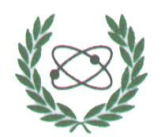 Д О К У М Е Н Т А Ц И ЯЗА УЧАСТИЕ В ОТКРИТА ПРОЦЕДУРА ЗА ВЪЗЛАГАНЕ НА ОБЩЕСТВЕНА ПОРЪЧКА С ПРЕДМЕТ: "ПОЧИСТВАНЕ И ТЕКУЩ РЕМОНТ НА ОТБИВЕН КАНАЛ ЗА ВИСОКИ ВОДИ ОТ "МАНАСТИРСКО ДЕРЕ" КЪМ ОБЕКТ "ХВОСТОХРАНИЛИЩЕ БУХОВО", ГР. БУХОВО"м. март, 2016 г.гр. СофияСЪДЪРЖАНИЕ:Раздел І. РЕШЕНИЕ ЗА ОТКРИВАНЕ НА ПРОЦЕДУРАта ЗА ВЪЗЛАГАНЕ НА ОБЩЕСТВЕНАТА ПОРЪЧКА	3Раздел ІІ. ОБЯВЛЕНИЕ ЗА ОБЩЕСТВЕНАТА ПОРЪЧКА	3Раздел ІІІ. ОПИСАНИЕ НА ПРЕДМЕТА НА ОБЩЕСТВЕНАТА ПОРЪЧКА	4раздел ІV. ТЕХНИЧЕСКИ СПЕЦИФИКАЦИИ ЗА ИЗПЪЛНЕНИЕ НА поръчката	6Раздел V. ИЗИСКВАНИЯ ПО ЧЛ. 49 ОТ ЗОП И МИНИМАЛНИ ИЗИСКВАНИЯ за техническите възможности и квалификацияТА на участниците в оБществената поръчка	7Раздел VІ. ОБСТОЯТЕЛСТВА, НАЛИЧИЕТО НА КОИТО Е ОСНОВАНИЕ ЗА ОТСТРАНЯВАНЕ НА УЧАСТНИЦИТЕ И ДОКУМЕНТИ ЗА УДОСТОВЕРЯВАНЕ НА тяхната липса	9РАЗДЕЛ VII. КРИТЕРИЙ ЗА ОЦЕНКА НА ОФЕРТИТЕ. ПОКАЗАТЕЛИ, ОТНОСИТЕЛНА ТЕЖЕСТ В КОМПЛЕКСНАТА ОЦЕНКА И МЕТОДИКА ЗА ОЦЕНКА НА ОФЕРТИТЕ	10РАЗДЕЛ VІІІ. СЪДЪРЖАНИЕ на офертАТА	14Раздел ІХ. ОБЩИ УКАЗАНИЯ	17РАЗДЕЛ Х. ПРЕДСТАВЯНЕ, ПРИЕМАНЕ И ОТВАРЯНЕ НА ОФЕРТИТЕ	17РАЗДЕЛ ХІ. Разглеждане, оценЯВАНЕ и класиране на офертите	19РАЗДЕЛ хІI. определяне на Изпълнител на обществената поръчка. Прекратяване на процедурата	19РАЗДЕЛ хІІІ. Сключване на договор за възлагане на поръчката	20РАЗДЕЛ хІV. гаранциИ ЗА УЧАСТИЕ, ЗА ИЗПЪЛНЕНИЕ НА ДОГОВОРА И ЗА ОБЕЗПЕЧАВАНЕ НА АВАНСОВОТО ПЛАЩАНЕ ПО ДОГОВОРА	21РАЗДЕЛ хV. ПРИЛОЖЕНИЯ	21І. ПРЕДМЕТ НА ДОГОВОРА	48ІI. СРОК ЗА ИЗПЪЛНЕНИЕ НА ДОГОВОРА	49III. ЦЕНА ЗА ИЗПЪЛНЕНИЕ НА ДОГОВОРА. ПЛАЩАНЕ НА ЦЕНАТА ЗА ИЗПЪЛНЕНИЕ НА ДОГОВОРА. КОНТРОЛ НА РАЗХОДИТЕ	50ІV. ТЕХНИЧЕСКИ КАПАЦИТЕТ НА ИЗПЪЛНИТЕЛЯ	51V. ЕКИП НА ИЗПЪЛНИТЕЛЯ	52VІ. ПОДИЗПЪЛНИТЕЛИ	52VІI. СТРОИТЕЛНИ ПРОДУКТИ	53VIII. ОРГАНИЗАЦИЯ НА СМР	54ІХ. ВЗАИМООТНОШЕНИЯ МЕЖДУ ИЗПЪЛНИТЕЛЯ, ВЪЗЛОЖИТЕЛЯ И ИНВЕСТИТОРСКИЯ КОНТРОЛ В ПРОЦЕСА НА ИЗВЪРШВАНЕ НА СМР	55Х. ИЗВЪРШВАНЕ НА СТРОИТЕЛСТВОТО	56ХІ. ОТЧИТАНЕ ХОДА НА ИЗПЪЛНЕНИЕ НА ДОГОВОРА	58ХІI. ЗАПОВЕДНА КНИГА ЗА СТРОЕЖА	59ХIII. КОНТРОЛ НА КАЧЕСТВОТО	59ХIV. ЗАВЪРШВАНЕ НА СТРОИТЕЛСТВОТО. ВЪВЕЖДАНЕ В ЕКСПЛОАТАЦИЯ	60ХV. ГАРАНЦИЯ ЗА ИЗПЪЛНЕНИЕ НА ДОГОВОРА	61ХVІ. ОТГОВОРНОСТ ПРИ НЕИЗПЪЛНЕНИЕ	62ХVII. ОТГОВОРНОСТ ЗА ВРЕДИ. ЗАСТРАХОВКИ	63ХVIII. ОТСТРАНЯВАНЕ НА ДЕФЕКТИ В ГАРАНЦИОННИТЕ СРОКОВЕ	64ХIХ. АРХИВНА ДОКУМЕНТАЦИЯ. ОДИТ И КОНТРОЛ	64ХХ. СПИРАНЕ НА ИЗПЪЛНЕНИЕТО ПОРАДИ НЕПРЕДВИДЕНИ ОБСТОЯТЕЛСТВА. ИЗМЕНЕНИЕ, ДОПЪЛНЕНИЕ И ПРЕКРАТЯВАНЕ НА ДОГОВОРА	64ХХІ. КОНФИДЕНЦИАЛНОСТ	66ХХІI. КОНФЛИКТ НА ИНТЕРЕСИ	67ХХIII. ДРУГИ УСЛОВИЯ	67Раздел І. РЕШЕНИЕ ЗА ОТКРИВАНЕ НА ПРОЦЕДУРАта ЗА ВЪЗЛАГАНЕ НА ОБЩЕСТВЕНАТА ПОРЪЧКАРаздел ІІ. ОБЯВЛЕНИЕ ЗА ОБЩЕСТВЕНАТА ПОРЪЧКАРаздел ІІІ. ОПИСАНИЕ НА ПРЕДМЕТА НА ОБЩЕСТВЕНАТА ПОРЪЧКА1. Предмет на настоящата обществена поръчка е: "Почистване и текущ ремонт на отбивен канал за високи води от "Манастирско дере" към обект "Хвостохранилище Бухово", гр. Бухово"1.1. Съществуващо положение:Каналът е построен с предназначение безпрепятствено отвеждане водите на река Манастирско дере, извън тялото на хвостохранилище Бухово.Ремонтът на хидротехническото съоръжение обхваща: Почистване и текущ ремонт на отбивен канал с трапецовидно напречно сечение с изградена бетонова облицовка (от началото на канала след баражна стена №1 до т.26-1206m);Ремонт на канал с правоъгълно напречно сечение, с облицовка отготви стоманобетонови панели (последните 105 m) и изливна зона след края на канала в южна посока.Съгласно чл.151, ал.1, т.2 от ЗУТ, за текущ ремонт и поддържане на елементите на техническата инфраструктура по чл.64, ал.1, с които не се променя трасето и техническите характеристики, не се изисква разрашение за строеж.Вследствие на дългата експлоатация и ерозионното атмосферно влияние, техническото и експлоатационното състояние на канала е влошено. Нарушена е бетоновата облицовка, както по дъното така и по откосите в големи зони от дължината на канала. Напречните фуги на бетоновата облицовка са изцяло компрометирани, битумният пълнеж е разрушен.Настоящата поръчка предвижда почистване и ремонтни работи на канала и има за цел да възстанови  нарушената монолитна бетонова облицовка (странични стени и дъно) на канала в участъка с трапецовидно напречно сечение, след края на баражна стена №1 до т. 26 и укрепване оттока на канала в неговия край, където напречното сечение на канала е с правоъгална форма и облицовката е от готови стоманобетонови панели. ВАЖНО: Изпълнението на СМР ще се извърши на два етапа, като изпълнението на втория етап, ще се осъществи след придобиване собствеността на последния 105 метров участък от канала.1.2. Първи етап - текущ ремонт на стоманобетоновата облицовка на трапецовидния канал;   Предвид състоянието на канала и резултатите от направеното заснемане, за възстановяването му е необходимо да се извършат следните дейности по участъци:Участъкът под баражна стена №1 е с напукана, подронена и амортизирана бетонова настилка. Предвижда се 15сm нова стоманобетонна настилка, армирана с мрежа Ø8 каре 15\15cm и клас на бетона C30/37, която се полага след разбиване на подкожушената стара настилка и почистване.Преходният участък също е с компрометирано дъно и подронени откоси, предвижда се преоблицоване на дъното с 12cm стоманобетонна облицовка, армирана с мрежа Ø6 каре 15\15cm и клас на бетона C30/37, както и облицоване на първите 120сm от страничните откоси с бетонова облицовка с дебелина 12сm. Всички напречни фуги по откосите на канала следва да се почистят и запълнят с асфалтов мастик. Фугите са през 4,0m и са на брой 318 (по двата откоса 318 х 2 = 636 бр.)Напуканата и разрушена бетонова облицовка по откосите на трапецовидното сечение, описана при заснемането е необходимо да се изкърти и бетонира наново. Общата дължина на нарушената облицовка по откосите е дадена  в Таблица 1 на Приложение № 1 - Техническа спецификация. Предвижда се, новата облицовка да се изпълни с дебелина d=12cm от бетон клас C30/37 с клас на слягане S2 (50-90mm) изпердашен със сух цимент.Бетоновата облицовка по дъното на канала е нарушена в много големи участъци. Общата дължина на нарушеното дъно е 690m, това е повече от половината от дължината на канала. Предвид гореизложеното се предвижда възстановяване на дъното по цялата дължина, като новата облицовка ще обхване и 30сm от страничните откоси. Не се предвижда разбиване на старата облицовка по дъното, бетонирането да се извърши върху нея. Старият бетон ще се почисти с водна струя подналягане, ще се нанесе грунд за сцепление между стар и нов бетон и след това ще се извърши бетонирането. Новата стоманобетонна облицовка ще се изпълни с дебелина d=12cm от бетон клас C30/37 с клас на слягане S2 (50-90mm, изпердашен със сух цимент и армирана с мрежа Ø6 каре 15\15cm. Ще се изпълнят напречни фуги през 4,0m с общ брой 318.Строителните отпадъци от ремонтно-възстановителните работи се предвижда да се извозват и депонират в депо за строителни отпадъци, намиращо се в кв. Враждебна на разстояние 20 km от обекта. Битумните отпадъци от почистването на старите фуги ще се извозват на маx 300m с ръчни колички до контейнери разположени в близост до рампите, там ще се пълнят в чували и съхраняват в контейнери до извозването им на депото в кв. Враждебна. Строителните отпадъци не са радиоактивно замърсени.С настоящият ремонт на канала се променя несъществено светлото сечение на канала, което няма да намали проводимостта му. Оразмерителното водно количество Q=58m3/s се провежда със скорост v=5,5m/s и воден стълб h=1,86m. За достъп на механизация по време на строителството ще се използват съществуващите две рампи. Поради ограниченото пространство в канала се налага ползване на подходяща техника. Максимално допустимото натоварване на стоманобетоновата облицовка d=12cm е максимален колесен товар 3,5t/колело. Автомобили с общо тегло да 14t (собствено тогло + полезен товар), могат да се използват при ремонтните работи на канала, както и след това по време на експлоатацията му.1.3. Втори етап - Ремонт на канал с правоъгълно напречно сечение, с облицовка от готви стоманобетонови панели (последните 105 m) и изливна зона след края на канала в южна посока. Последните 105m от канала са с правоъгълно сечение, оформено от сглобяеми стоманобетонни елементи с ширина на дъното 6,35m и височнина на страничните стени 3,0m. Оттокът на канала е силно компрометиран, дъното е разрушено и водата е подкопала основата. За стабилизирането на оттока се предвижда изграждането на армирана модулна система, състояща се от армиран скален насип, облицован с корозионно устойчиви габиони. Детайли на укрепването са показани на чертеж 5 (Приложение № 2 - Чертежи).Съществуващите откоси се преоформят, страничните се настъпаляват с височина на стъпалото 1m. Изкопните работи е предвидено да се извършват механизирано, като за целта в западния откос ще се оформи рампа за достъп с ширина 4 m. За разделител между скалния насип и земната основа се полага дренажен геокомпозит. Върху него се нареждат първия ред габиони. Габионните тела се пълнят/редят на ръка. След това се изпълнява уплътнения скален насип зад габионите. Полагат се споените геомрежи и се пристъпва към нареждането на следващия ред габиони. Тази последователност се спазва до достигане на проектното ниво на насипа. За да се предпази укрепителното тяло от навлизане на води, се предвижда изграждане на стоманобетонова настилка с дебелина 20сm, върху цялата повърхност на армирания насип – 105m2. Върху бетоновата настилка ще се оформят две направляващи стени с височина 60сm и широчина 20cm, армирани с конструктивна армировка, както е показано на чертеж 5. Стените започват от бетоновите панели и служат за ограничаване на разливането на водни маси извън укрепителното тялото.Непосредствено пред габионната стена, е предвидено защитно заскаляване от скални блокове 100-500kg (50-100cm). Дължината на заскаления участък е 6,5m, ширина средно 8,5m и дебелина 1,5m. Защитното заскаляване се полага върху предварително настъпален терен с височина на стъпалото 1m и положен дренажен геокомпозит, който да предотврати изнасянето на материала под заскалявката.2. Място, срок и цена за изпълнение на обществената поръчка:2.1. Място за изпълнение на обществената поръчка: гр. Бухово, Област София град.2.2. Срок за изпълнение на обществената поръчка: Срокът за изпълнение на ремонтно-възстановителните работи е не повече от 150 (сто и петдесет) календарни дни, от които 120 дни са предвидени за ремонт на първи етап (в това число подготвителни работи), а 30 дни са предвидени за ремонт на втори етап от обекта (в това число подготвителни работи). Срокът  започва да тече от датата на подписване на протокол обр. 2а за откриване на строителна площадка и определяне на строителна линия и ниво съгласно Наредба № 3 от 31 юли 2003 г. за съставяне на актове и протоколи по време на строителството и е до датата на подписване на Констативен акт обр. 15 за установяване  годността за приемане на строежа (Дата на приключване).	2.3. Цена за изпълнение на обществената поръчка: Цената за изпълнение на поръчката не следва да надвишава 313 024.00 ( триста и тринадесет хиляди и двадесет и четири) лв. без ДДС, заедно с непредвидените разходи в размер на 4% от стойността на СМР,като за първи етап не следва да е  повече от 273582 лв. (двеста седемдесет и три хиляди петстотин осемдесет и два лева) без ДДС, а за втори етап - не повече от 27403 лв. ( двадесет и седем хиляди четиристотин и три лева) без ДДС.2.4. Източник на финансиране: Средствата, необходими за изпълнението на обекта, са осигурени от националния бюджет, по програмата за работа на „Екоинженеринг - РМ“ ЕООД за 2016 г.раздел ІV. ТЕХНИЧЕСКИ СПЕЦИФИКАЦИИ ЗА ИЗПЪЛНЕНИЕ НА поръчката	3. При изпълнение на строителството, следва да се спазват приложимите за предмета на обществената поръчка изисквания, както следва:3.1. Приложимите за обекта на обществената поръчка изисквания на „Техническа спецификация на „Екоинженеринг - РМ“ ЕООД – Приложение № 1;3.2. Утвърдения работен проект - Приложение № 3.3.3. Приложимите технически спецификации по чл. 30, ал. 1 от ЗОП и нормативните актове, които поставят изисквания към СМР,  както следва:Закон за устройство на територията (ЗУТ);Наредба № 3/31.07.2003 г. на МРРБ към ЗУТ за съставяне на актове и протоколи по време на строителството;Наредба № 2/31.07.2003 г. на МРРБ към ЗУТ за въвждане в експлоатация на строежите в Република България и минимални гаранционни срокове за изпълнени строителни и монтажни работи, съоръжения и строителни обекти;Наредба № 2/22.03.2004 г. за минималните изисквания за здравословни и безопасни условия на труд при извършване на строителни и монтажни работи;Закон за задълженията и договорите.Наредба № 7/1999 г. за минимални изисквания за здравословни и безопасни условия на труд на работните места при използване на работното оборудване;Наредба № 3/1996 г. за инструктажа на работниците и служителите по БХТПО;Наредба № 4/1995 г. за знаците и сигналите за БТПО;Всички други нормативни документи, приложими за изпълнение на съответната дейност.По отношение на посочените в документите от настоящия раздел конкретни стандарти, спецификации, технически одобрения или други технически референции, Възложителят ще приеме за отговарящи на изискванията и техните еквиваленти.Раздел V. ИЗИСКВАНИЯ ПО ЧЛ. 49 ОТ ЗОП И МИНИМАЛНИ ИЗИСКВАНИЯ за техническите възможности и квалификацияТА на участниците в оБществената поръчка4. Изискване по чл. 49 от ЗОП:4.1. Да притежава регистрация в Централния професионален регистър на строителя (ЦПРС) към Камарата на строителите в Република България, съгласно чл. 3, ал. 2 от Закона за Камарата на строителите (ЗКС), за изпълнение на строежи от четвърта група, трета категория или да притежава такава регистрация в професионален или търговски регистър в държавата, в която е установен, за участниците – чуждестранни лица.Изискването по т. 4.1. се доказва с представянето на:а) Заверено копие на валидно Удостоверение за вписване в ЦПРС към Камарата на строителите в Република България за изпълнение на строежи от четвърта група, трета категория или Декларация или Удостоверение за наличието на такава регистрация от компетентните органи, съгласно съответния национален закон, за участниците – чуждестранни лица. Когато физически или юридически лица се обединяват за изпълнение на строежи или отделни видове строителни и монтажни работи, поне един от участниците в обединението трябва да е вписан в регистъра (съгласно чл. 3, ал. 3 от ЗКС).5. Технически възможности и квалификация: Участникът в процедурата трябва да отговаря на следните минимални изисквания за технически възможности и квалификация:5.1. През последните 5 (пет) години, считано от датата на подаване на офертата, самостоятелно, или като подизпълнител,  или като участник в обединение, да е изпълнил поне 1 (един) обект за строителство, еднакво или сходно с предмета на поръчката, а именно строителство и/или реконструкция и/или рехабилитация и/или основен ремонт и/или текущ ремонт на хидротехническо съоръжение.Изискването по т. 5.1. се доказва с представянето на:а) Списък на строителството (съгласно образеца – Приложение № 7), изпълнено през последните 5 (пет) години, считано от датата на подаване на офертата, еднакво или сходно с предмета на поръчката (по чл. 51, ал. 1, т. 2 от ЗОП) по т. 5.1, с посочени: вид и място на изпълненото строителство (кратко описание на изпълнените строително – монтажни работи (СМР); стойност/цена (лв. без ДДС), обект (предмет), в качеството на главен изпълнител, участник в обединение или подизпълнител е изпълнил обекта, извършен дял от общия обем работи; дата на приключване изпълнението на строителството; лице, за което е изпълнено строителството (Възложител) и описание на доказателствените документи;б) Заверени копия на документи, издадени от трети лица (различни от участника), доказващи изпълнението на строителството, включено в списъка по буква „а”, а именно: данни за публичните регистри, в които се съдържа информация за актовете за въвеждане на строежите в експлоатация, с посочване на компетентните органи, издали тези актове, стойността, датата на приключване на изпълнението, мястото и вида на строителството; или удостоверения за добро изпълнение, които съдържат стойността, датата, на която е приключило изпълнението, мястото, вида и обема на строителството, както и дали е изпълнено в съответствие с нормативните изисквания, съдържащи дата и подпис на издателя и данни за контакт; или копия на документи, удостоверяващи изпълнението, вида и обема на изпълнените строителни дейности. Представят се в оригинал или четливо заверено копие.5.2. Да има внедрена система за управление на качеството, сертифицирана съгласно стандарт ISO 9001:2008 с обхват - строителство (или еквивалентeн сертификат) и внедрена система за опазване на околната среда, сертифицирана съгласно стандарт ISO 14001:2004  (или еквивалентен сертификат), издадени от органи, установени в други държави–членки.Изискването по т. 5.2. се доказва с представянето на:а) Заверени копия на валидeн сертификат за внедрена система за управление на качеството по стандарт ISO 9001:2008 с обхват - строителство  и  сертификат за внедрена система за опазване на околната среда, сертифицирана съгласно стандарт ISO 14001:2004 или на еквивалентни сертификати, издадени от органи, установени в други държави - членки, както и други доказателства за еквивалентни мерки за осигуряване на качеството и опазване на околната среда.5.3. Да разполага с екип от служители/експерти, необходими за изпълнението на обществената поръчка, включително и с лица, отговарящи за контрола на качеството, включващ най-малко:А. Ръководител на обекта – 1 (един) брой:	Професионална област (квалификация): строителен инженер;Специфичен опит: участие в екип на подобна ръководна позиция  в най-малко 1 (един) изпълнен обект – ръководител или зам. ръководител на подобни обекти (строителство и/или реконструкция и/или рехабилитация и/или основен ремонт и/или текущ ремонт на хидротехнически съоръжения);Б. Технически ръководител - 1 (един) брой:Професионална област (квалификация): строителен инженер или строителен техникСпецифичен опит: участие в екип на позиция "Технически ръководител"  в най-малко 1 (един) изпълнен обект при строителствотоВ. Координаторът по безопасност и здраве (КБЗ) – 1 (един) брой: Професионална област (квалификация): Лицето, предложено за позицията КБЗ, следва да притежава удостоверение за завършен курс или друг документ, който дава възможност за заемане на такава позиция Специфичен опит: участие в екип на подобна позиция –„КБЗ“  в най-малко 1 (един) изпълнен обект при строителството.Изискването по т. 5.3. се доказва с представянето на:а) Декларация – списък (съгласно образеца – Приложение № 9) на екипа от служители/експерти, необходими за изпълнението на обществената поръчка, включително и на лицата, отговарящи за контрола на качеството по т. 5.3., съдържаща: служител/експерт (трите имена и позиция (длъжност), която ще заема лицето при изпълнение на обществената поръчка); образование (степен, специалност, година на дипломиране, № на диплома, учебно заведение); професионална квалификация (направление, година на придобиване, № на издадения документ, издател) и специфичен опит (месторабота, период, длъжност, основни функции, посочване на конкретен изпълнен обект). б) В случай, че експерта/ите, посочени в декларацията – списък по буква „а”, не е служител/работник на участника, то този експерт представя Декларация по чл. 51а от ЗОП за ангажираност на експерт (съгласно образеца – Приложение № 10.	6. В случай, че участникът в процедурата е обединение, което не е юридическо лице, изискванията по т. 5 (т. 5.1, т. 5.2 и т. 5.3) се доказват от един или повече от участниците в обединението, чрез които обединението доказва съответствието си с критериите за подбор по чл. 25, ал. 2, т. 6 от ЗОП.	7. Участникът може да докаже съответствието си с изискванията за технически възможности и квалификация с възможностите на едно или повече трети лица, като представи доказателства, че при изпълнение на поръчката ще има на разположение ресурсите на третите лица за срока на изпълнение на договора.8. Участникът може да представи удостоверение за регистрация в официален списък на одобрени стопански субекти на държава – членка на Европейския съюз. В този случай Възложителят не може да отстрани участника от процедурата по възлагане за обществена поръчка или да откаже да сключи договор с него на основание, че не е представил някой от документите по чл. 47, ал. 10 от ЗОП; чл. 50, ал. 1 и 2 от ЗОП; чл. 51 от ЗОП и чл. 53, ал. 1 от ЗОП, при условие че обстоятелството се доказва от представеното удостоверение.Раздел VІ. ОБСТОЯТЕЛСТВА, НАЛИЧИЕТО НА КОИТО Е ОСНОВАНИЕ ЗА ОТСТРАНЯВАНЕ НА УЧАСТНИЦИТЕ И ДОКУМЕНТИ ЗА УДОСТОВЕРЯВАНЕ НА тяхната липса	9. Възложителят отстранява от участие в процедурата за възлагане на обществената поръчка участник, за който е налице поне едно от следните обстоятелства: а)   осъден е с влязла в сила присъда, освен ако е реабилитиран, за:престъпление против финансовата, данъчната или осигурителната система, включително изпиране на пари, по чл. 253 - 260 от Наказателния кодекс;подкуп по чл. 301 - 307 от Наказателния кодекс;участие в организирана престъпна група по чл. 321 и 321а от Наказателния кодекс;престъпление против собствеността по чл. 194 - 217 от Наказателния кодекс;престъпление против стопанството по чл. 219 - 252 от Наказателния кодекс;б)   обявен е в несъстоятелност;в) намира се в производство по ликвидация или в подобна процедура съгласно националните закони и подзаконови актове;г) има задължения по смисъла на чл. 162, ал. 2, т. 1 от Данъчно-осигурителния процесуален кодекс (ДОПК) към държавата и към община, установени с влязъл в сила акт на компетентен орган, освен ако е допуснато разсрочване или отсрочване на задълженията, или има задължения за данъци или вноски за социалното осигуряване съгласно законодателството на държавата, в която участникът е установен;д) е в открито производство по несъстоятелност, или е сключил извънсъдебно споразумение с кредиторите си по смисъла на чл. 740 от Търговския закон, а в случай че участникът е чуждестранно лице - се намира в подобна процедура съгласно националните закони и подзаконови актове, включително когато неговата дейност е под разпореждане на съда, или участникът е преустановил дейността си;е) виновен е за неизпълнение на задължения по договор за обществена поръчка, доказано от Възложителя с влязло в сила съдебно решение;ж) осъден е с влязла в сила присъда, освен ако е реабилитиран за престъпление по чл. 136 от Наказателния кодекс, свързано със здравословните и безопасни условия на труд, или по чл. 172 от Наказателния кодекс против трудовите права на работниците;з) осъден е с влязла в сила присъда за престъпление по чл. 313 от Наказателния кодекс във връзка с провеждане на процедури за възлагане на обществени поръчки.10. Изискванията по т. 9, букви „а”, „ж” и „з” се прилагат, както следва:а) при събирателно дружество - за лицата по чл. 84, ал. 1 и чл. 89, ал. 1 от Търговския закон;б) при командитно дружество - за лицата по чл. 105 от Търговския закон, без ограничено отговорните съдружници;в) при дружество с ограничена отговорност - за лицата по чл. 141, ал. 2 от Търговския закон, а при еднолично дружество с ограничена отговорност - за лицата по чл. 147, ал. 1 от Търговския закон;г) при акционерно дружество - за овластените лица по чл. 235, ал. 2 от Търговския закон, а при липса на овластяване - за лицата по чл. 235, ал. 1 от Търговския закон;д) при командитно дружество с акции - за лицата по чл. 244, ал. 4 от Търговския закон;е) при едноличен търговец - за физическото лице - търговец;ж) във всички останали случаи, включително за чуждестранните лица - за лицата, които представляват участника;з) в случаите, изброени по т. 10, букви от „а” до „ж” - и за прокуристите, когато има такива; когато чуждестранно лице има повече от един прокурист, декларацията се подава само от прокуриста, в чиято представителна власт е включена територията на Република България.11. Не могат да участват в процедура за възлагане на обществена поръчка участници:а) при които лицата по т. 10 са свързани лица с Възложителя или със служители на ръководна длъжност в неговата организация;б) които са сключили договор с лице по чл. 21 или 22 от Закона за предотвратяване и установяване на конфликт на интереси;в) за които са налице забранителните основания по Закона за икономическите и финансовите отношения с дружествата, регистрирани в юрисдикции с преференциален данъчен режим, свързаните с тях лица и техните действителни собственици.12. Не може да участва в процедура за възлагане на обществена поръчка: чуждестранно физическо или юридическо лице, за което в държавата, в която е установено, е налице някое от обстоятелствата, посочени в т. 9.13. При подаване на офертата, участникът удостоверява липсата на обстоятелствата по т. 9 и т. 11 с декларация, подписана от лицата, които представляват участника, съгласно образеца - Приложение № 4.14. За обстоятелствата по т. 9, букви „б”, „в”, „г”, „д” и „е” и т. 11, букви „б” и „в”, когато участникът е юридическо лице, е достатъчно подаване на декларация от едно от лицата, които могат самостоятелно да го представляват.15. Когато участникът е обединение, което не е юридическо лице, декларациите за отсъствие на обстоятелствата по т. 9 и т. 11 се представят за всяко физическо или юридическо лице, включено в обединението.16. Участниците са длъжни в процеса на провеждане на процедурата да уведомяват Възложителя за всички промени в обстоятелствата по т. 9 и т. 11 в 7-дневен срок от настъпването им.17. Други обстоятелства, наличието на които е основание за отстраняване на участниците:17.1. Не е представен някой от необходимите документи или информация по чл. 56 от ЗОП.17.2. Налице са обстоятелства по чл. 47, ал. 1, т. 1, букви „а”, „б”, „в”, „г” и „д”, т. 2 - 4 и ал. 5, т. 1 и т. 2 от ЗОП и посочените в обявлението обстоятелства по чл. 47, ал. 2, т. 1, т. 2а, първо предложение, т. 4 и т. 5 от ЗОП.17.3. Представената оферта не отговаря на предварително обявените условия на Възложителя.17.4. Представената оферта не отговаря на изискванията на чл. 57, ал. 2 от ЗОП.17.5. По реда на чл. 68, ал. 11 от ЗОП е установено, че е представена невярна информация за доказване на съответствието на участника с обявените от Възложителя критерии за подбор.17.6. След покана от страна на Възложителя и в определения в нея срок, не е удължен срока на валидност на офертата.17.7. Предложен е срок за изпълнение на поръчката над определения от Възложителя като максимален такъв.17.8. Предложена е цена за изпълнение на поръчката над определената от Възложителя като максимална такава.17.9. Не е представена в срок писмената обосновка, изискана в случаите, когато представената оферта съдържа предложение с числово изражение, което подлежи на оценяване и е с повече от 20 на сто по-благоприятно от средната стойност на предложенията на останалите участници по същия показател за оценка или посочените в нея обстоятелства не са формирани обективно, съгласно чл. 70, ал. 1 и ал. 2 от ЗОП.РАЗДЕЛ VII. КРИТЕРИЙ ЗА ОЦЕНКА НА ОФЕРТИТЕ. ПОКАЗАТЕЛИ, ОТНОСИТЕЛНА ТЕЖЕСТ В КОМПЛЕКСНАТА ОЦЕНКА И МЕТОДИКА ЗА ОЦЕНКА НА ОФЕРТИТЕ 18. Всички оферти, които отговарят на обявените от Възложителя условия и бъдат допуснати до разглеждане, ще бъдат оценявани по критерия „Икономически най-изгодна оферта” чрез комплексна оценка, изчислена на база оценките на предложенията в офертите за участие на участниците в процедурата по показателите на комплексната оценка.19. Оценяването и класирането на офертите се извършва по критерия „Икономически най-изгодна оферта”Комплексната оценка (КО) на офертата на участника се изчислява по формулата: КО = П1 х 40% + П2 х 60%.Комплексната оценка се формира като сума от оценките за всички показатели в методиката и има максимална стойност 100 точки.На първо място ще бъде класиран участникът, събрал максимален брой точки.„Комплексната оценка” се определя на база следните показатели:20. Показатели за оценка:20.1. (П1)  МЕТОДОЛОГИЯ ЗА ИЗПЪЛНЕНИЕ Максимален брой точки по показателя - 100 точки. Относителна тежест на показателя в комплексната оценка 40%. Изчислява се по формулата:П1 = А + Б,  Където:Оценката за всеки един от техническите подпоказатели (А и Б) се формира, както следва: 20.2. (П2) ЦЕНОВИ КРИТЕРИЙДо оценка по показателя (П1) се допускат само оферти, които съответстват на условията за изпълнение на обществената поръчка. Максимален брой точки по показателя – 100 точки. Относителната тежест на показателя в комплексната оценка е 60 %. Оценките на офертите по показателя се изчисляват по формулата: П2 = (Цmin / Цi) х 100 = .......... (брой точки)Където Цi е предложената цена за  поръчката в лева без ДДС съгласно Ценовото предложение на съответния участник.Където Цmin е най-ниската предложена цена за съответната  поръчката в лева без ДДС съгласно Ценовите предложения на всички участници.Забележка: При извършване на оценяването по съответните показатели на оценка ще се използва закръгляване до втория знак след десетичната запетая.Ценовите предложения се проверяват, за да се установи, че са подготвени и представени в съответствие с изискванията на документацията за участие в процедурата. От участие в процедурата се отстранява участник, който е посочил цена по-висока от максималната допустима стойност за поръчката.. При разминаване между изписаното  с цифри и изписаното с думи, за вярно се приема записът с думи. 20.3. КОМПЛЕКСНА ОЦЕНКАКомплексната оценка на офертата се получава като сбор от оценките по показателите П1 и П2.Оферти, в които оценяваните показатели и подпоказатели имат еднакви стойности и измерения, получават равен брой точки по съответния показател.21. Класирането на участниците се извършва по низходящ ред на получената комплексна оценка, закръглена до втория знак след десетичната запетая, като на първо място се класира участникът, който е получил най-висока комплексна оценка (КО) на офертата. 22. В случай, че комплексните оценки на две или повече оферти са равни, за икономически най-изгодна се приема тази оферта, в която се предлага най-ниска цена. При условие, че и цените са еднакви се сравняват оценките по показателя с най-висока относителна тежест и се избира офертата с по-благоприятна стойност по този показател. Ако и в този случай комплексните оценки на две или повече оферти са равни, комисията провежда публично жребий за определяне на изпълнител между класираните на първо място оферти, чрез заседание, на което кани участниците с еднакъв брой точки и нотариус.23. Участникът, класиран от комисията на първо място, се определя за Изпълнител на обществената поръчка.24. При отказване на участника, класиран на първо място, да сключи договор за изпълнение на обществената поръчка, Възложителят може да прекрати процедурата с мотивирано решение или с решение да определи за Изпълнител втория класиран участник и да сключи договора с него.РАЗДЕЛ VІІІ. СЪДЪРЖАНИЕ на офертАТА25. Офертата и приложенията към нея се изготвят по представените в документацията за участие образци. Представя се в запечатан непрозрачен плик от участника или от упълномощен от него представител лично или по пощата с препоръчано писмо с обратна разписка. Върху плика участникът изписва „Оферта” и посочва: своето наименование; наименованието на поръчката, за която подава оферта за участие; адрес и лице за кореспонденция; телефон; факс и електронен адрес. Пликът с офертата съдържа три отделни запечатани, непрозрачни и надписани плика, както следва:25.1. Плик № 1 с надпис „Документи за подбор”, в който се поставят документите и информацията по чл. 56, ал. 1, т. 1 – т. 5, т. 8, т. 11 – т. 14 от ЗОП, Раздел V и Раздел VI от документацията за участие, а именно:1. Списък на документите и информацията, съдържащи се в офертата, подписан от участника.2. Представяне на участника – попълва се и се представя, съгласно образеца – Приложение № 4 и включва: посочване на единен идентификационен код (ЕИК), съгласно чл. 23 от Закона за търговския регистър, БУЛСТАТ и/или друга идентифицираща информация в съответствие със законодателството на държавата, в която участникът е установен, както и адрес, включително електронен, за кореспонденция при провеждането на процедурата; приемане условията за изпълнение на договора, както и че при изготвяне на офертата са спазени изискванията за закрила на заетостта, включително условията на труд и минимална цена на труда. Представя се от участника, а когато участникът е обединение – от всяко физическо или юридическо лице, което участва в него.Чуждестранните юридически лица представят съответен еквивалентен документ, издаден от съдебен или административен орган в държавата, в която са установени.3. Част от това представяне е и Декларация по чл. 47, ал. 9 от ЗОП, за липса на обстоятелствата по чл. 47, ал. 1, 2 и 5 от ЗОП. Представя се от участника или, ако участникът е обединение – от всяко физическо или юридическо лице, което участва в него. В случай, че участникът е обединение от няколко лица, декларацията се попълва и представя за всяко едно от лицата по чл. 47, ал. 4 от ЗОП. Попълва се и се представя, съгласно образеца – Приложение № 5.4. Нотариално заверено пълномощно на лицето, което представлява участника в процедурата (оригинал), когато офертата не е подписана от управляващия и представляващ участника, съгласно актуалната му регистрация.5. При участници обединения – копие на договора за обединение, а когато в договора не е посочено лицето, което представлява участниците в обединението – и документ, подписан от лицата в обединението, в който се посочва представляващият. С този документ следва по безусловен начин да се удостовери, че участниците в обединението поемат солидарна отговорност за участието си в обществената поръчка и за целия период на изпълнение на договора. Не се допуска промяна в състава на обединението след изтичане на срока за подаване на офертите за участие в процедурата.6. Документ за гаранция за участие. Представя се в оригинал, когато е под формата на безусловна и неотменима банкова гаранция, издадена в полза на Възложителя или под формата на депозит на парична сума по следната банкова сметка на Възложителя „Екоинженеринг - РМ“ ЕООД: УниКредит Булбанк, IBAN: BG60 UNCR 7000 1521 7870 79,   BIC код UNCRBGSF. Когато гаранцията за участие е под формата на банкова гаранция се попълва и представя, съгласно образеца – Приложение № 16 или по образец на банката, съдържащ същите или по – добри условия за Възложителя от тези в образеца, като в него изрично е записано, че гаранцията е безусловна и неотменима в полза на Възложителя.7. Доказателства за изискването по чл. 49 от ЗОП и за техническите възможности и квалификацията на участниците в процедурата, съгласно Раздел V от настоящата документация за участие.8. Декларация за липса на свързаност с друг участник в процедурата по чл. 55, ал. 7 от ЗОП, както и за липса на обстоятелство по чл. 8, ал. 8, т. 2 от ЗОП – попълва се и се представя, съгласно образеца – Приложение № 11.9. Декларация, че не са налице забранителните основания по Закона за икономическите и финансовите отношения с дружествата, регистрирани в юрисдикции с преференциален данъчен режим, свързаните с тях лица и техните действителни собственици (оригинал)  - попълва се и се представя, съгласно образеца – Приложение № 12 от представляващия участника в процедурата по актуална/търговска регистрация. Когато участникът е юридическо лице, е достатъчно подаване на декларацията от едно от лицата, които могат самостоятелно да го представляват. В случай, че участникът е обединение от няколко лица, декларацията се попълва и представя от всяко едно лице, включено в обединението.10. Декларация за използване ресурсите на трети лица (ако е приложимо) – попълва се и се представя, съгласно образеца – Приложение № 13.11. Декларация за съгласие за участие като подизпълнител (ако е приложимо) – попълва се и се представя, съгласно образеца – Приложение № 14.12. Декларация по чл. 56, ал. 1, т. 11 от ЗОП, че са спазени изискванията за закрила на заетостта, включително минимална цена на труда и условията на труд – попълва се и се представя, съгласно образеца – Приложение № 18. Информация, че са спазени изискванията за закрила на заетостта, включително минимална цена на труда и условията на труд, се предоставя от Изпълнителна агенция ,,Главна инспекция по труда”, НАП, НОИ и други.13. Декларация по чл. 56, ал. 1, т. 12 от ЗОП, за приемане на условията в проекта на договор – попълва се и се представя, съгласно образеца – Приложение № 19.14. Декларация по чл. 6, ал. 2 от Закон за мерките срещу изпирането на пари (ЗМИП) – попълва се и се представя, съгласно образеца – Приложение № 21.25.2. Плик № 2 с надпис „Предложение за изпълнение на поръчката”, в който се поставят документите, свързани с изпълнението на поръчката, а именно:1. Техническо предложение за изпълнение на обществената поръчка – изготвя се при съблюдаване на изискванията на Техническата спецификация, изискванията към офертата и условията за изпълнение на поръчката, включващо и срок за изпълнение на поръчката. Попълва се и се представя в оригинал на хартиен носител, съгласно образеца – Приложение № 6.Неразделна част от техническото предложение са:Методология за изпълнение на СМР на обекта, съответстваща на графика за изпълнение на СМР, в която са описани: - организацията на работа, която включва: Организацията на работата по реализиране предмета на поръчката, заедно с разпределението на работната сила и техническите ресурси в това число обема ангажименти. Комплекса от  действия за постигане на срочност и качество, контрола за постигане на качество, начини за постигане на очакваните резултати, взаимодействие с различните участници в процеса; мерки за опазване на околната среда и за осигуряване на сигурност на персонала. - мерки за управление на риска – участниците описват в предложенията си мерките  за управление на дефинираните от възложителя групи рискове, които могат да възникнат при изпълнението на договора.2.1. График за изпълнение на СМР – календарен план – график за реализация на проекта, включващ време за изпълнение, последователността на отделните работи, бройките работници и строителните машини за всяка от тях. Графикът следва ясно да посочва, че всички дейности по СМР ще бъдат завършени в рамките на крайния срок за изпълнение, посочен от възложителя.Графикът следва да бъде разделен по дни, и да отразява всички посочени в Количествена стойностна сметка (КСС) дейности, тяхната последователност, продължителност и място на изпълнение, позволяващи технологичното проследяване на съответните дейности, като отделно се показва продължителността и видовете работа конкретно за всеки участък и съоръжение. 2. Декларация за конфиденциалност по чл. 33, ал. 4 от ЗОП (ако е приложимо) – попълва се и се представя, съгласно образеца – Приложение № 15.25.3. Плик № 3 с надпис „Предлагана цена”, в който се поставят документите, свързани с ценовото предложение на участника, във връзка с изпълнението на поръчката, а именно:1. Ценова оферта (Предлагана цена) за изпълнение на обществената поръчка – изготвя се при съблюдаване на изискванията към офертата и условията за изпълнение на поръчката. Попълва се и се представя в оригинал на хартиен носител, съгласно образеца – Приложение № 7 и на електронен носител във формати Word и PDF.2. Количествено-стойностна сметка (КСС) – изготвя се при съблюдаване на изискванията към офертата и условията за изпълнение на поръчката. Попълва се и се представя в оригинал на хартиен носител, съгласно образеца – Приложение № 7.1 и на електронен носител във формати Excel и PDF или еквивалентни. 26. Когато участникът в процедурата е обединение, което не е юридическо лице, документите се представят по реда на чл. 56, ал. 3 от ЗОП.27. Когато участникът в процедурата е чуждестранно физическо или юридическо лице или техни обединения, офертата се подава на български език, документът по чл. 56, ал. 1, т. 1 от ЗОП (т. 25.1, подт. 2, изр. 3) се представя в официален превод, а документите по чл. 56, ал. 1, т. 5 и т. 11 от ЗОП (т. 25.1, подт. 7 и подт. 12), които са на чужд език, се представят и в превод, съгласно разпоредбата на чл. 56, ал. 4 от ЗОП.28. Когато за някой от изискваните от Възложителя документи е определено, че може да се представят чрез „заверено копие”, за такъв документ се счита този, при който копието на документа е ясно четливо и върху него е отбелязано „Вярно с оригинала”; името и фамилията на лицето, заверило документа; датата, на която е извършена заверката; подпис на посоченото лице, положен със син цвят под заверката и печат на участника.Раздел ІХ. ОБЩИ УКАЗАНИЯ	29. Възложителят предоставя пълен и безплатен достъп до документацията за участие в процедурата в Профила на купувача, като публикува същата в първия работен ден, следващ деня на публикуването на Обявлението в Регистъра на обществените поръчки към Агенцията по обществени поръчки.	30. В откритата процедура за възлагане на обществената поръчка може да участва, като подаде оферта, всяко българско или чуждестранно физическо или юридическо лице, както и техни обединения, които отговарят на предварително обявените условия.	31. От датата на подаване на офертата заинтересованото лице придобива статут на участник в процедурата.32. Подаването на оферта за участие означава, че участникът познава и приема всички условия в документацията, включително показателите за избор на Изпълнител; приема клаузите на проекта на договор за изпълнение на обществената поръчка и е извършил съответните проучвания, анализи и запознаване предмета на поръчката, необходими за изготвянето на офертата.33. До приключване на процедурата за възлагане на обществената поръчка не се позволява размяна на информация по въпроси, свързани с провеждането й, освен по реда, определен в ЗОП и в документацията за участие, между заинтересовано лице, участник или техни представители и:а) органите и служителите на администрацията на „Екоинженеринг - РМ“ ЕООД, свързани с провеждането на процедурата;б) органите, длъжностните лица, консултантите и експертите, участвали в изработването и приемането на документацията за участие.34. Органите, длъжностните лица, консултантите и експертите, имащи отношение към провеждането на процедурата, нямат право да разгласяват информация относно извършваните от тях действия по или във връзка с откритата процедура, освен в случаите и по реда, определени с документацията за участие.35. Не е нарушение на изискването по т. 34 публикуването на съобщение за процедурата за възлагане на обществената поръчка в средствата за масово осведомяване в страната или в чужбина, както и в интернет, когато това е извършено след публикуването на обявлението в Регистъра на обществените поръчки и в „Официален вестник” на ЕС, наричано по-нататък „Обявлението”.36. Възложителят на обществената поръчка е длъжен да уведомява всеки участник за всяко свое решение, имащо отношение към неговото участие в процедурата, като публикува в Профила на купувача всяка информация по закон, имаща отношение към поръчката.37. Предоставянето на разяснения и допълнителна информация се извършва по реда на чл. 29 от Закона за обществените поръчки. Ако лицата са посочили електронен адрес, разясненията по процедурата се изпращат и на него в деня на публикуването им в Профила на купувача. В разясненията не се посочва информация за лицата, които са ги поискали.РАЗДЕЛ Х. ПРЕДСТАВЯНЕ, ПРИЕМАНЕ И ОТВАРЯНЕ НА ОФЕРТИТЕ38. При изготвяне на офертата всеки участник трябва да се придържа точно към обявените от Възложителя условия. Срокът на валидност на офертата за участие е не по-малко от 90 (деветдесет) календарни дни, считано от крайния срок за подаване на оферти.39. До изтичането на срока за подаване на офертите всеки участник в процедурата може да промени, допълни или да оттегли офертата си. Оттеглянето на офертата прекратява по-нататъшното участие на участника в процедурата, освен ако в срока не представи нова оферта. Допълнението и промяната на офертата трябва да отговарят на изискванията и условията за представяне на първоначалната оферта, като върху плика бъде отбелязан и текст „Допълнение/Промяна на оферта” (с входящ номер).40. Възложителят е длъжен да удължи или може да удължи обявените срокове в процедурата, при условията на ЗОП.41. Възложителят издава Решение за промяна, във връзка с т. 40, при условията на ЗОП. С публикуването на Решение за промяна в Регистъра на обществените поръчки се смята, че всички заинтересовани лица са уведомени.42. Офертата следва да бъде представена на адреса, посочен в обявлението за обществената поръчка, до часа на датата, посочена в обявлението като срок за получаване на офертите.43. Офертата се представя в запечатан непрозрачен плик от участника или от упълномощен от него представител лично, или по пощата с препоръчано писмо с обратна разписка. Върху плика участникът изписва „Оферта” и посочва: своето наименование; наименованието на поръчката, за която участва; адрес и лице за кореспонденция; телефон; факс и електронен адрес.44. При приемане на офертата върху плика се отбелязват поредният номер, датата и часът на получаването, като посочените данни се записват във входящ регистър, за което на приносителя се издава документ.45. Възложителят не приема за участие в процедурата и връща незабавно на участниците оферти, които са представени след изтичане на крайния срок за получаване или в незапечатан или скъсан плик, като тези обстоятелства също се отбелязват в регистъра, упоменат в т. 44.46. Ако участникът изпраща офертата си по поща или с препоръчано писмо с обратна разписка или чрез куриерска служба, разходите са за негова сметка. В този случай той следва да изпрати офертата така, че да обезпечи нейното получаване на посочения от Възложителя адрес преди изтичане на срока за получаване на офертите. Рискът от забава или загубване на офертата е за сметка на участника. Възложителят не се ангажира да съдейства за пристигането на офертата на адреса и в срока, определен от него. Участникът не може да иска от Възложителя съдействия като: митническо освобождаване на пратка, получаване чрез поискване от пощенски клон или други подобни.47. Офертите ще бъдат отворени от комисия, назначена от Възложителя по реда на чл. 34 от ЗОП, с писмена заповед. Комисията започва работа в часа и на датата, посочени в обявлението за обществена поръчка, в сградата на „Екоинженеринг – РМ“ ЕООД, след получаване на списъка с участниците и представените оферти. При промяна на датата и часа на отваряне на офертите, участниците се уведомяват писмено.48. Отварянето на офертите е публично и на него могат да присъстват участниците в процедурата или техни упълномощени представители (оригинално пълномощно, не е необходима нотариална заверка), както и представители на средствата за масово осведомяване и други лица при спазване на установения режим за достъп до сградата, в която се извършва отварянето.49. Комисията отваря офертите по реда на тяхното постъпване и проверява за наличието на 3 (три) отделни запечатани плика, в присъствието на лицата по т. 48, след което най – малко трима от нейните членове подписват Плик № 3. Комисията предлага по един представител от присъстващите участници да подпише Плик № 3 на останалите участници.50. В присъствието на лицата по т. 48, комисията отваря Плик № 2 и най – малко трима от членовете й подписват всички документи, съдържащи се в него. Комисията отново предлага по един представител от присъстващите участници да подпише документите в Плик № 2 на останалите участници.51. Накрая комисията отваря Плик № 1, оповестява документите и информацията, които той съдържа, и проверява съответствието със списъка по чл. 56, ал. 1, т. 14 от ЗОП.52. След извършването на действията по т. 49, т. 50 и т. 51, съгласно разпоредбата на чл. 68, ал. 4 и ал. 5 от ЗОП, приключва публичната част от заседанието на комисията.РАЗДЕЛ ХІ. Разглеждане, оценЯВАНЕ и класиране на офертите53. Комисията, назначена от Възложителя, има за цел да разгледа, оцени и класира офертите на участниците. Членовете на комисията и консултантите (ако е приложимо) представят на Възложителя декларация за съответствие на обстоятелствата по чл. 35, ал. 1 от ЗОП и за спазване на изискванията по чл. 35, ал. 2 от ЗОП, след получаване на списъка с участниците и на всеки етап от процедурата, когато настъпи промяна в декларираните обстоятелства.54. Комисията разглежда, оценява и класира представените оферти за участие в процедурата в съответствие с чл. 68 и сл. от ЗОП и условията на настоящата документация за участие. 55. Пликът с цената, предлагана от участник, чиято оферта не отговаря на изискванията на Възложителя, не се отваря.56. Комисията обявява по подходящ начин датата, часа и мястото на отваряне на ценовите оферти. Отварянето на ценовите оферти е публично и на него могат да присъстват участниците в процедурата или техни упълномощени представители (оригинално пълномощно, не е необходима нотариална заверка), както и представители на средствата за масово осведомяване и други лица при спазване на установения режим за достъп до сградата, в която се извършва отварянето. При отваряне на ценовите оферти комисията оповестява резултатите от оценяването на офертите по другите показатели за оценка и предлаганите цени и предлага по един представител от присъстващите участници да подпише ценовите оферти.57. Когато офертата на участник съдържа предложение с числово изражение, което подлежи на оценяване и е с повече от 20 на сто по-благоприятно от средната стойност на предложенията на останалите участници по същия показател за оценка, комисията трябва да изиска от него подробна писмена обосновка за начина на неговото образуване. Комисията определя разумен срок за представяне на обосновката, който не може да бъде по-кратък от 3 (три) работни дни от получаване на искането за това.58. Комисията разглежда и съответно приема или не приема представената писмена обосновка, в съответствие с изискванията на чл. 70 от ЗОП. 59. Комисията класира участниците по степента на съответствие на офертите с предварително обявените от Възложителя условия и при спазване на условията на Раздел VІІ.60. Комисията съставя протокол/и за разглеждането, оценяването и класирането на офертите, със съдържание, определено в чл. 72 от ЗОП.61. Протоколът/ите на комисията се подписва/т от всички членове и се предава на Възложителя заедно с цялата документация.62. Комисията приключва своята работа с приемане на протокола/ите от Възложителя.63. Възложителят осигурява достъп на участниците до протокола/ите от работата на комисията при условията на чл. 73, ал. 4 от ЗОП.	РАЗДЕЛ хІI. определяне на Изпълнител на обществената поръчка. Прекратяване на процедурата64. Възложителят в срок 5 (пет) работни дни след приключване работата на комисията издава мотивирано решение, с което обявява класирането на участниците и участника, определен за Изпълнител. В решението Възложителят посочва и отстранените от участие в процедурата участници и оферти и мотивите за отстраняването им. Възложителят изпраща решението по чл. 73, ал. 1 от ЗОП на участниците в тридневен срок от издаването му.65. Възложителят прекратява процедурата за възлагане на обществена поръчка с мотивирано решение в случаите, определени в чл. 39, ал. 1 от ЗОП. Последващите действия на Възложителя в тези случаи са в съответствие със ЗОП.66. Възложителят може да прекрати процедурата за възлагане на обществена поръчка с мотивирано решение в случаите, определени в чл. 39, ал. 2 от ЗОП. Последващите действия на Възложителя в тези случаи са в съответствие със ЗОП.67. Всяко решение, действие или бездействие на Възложителя в процедурата за възлагане на обществена поръчка, подлежи на обжалване пред Комисията за защита на конкуренцията, съгласно чл. 120 и сл. от ЗОП.       РАЗДЕЛ хІІІ. Сключване на договор за възлагане на поръчката68. Възложителят сключва писмен договор за обществена поръчка с участника, определен за Изпълнител в резултат на проведената процедура – попълва се и се представя, съгласно образеца - Приложение № 20.69. Договорът за обществена поръчка се сключва в съответствие с приложения в документацията проект, допълнен с всички предложения от офертата на участника, въз основа на които е определен за Изпълнител. Когато за Изпълнител е определено обединение, участниците в обединението носят солидарна отговорност за изпълнение на договора за обществена поръчка.70. Възложителят сключва договора в едномесечен срок след влизане в сила на решението за определяне на Изпълнител или на определението, с което е допуснато предварително изпълнение на това решение.71. При подписване на договора, участникът, определен за Изпълнител, е длъжен да представи следните документи:71.1. Документи от съответните компетентни органи за удостоверяване липсата на обстоятелствата по чл. 47, ал. 1, т. 1, букви „а”, „б”, „в”, „г” и „д”, т. 2 - 4 от ЗОП и на посочените в обявлението обстоятелства по чл. 47, ал. 2, т. 1, т. 2а, първо предложение, т. 4 и т. 5 от ЗОП, освен когато законодателството на държавата, в която е установен, предвижда включването на някое от тези обстоятелства в публичен безплатен регистър или предоставянето им безплатно на Възложителя. Когато участникът е обединение, документите се представят от всеки един от участниците в обединението. Когато участникът е чуждестранно лице и в съответната чужда държава не се издават горепосочените документи или когато те не включват всички случаи, участникът представя клетвена декларация, ако такава декларация има правно значение според закона на държавата, в която е установен. Когато клетвената декларация няма правно значение според съответния национален закон, участникът представя официално заявление, направено пред съдебен или административен орган, нотариус или компетентен професионален или търговски орган в държавата, в която той е установен.71.2. Гаранция за изпълнение на договора за възлагане на обществената поръчка в размер на 5% от общата цена за изпълнение на договора в лв. без ДДС. Представя се в оригинал, когато е под формата на безусловна и неотменима банкова гаранция, издадена в полза на Възложителя или под формата на депозит на парична сума по следната банкова сметка на Възложителя „Екоинженеринг – РМ“ ЕООД: УниКредит Булбанк, IBAN: BG60 UNCR 7000 1521 7870 79,   BIC код UNCRBGSF). Когато гаранцията за изпълнение е под формата на банкова гаранция се попълва и представя, съгласно образеца – Приложение № 17 или по образец на банката, съдържащ същите или по – добри условия за Възложителя от тези в образеца, като в него изрично е записано, че гаранцията е безусловна и неотменима в полза на Възложителя.71.3. Заверено копие на валидна полица за застраховка „Професионална отговорност” по чл. 171, ал. 1 от ЗУТ в качеството на строител, със застрахователна сума в размер на не по-малко от минималната застрахователна сума за строежи трета категория, определена в чл. 5, ал. 2, т. 4 от Наредбата за условията и реда за задължително застраховане в проектирането и строителството и минимален лимит на отговорност за отделно събитие, съгласно разпоредбата на чл. 5, ал. 8 от Наредбата.71.4. Оригинал на договор за подизпълнение. В случай, че участникът, избран за Изпълнител, е посочил в офертата си, че при изпълнението на поръчката ще ползва подизпълнител/и, в срок от 3 (три) дни от сключването на договор за подизпълнение или на допълнително споразумение към него, или на договор, с който се заменя посочен в офертата подизпълнител/и, Изпълнителят изпраща оригинален екземпляр от договора или допълнителното споразумение на Възложителя заедно с доказателства, че не е нарушена забраната по чл. 45а, ал. 2 от ЗОП.71.5. Заверено копие на Удостоверение за данъчна регистрация и регистрация по БУЛСТАТ на създаденото обединение, когато определеният Изпълнител е неперсонифицирано обединение на физически и/или юридически лица.72. В случай, че участникът, определен за Изпълнител, не представи някой от документите по т. 71, Възложителят не сключва договор за обществената поръчка в съответствие с чл. 42, ал. 1 от ЗОП и може да определи за Изпълнител участникът, класиран на второ място, или да прекрати процедурата.	РАЗДЕЛ хІV. гаранциИ ЗА УЧАСТИЕ, ЗА ИЗПЪЛНЕНИЕ НА ДОГОВОРА И ЗА ОБЕЗПЕЧАВАНЕ НА АВАНСОВОТО ПЛАЩАНЕ ПО ДОГОВОРА73. Гаранцията за участие в обществената поръчка е в размер на 3 100 (три  хиляди и сто) лв. Представя се участника в процедурата в оригинал, когато е под формата на безусловна и неотменима банкова гаранция, издадена в полза на Възложителя или под формата на депозит на парична сума по следната банкова сметка на Възложителя УниКредит Булбанк, IBAN: BG60 UNCR 7000 1521 7870 79,   BIC код UNCRBGSF. В случай, че участникът е обединение, гаранцията може да се представи от обединението или от участник в него, в съответствие с договора за обединение. Когато гаранцията за изпълнение е под формата на банкова гаранция се попълва и представя, съгласно образеца – Приложение № 16 или по образец на банката, съдържащ същите или по – добри условия за Възложителя от тези в образеца, като в него изрично е записано, че гаранцията е безусловна и неотменима в полза на Възложителя. Валидността на гаранцията за участие, в случай че е представена банкова гаранция, е не по-малко от 30 (тридесет) календарни дни след изтичане срока на валидност на офертата на участника. Условията за задържане, освобождаване и усвояване на гаранцията за участие са съгласно чл. 61 и чл. 62 от ЗОП.74. Гаранцията за изпълнение на договора за обществената поръчка е в размер на 5% от общата цена за изпълнение на договора в лв. без ДДС. Представя се участника, определен за Изпълнител на поръчката, при подписване на договора, в оригинал, когато е под формата на безусловна и неотменима банкова гаранция, издадена в полза на Възложителя или под формата на депозит на парична сума по следната банкова сметка на Възложителя УниКредит Булбанк, IBAN: BG60 UNCR 7000 1521 7870 79,   BIC код UNCRBGSF. Когато гаранцията за изпълнение е под формата на банкова гаранция се попълва и представя, съгласно образеца – Приложение № 17 или по образец на банката, съдържащ същите или по – добри условия за Възложителя от тези в образеца, като в него изрично е записано, че гаранцията е безусловна и неотменима в полза на Възложителя.Валидността на гаранцията за изпълнение, в случай че е представена банкова гаранция, е 30 (тридесет) календарни дни след датата на изтичане на последния Гаранционен срок, съгласно Наредба № 2 от 31.07.2003 год. за въвеждане в експлоатация на строежите в Република България и минимални гаранционни срокове за изпълнени строителни и монтажни работи, съоръжения и строителни обекти, издадена от МРРБ.	76. Разходите по откриването и поддържането на гаранциите за участие и за изпълнение са за сметка на участника, съответно на Изпълнителя. Участникът, респективно Изпълнителят трябва да предвиди и заплати своите такси по откриване и обслужване на гаранциите така, че размерът на получените от Възложителя гаранции да не бъдат по-малки от определените в настоящата процедура.77. Възложителят освобождава гаранциите за участие, без да дължи лихви за периода, през който средствата законно са престояли при него. Възложителят задържа, усвоява и възстановява гаранциите за участие, съгласно условията на ЗОП. 78. За въпроси, свързани с провеждането на процедурата и подготовката на офертите от участниците, които не са разгледани в документацията за участие, се прилагат разпоредбите на Закона за обществените поръчки и правилника за прилагането му.РАЗДЕЛ хV. ПРИЛОЖЕНИЯПриложение № 1 – Техническа спецификация;Приложение № 2 - Чертежи;Приложение № 3 - Работен проект;Приложение № 4 - Образец на Представяне на участник;Приложение № 5 - Образец на Декларация по чл. 47, ал. 9 от ЗОП, за липса на обстоятелствата по чл. 47, ал. 1, 2 и 5 от ЗОП;Приложение № 6 - Образец на Техническо предложение за изпълнение на обществената поръчка;Приложение № 7- Образец на Ценова оферта (Предлагана цена);Приложение № 7.1 - Образец на Количествено- стойностна сметка (КСС);Приложение № 8 - Образец на Списък на строителството, изпълнено през последните 5 (пет) години, считано от датата на подаване на офертата, което е еднакво или сходно с предмета на поръчката (по чл. 51, ал. 1, т. 2 от ЗОП); Приложение № 9 - Образец на Декларация - списък на екипа от служители/експерти, които участникът ще използва за изпълнение на обществената поръчка;Приложение № 10 - Образец на Декларация по чл. 51а от ЗОП за ангажираност на експерт;Приложение № 11 - Образец на Декларация за липса на свързаност с друг участник по чл. 55, ал. 7 от ЗОП, както и за липса на обстоятелство по чл. 8, ал. 8, т. 2 от ЗОП;Приложение № 12 - Образец на Декларация по Закона за икономическите и финансовите отношения с дружествата, регистрирани в юрисдикции с преференциален данъчен режим, свързаните с тях лица и техните действителни собственици;Приложение № 13 - Образец на Декларация за използване ресурсите на трети лица (ако е приложимо);Приложение № 14 - Образец на Декларация за съгласие за участие като подизпълнител (ако е приложимо);Приложение № 15 - Образец на Декларация за конфиденциалност по чл. 33, ал. 4 от ЗОП (ако е приложимо);Приложение № 16 - Образец на Банкова гаранция за участие в обществената поръчка;Приложение № 17 - Образец на Банкова гаранция за изпълнение на договора за възлагане на обществената поръчка (представя се при сключване на договора);Приложение № 18 - Образец на Декларация по чл. 56, ал. 1, т. 11 от ЗОП, че са спазени изискванията за закрила на заетостта, включително минимална цена на труда и условията на труд;Приложение № 19 - Образец на Декларация по чл. 56, ал. 1, т. 12 от ЗОП, за приемане на условията в проекта на договор;Приложение № 20 - Проект на Договор за възлагане на обществената поръчка;Приложение № 20.1 - Образец на Споразумение по Закона за здравословни и безопасни условия на труд (ЗЗБУТ);Приложение № 20.2 - Образец на Споразумение за координиране на съвместното осигуряване на здравословни и безопасни условия на труд (ЗБУТ) при едновременна работа на изпълнител по договора и наети от него подизпълнител/и (ако е приложимо);Приложение № 21 - Образец на Декларация по чл. 6, ал. 2 от Закон за мерките срещу изпирането на пари (ЗМИП).Образец Приложение № 5ДЕКЛАРАЦИЯпо чл. 47, ал. 9 от ЗОПДолуподписа[ният/ната] [трите имена], в качеството си на [качество на подписващия] на [точно наименование на участника / партньор в обединението], в открита процедура за възлагане на обществена поръчка с предмет: [посочва се наименованието на обществената поръчка],ДЕКЛАРИРАМ, че:1.	Не съм осъждан/а с влязла в сила присъда / Осъждан/а съм, но реабилитиран/а / за следните престъпления:престъпление против финансовата, данъчната или осигурителната система, включително изпиране на пари, по чл. 253 - чл. 260 от Наказателния кодекс / за подобни престъпления, съгласно законодателството на държавата, в която съм установен (втората хипотеза се посочва, ако деклараторът е чуждестранно лице);подкуп по чл. 301 – чл. 307 от Наказателния кодекс / за подобни престъпления, съгласно законодателството на държавата, в която съм установен (втората хипотеза се посочва, ако деклараторът е чуждестранно лице);участие в организирана престъпна група по чл. 321 и чл. 321а от Наказателния кодекс / за подобни престъпления, съгласно законодателството на държавата, в която съм установен (втората хипотеза се посочва, ако деклараторът е чуждестранно лице);престъпление против собствеността по чл. 194 - чл. 217 от Наказателния кодекс / за подобни престъпления, съгласно законодателството на държавата, в която съм установен (втората хипотеза се посочва, ако деклараторът е чуждестранно лице);престъпление против стопанството по чл. 219 - чл. 252 от Наказателния кодекс / за подобни престъпления, съгласно законодателството на държавата, в която съм установен (втората хипотеза се посочва, ако деклараторът е чуждестранно лице).Не съм осъден с влязла в сила присъда за престъпление по чл. 313 от Наказателния кодекс във връзка с провеждане на процедури за възлагане на обществени поръчки / за подобно престъпление, съгласно законодателството на държавата, в която съм установен (втората хипотеза се посочва, ако деклараторът е чуждестранно лице, в противен случай се изтрива).Не съм осъден с влязла в сила присъда / Осъждан съм, но съм реабилитиран / за престъпление по чл. 136 от Наказателния кодекс, свързано със здравословните и безопасни условия на труд, или по чл. 172 от Наказателния кодекс против трудовите права на работниците/ за подобни престъпления, съгласно законодателството на държавата, в която съм установен (втората хипотеза се посочва, ако деклараторът е чуждестранно лице).Не съм свързано лице с възложителя или със служители на ръководна длъжност в неговата организация.Не съм сключвал договор с лице по чл. 21 или чл. 22 от Закона за предотвратяване и установяване на конфликт на интереси.Представляваният от мен [участник / участник в обединение-участник]:не е обявен в несъстоятелност и не е в открито производство за обявяване в несъстоятелност; не е в производство по ликвидация / не се намира в подобна процедура съгласно националните закони и подзаконови актове (втората хипотеза се посочва, ако деклараторът е чуждестранно лице), включително когато дейността му е под разпореждане на съда; няма задължения по смисъла на чл. 162, ал. 2, т. 1 от Данъчно-осигурителния процесуален кодекс към държавата и към община, установени с влязъл в сила акт на компетентен орган / няма задължения за данъци или вноски за социалното осигуряване съгласно законодателството на държавата, в която е установен (втората хипотеза се посочва, ако участникът / участникът в обединение-участник е чуждестранно лице)];[участникът е допуснал разсрочване или отсрочване на задълженията (отбелязва се, в случай че има задължения по предходния параграф, но е налице тази хипотеза; в противен случай се изтрива)];няма сключено извънсъдебно споразумение с кредиторите по смисъла на чл. 740 от Търговския закон / не се намира в подобна процедура съгласно националните закони и подзаконови актове (втората  хипотеза се посочва, ако участникът/участникът в обединение-участник е чуждестранно лице) ];не е преустановил дейността си и дейността му не е под разпореждане на съда;не е виновен за неизпълнение на задължения по договор за обществена поръчка, доказано от възложителя с влязло в сила съдебно решение;не е сключвал договор с лице по чл. 21 или чл. 22 от Закона за предотвратяване и установяване на конфликт на интереси.Посочените обстоятелства се съдържат: [посочва се информация относно публичните регистри, в които се съдържат посочените обстоятелства, или компетентния орган, който съгласно законодателството на държавата, в която участникът е установен, е длъжен да предостави информация за тези обстоятелства служебно на възложителя].Задължавам се при промяна на горепосочените обстоятелства писмено да уведомя Възложителя в 7-дневен срок от настъпването им.Известна ми е предвидената в чл. 313 от Наказателния кодекс отговорност за деклариране на неверни данни.Дата: [дата на подписване]	Декларатор: [трите имена, подпис]Образец Приложение № 6Т Е Х Н И Ч Е С К А   О Ф Е Р Т А(Т Е Х Н И Ч Е С К О   П Р Е Д Л О Ж Е Н И Е)за участие в открита процедура за възлагане на обществена поръчка с предмет: "Почистване и текущ ремонт на отбивен канал за високи води от "Манастирско дере" към обект "Хвостохранилище Бухово", гр. Бухово".ОТ: [наименование на участника],регистрирано [данни за регистрацията на участника]представлявано от [трите имена] в качеството на [длъжност или друго качество]с БУЛСТАТ/ЕИК […]След като получихме и проучихме документацията за участие с настоящата техническа оферта, правим следните обвързващи предложения за изпълнение на обществената поръчка: 1. Срок за изпълнение на обществената поръчка: Срокът за изпълнение на ремонтните работи е  150 (сто и петдесет) календарни дни, който започва да тече от датата на подписване на протокол обр. 2а за откриване на строителна площадка и определяне на строителна линия и ниво съгласно Наредба № 3 от 31 юли 2003 г. за съставяне на актове и протоколи по време на строителството и е до датата на подписване на Констативен акт обр. 15 за установяване  годността за приемане на строежа (Дата на приключване). Срокът за изпълнение не може да надвишава 120 календарни дни за първи етап, в които са включени и подготвителните работи и 30 календарни дни за втори етап, в които са включени и подготвителните работи.2. Методология  и организация при изпълнение на строителството:2.1. Строителните работи ще извършим при спазване изискванията на утвърдения работен проект и Технически спецификации за изпълнение на поръчката от документацията за участие.2.2. Обществената поръчка ще изпълним с екип от служители/експерти, включително и с лица, отговарящи за контрола на качеството, с необходимата квалификация и специфичен опит, поименно изброени в декларацията-списък, представена в Приложение № 9  от документацията за участие.2.3. Замяна на служители/експерти от екипа по т.2.2 ще извършваме на наш риск, след предварителното писмено съгласие на Възложителя, относно качеството и срока за изпълнение на съответните видове работи и дейности, по реда, предвиден в договора за възлагане на обществената поръчка.2.4. Задължаваме се служителите/експертите, поименно изброени в декларацията – списък, представена в Приложение № 9 от документацията за участие, да бъдат използвани за настоящата поръчка и да не се използват по други проекти, ако се наложи едновременното им използване за изпълнението на друга поръчка.2.5. Предлагаме методология на изпълнение, съдържаща организация на работа и управление на риска, приложена към настоящото предложение и представляваща неразделна част от него.2.6. Изпълнението на обществената поръчка ще извършим в съответствие с Графика за изпълнение на дейностите по договора. 2.7. Графикът съдържа време за изпълнение, последователността на отделните работи, бройките работници. Графикът ясно посочва, че всички дейности по СМР ще бъдат завършени в рамките на крайния срок за изпълнение, посочен от възложителя. 3. За обезпечаване изпълнението на задълженията си по договора за възлагане на обществената поръчка, в случай че бъдем определени за изпълнител, преди подписването на договора ще предоставим на Възложителя гаранция в размер на 5 (пет) на сто от общата цена за изпълнение на договора без ДДС, посочена в Ценовата оферта. Гаранцията ще бъде предоставена под формата на (паричен депозит или банкова гаранция). Ще осигурим валидност на банкова гаранция, 30 (тридесет) дни след изтичане на последния гаранционен срок, съгласно Наредба № 2 от 31.07.2003 г. за въвеждане в експлоатация на строежите в Република България и минимални гаранционни срокове за изпълнени строителни и монтажни работи, съоръжения и строителни обекти.4. С предложената в тази оферта гаранция за изпълнение, ангажираме отговорността си в съответствие с предложения проект на договор да извършваме отстраняване на всички проявени недостатъци и дефекти, дължащи се на некачествено изпълнение на работите и дейностите и/или на влагане на строителни материали и продукти, които не са в съответствие с наредбата и техническите спецификации, определени с поканата за участие и договора. Гаранционната ни отговорност се изключва, когато проявените недостатъци и дефекти са резултат от „непредвидени обстоятелства”, дефинирани в договора за възлагане на обществената поръчка.При несъответствие на посочените в тази оферта числа в изписването им с думи и с цифри, обвързващо за нас е предложението, посочено с думи.5. Към настоящето предложение прилагаме:5.1. Методология на изпълнение5.2. Линеен график за изпълнение.5.3. Декларация по чл. 33, ал. 4 от ЗОП (ако е приложимо)[дата]					ПОДПИС 					            ПЕЧАТ					            [име и фамилия]					            [качество на представляващия участника]Образец Приложение № 7Ц Е Н О В А   О Ф Е Р Т А(ПРЕДЛАГАНА ЦЕНА)за участие в открита процедура за възлагане на обществена поръчка с предмет: "Почистване и текущ ремонт на отбивен канал за високи води от "Манастирско дере" към обект "Хвостохранилище Бухово", гр. Бухово"ОТ: [наименование на участника],регистрирано [данни за регистрацията на участника]представлявано от [трите имена] в качеството на [длъжност или друго качество]с БУЛСТАТ/ЕИК […]УВАЖАЕМИ ДАМИ И ГОСПОДА,С настоящото Ви представяме нашата ценова оферта за участие в обявената от Вас открита процедура за възлагане на обществена поръчка с предмет: "Почистване и текущ ремонт на отбивен канал за високи води от "Манастирско дере" към обект "Хвостохранилище Бухово", гр. Бухово", както следва:I. Общата цена за изпълнение на договора е в размер на ……… (……) лв. без ДДС и в размер на ……………(……….)лв. с ДДС включва всички разходи по изпълнение на обекта на поръчката и е разпределена, както следва:1. Цена за изпълнение на строително - монтажните работи на първи етап - в размер на ……… (……….) лв. без ДДС.2. Цена за изпълнение на строително - монтажните работи на втори етап - в размер на ……… (……….) лв. без ДДС.3. Цена за изпълнение на непредвидени разходи в размер на 4% от цената за изпълнение на строително – монтажните работи за първи етап в размер на ……… (……….) лв. без ДДС.4. Цена за изпълнение на непредвидени разходи в размер на 4% от цената за изпълнение на строително – монтажните работи за втори етап в размер на ……… (……….) лв. без ДДС.5. Общата цена за изпълнение на договора е окончателна и не се променя при промени в цените на труда, строителните продукти, оборудването и др., освен в случаите на чл. 43, ал. 2, т. 1, т. 3 и т. 4 от Закона за обществени поръчки.6. Посочената обща цена включва всички разходи свързани с настъпването на рисковете, посочени в Документацията за участие.7. Плащанията по договора ще се извършват при условията и по реда на проекта на договор.8. Приемаме, че в случай на непредвидени обстоятелства, установени по реда на ЗУТ и водещи до необходимост за възлагане на допълнително строителство по реда на ЗОП, същите могат да бъдат възлагани след съгласуване на изменение на проекта от Консултативния съвет при МИ, утвърдено от Министъра на икономиката и одобрено за финансиране в програмата за работа на "Екоинженеринг-РМ" ЕООД.9. Запознати сме с условието на процедурата, че участник, който предложи цена с повече от 20 на сто по-благоприятно от средната стойност на предложенията на останалите участници, ще трябва да докаже, че предложението (предложената цена) е формирано обективно, съгласно чл. 70 от ЗОП.10. При несъответствие на посочените в приложението числа в изписването им с думи и с цифри, обвързващо за нас е предложението, посочено с думи.11. Гарантираме, че при така предложените от нас условия, в нашата цена на договора сме включили всички разходи за труд, материали, механизация, допълнителни разходи върху труда и механизацията, печалба и непредвидени разходи в размер на 4%, свързани с качественото изпълнение на поръчката в описания вид и обхват.12. Приемаме, че заплащането на извършените работи ще се осъществява поетапно, съгласно договорните условия, след изготвен и подписан Протокол за установяване извършеното и за заплащане на натурални видове работи (Акт обр. 19), съгласуването му от Постоянно действащата комисия към МИ и отпускане на финансови средства от последните. ІІ. Елементи на ценообразуване, които ще участват и при ценообразуване на непредвидени видове СМР: 1. Труд1.1. Средна часова ставка в лева					            ............................1.2. Допълнителни разходи върху труда  в %				............................2. Материали2.1. Доставно складови върху материала в %	............................3. Механизация3.1. Допълнителни разходи – тежка механизация в %		............................3.2. Допълнителни разходи – лека механизация в %			............................4. Печалба в %			Съгласни сме и се считаме обвързани с това предложение за срок от …………… (…………..) дни (не по-малко от 90 дни), считано от датата на подаване на офертата ни до сключване на договор за изпълнение. При изтичане на срока на валидност на предложението, в случай, че не е сключен договор, си запазваме правото да подадем заявление за удължаване срока на валидност. Цената за изпълнение на договора е окончателна и не подлежи на увеличение и е формирана правилно и точно,  като посочената цена включва всички разходи по изпълнение на обекта на поръчката, а именно труд, материали, механизация, транспорт и всички свързани със съответната дейност разходи по изпълнение на обекта на поръчката.	В случай, че бъдем избрани за Изпълнител на обществената поръчка с предмет "Почистване и текущ ремонт на отбивен канал за високи води от "Манастирско дере" към обект "Хвостохранилище Бухово", гр. Бухово", настоящото предложение ще се счита за неразделна част от договора ни с Възложителя.Приложение: Количествено – стойностна сметка- съгласно Приложение № 7.1Образец Приложение 7.1. Количествено-стойностна сметка за обект: "Почистване и текущ ремонт на отбивен канал за високи води от "Манастирско дере" към обект "Хвостохранилище Бухово", гр. Бухово"Образец  Приложение № 9ДЕКЛАРАЦИЯ-СПИСЪК
на служителите/експертите, които участникът ще използва за изпълнение на 
обществената поръчкаПодписаният/ата .......................................................................................................................(трите имена)в качеството си на .....................................................................................................................(длъжност)на ..................................................................................................................................................(наименование на участника)ЕИК/БУЛСТАТ .................................................. – участник в процедура за възлагане на обществена поръчка с предмет „……………………“, заявяваме:1. Ръководните служители/експерти, с които предлагаме да изпълним обществената поръчка в съответствие с изискванията на възложителя, са:Образец  Приложение № 10ДЕКЛАРАЦИЯ 
по чл. 51а ЗОП за ангажираност на експертПодписаният/ата ......................................................................................................................(трите имена)...................................................................................................................................................(данни по документ за самоличност)в качеството ми на експерт в офертата на ................................................................................(наименование на участника)ДЕКЛАРИРАМ:1. На разположение съм да поема работата по обществена поръчка с предмет „…………………………….“.2. Задължавам се да работя в съответствие с предложението на участника за качественото изпълнение на обществената поръчка. 3. Заявените от участника по отношение на мен данни и информация са верни.4. Разбирам, че всяко невярно изявление от моя страна може да доведе до отстраняване на участника от процедурата.5. Задължавам се да не разпространявам по никакъв повод и под никакъв предлог данните, свързани с обществената поръчка, станали ми известни във връзка с моето участие в процедурата.Дата: ..................................................                             Декларатор:.........................................Образец  Приложение № 11ДЕКЛАРАЦИЯ
за липса на свързаност с друг участник по чл. 55, ал. 7 ЗОП, както и за липса
на обстоятелство по чл. 8, ал. 8, т. 2 ЗОППодписаният/ата ..........................................................................................(трите имена)в качеството си на ..........................................................................................(длъжност)на ...................................................................................................................................................(наименование на участника)ЕИК/БУЛСТАТ  ...........................................................– участник в процедура за възлагане на обществена поръчка с предмет „..........................................................................................“ДЕКЛАРИРАМ:1. Представляваният от мен участник не е свързано лице по смисъла на § 1, т. 23а от допълнителните разпоредби на ЗОП или свързано предприятие по смисъла на § 1, т. 24 от допълнителните разпоредби на ЗОП с друг участник в настоящата процедура.2. За представлявания от мен участник не са налице обстоятелствата по чл. 8, ал. 8, т. 2 ЗОП по отношение на настоящата процедура за възлагане на обществена поръчка. Известна ми е отговорността по чл. 313 НК за неверни данни.Образец Приложение № 12ДЕКЛАРАЦИЯпо Закона за икономическите и финансовите отношения с дружествата, регистрирани в юрисдикции с преференциален данъчен режим, свързаните с тях лица и техните действителни собственициДолуподписаният[ната] [трите имена], в качеството си на [качество на подписващия] на [точно наименование на участника/партньора в обединението], в открита процедура за възлагане на обществена поръчка с предмет: [посочва се наименованието на обществената поръчка],    ДЕКЛАРИРАМ, че:Представляваното от мен дружество [ e / не е ] регистрирано в юрисдикция с преференциален данъчен режим, като е налице изключение по смисъла на чл. 4 от Закона за икономическите и финансовите отношения с дружествата, регистрирани в юрисдикции с преференциален данъчен режим, свързаните с тях лица и техните действителни собственици.Представляваното от мен дружество не е свързано лице по смисъла на § 1 от Допълнителните разпоредби на Търговския закон с дружества, регистрирани в юрисдикция с преференциален данъчен режим.Известна ми е отговорността по чл. 313 от Наказателния кодекс.Дата: [дата на подписване]	Декларатор: [подпис, печат]Образец Приложение № 13Д Е К Л А Р А Ц И Я	За използване ресурсите на трети лицаДолуподписаният /та/ […]с [лична карта/документ за самоличност] № […], издадена на […] от […],в качеството ми на …………………. на [наименование на участника/подизпълнителя] с БУЛСТАТ/ЕИК […], ДЕКЛАРИРАМЧе при изпълнението на обществената поръчка ще използвам ресурсите на трети лица, както и че ще имам на разположение тези ресурси, като доказателство, прилагам към настоящата декларация следните документи:1. .................................2. ................................ и т.н.[дата на подписване]						Декларатор: 											[подпис]	[име и фамилия]Образец Приложение № 14ДЕКЛАРАЦИЯ
за съгласие за участие като подизпълнителПодписаният ............................................................................................................................(трите имена)в качеството си на ....................................................................................................................(длъжност)на .................................................................................................................................................(наименование на подизпълнителя)ДЕКЛАРИРАМ:1. От името на представляваното от мен лице (търговско дружество, едноличен търговец, юридическо лице с нестопанска цел – вярното се подчертава): .........................................................................................................................................................(наименование, ЕИК/БУЛСТАТ)изразявам съгласието да участваме като подизпълнител на .....................................................(наименование на участника в процедурата, на който лицето е подизпълнител)при изпълнение на обществена поръчка с предмет „....................................................“2. Дейностите, които ще изпълняваме като подизпълнител, са:.........................................................................................................................................................(изброяват се конкретните части от предмета на обществената поръчка, които ще бъдат изпълнени от подизпълнителя)3. Запознати сме с разпоредбата на чл. 55, ал. 5 от Закона за обществените поръчки, че заявявайки желанието си да бъдем подизпълнител в офертата на посочения по-горе участник, нямаме право да се явим като участник в горепосочената процедура и да представим самостоятелна оферта.Образец Приложение № 15ДЕКЛАРАЦИЯ
за конфиденциалност по чл. 33, ал. 4 ЗОППодписаният/ата ……………………………………………………………………………,(трите имена)в качеството си на ……………………………………………………………………………(длъжност)на ……………………………………………………………………………………………., (наименование на участника)ЕИК/БУЛСТАТ .................................................. – участник в процедура за възлагане на обществена поръчка с предмет „……………………………………“ДЕКЛАРИРАМ:1. Информацията, съдържаща се в …………………….. (посочват се конкретна част/части от техническото предложение) от техническото ни предложение, да се счита за конфиденциална, тъй като съдържа технически и/или търговски тайни (вярното се подчертава). 2. Не бихме желали информацията по т. 1 да бъде разкривана от възложителя, освен в предвидените от закона случаи.Образец Приложение № 16   До                                        "ЕКОИНЖЕНЕРИНГ-РМ" ЕООД   гр. София, бул. "Ситняково" № 23БАНКОВА ГАРАНЦИЯЗА УЧАСТИЕ В ОБЩЕСТВЕНА ПОРЪЧКАНие [наименование и адрес на банката], представлявана от [име и длъжност на представителите на банката] сме известени, че нашият Клиент, [наименование и адрес на участника], наричан за краткост по-долу УЧАСТНИК, ще участва в обявената с решение [номер, дата] на Управителите на "Екоинженеринг-РМ" ЕООД обществена поръчка с предмет: „..............................”. Също така, сме информирани, че в съответствие с условията на процедурата и разпоредбите на Закона на обществените поръчки, УЧАСТНИКЪТ е длъжен да представи с офертата си гаранция в размер на  3 100 (три хиляди и сто) лева под формата на паричен депозит или банкова гаранция. УЧАСТНИКЪТ е избрал гаранцията за участие да бъде под формата на банкова гаранция.Като се има предвид гореописаното, ние [наименование на банката], с настоящето безусловно и неотменимо се задължаваме да Ви заплатим по посочена от Вас банкова сметка сумата от  3 100 (три хиляди и сто) лева в срок до 3 (три) работни дни след получаването на първо Ваше писмено поискване, съдържащо Вашата декларация, че УЧАСТНИКЪТ е извършил някое от следните действия:оттеглил е офертата си след изтичането на срока за получаване на оферти;е определен за изпълнител и не е изпълнил задължението си да сключи договора за обществена поръчка. Тази гаранция влиза в сила от момента на нейното издаване ............(дата, месец и година).Отговорността ни по тази гаранция ще изтече в [час, ден, година], до която дата какъвто и да е иск по нея трябва да бъде получен от нас. След тази дата гаранцията автоматично става невалидна, независимо дали оригиналът на банковата гаранция ни е върнат обратно или не.С оглед установяване автентичността на Вашето писмено искане за плащане, същото следва да ни бъде представено чрез посредничеството на обслужващата Ви банка, потвърждаваща верността на положените подписи.Гаранцията трябва да ни бъде изпратена обратно веднага след като вече не е необходима или нейната валидност е изтекла, което от двете събития настъпи по-рано.Гаранцията е в полза на "Екоинженеринг-РМ" ЕООД или на неин законен правоприемник и не може да бъде прехвърляна.С уважение,[БАНКА][имена и длъжности на лицата, които имат правомощия да задължават банката][подписи и печат на банката]Образец Приложение № 17   До                                        "ЕКОИНЖЕНЕРИНГ-РМ" ЕООД   гр. София, бул. "Ситняково" № 23БАНКОВА ГАРАНЦИЯЗА ИЗПЪЛНЕНИЕ НА ДОГОВОР ЗА ВЪЗЛАГАНЕ НАОБЩЕСТВЕНА ПОРЪЧКА Ние [наименование и адрес на банката], представлявана от [име и длъжност на представителите на банката] сме известени, че нашият Клиент, [наименование и адрес на изпълнителя на обществената поръчка], наричан за краткост по-долу ИЗПЪЛНИТЕЛ, с Ваше Решение № /г. [посочва се № и дата на Решението за определяне на изпълнителя] е обявен за класиран на първо място и за изпълнител на обществена поръчка с предмет: „........................................”.Също така, сме информирани, че в съответствие с условията на процедурата и разпоредбите на Закона на обществените поръчки, при подписването на Договора за възлагането на обществената поръчка, ИЗПЪЛНИТЕЛЯТ следва на Вас, в качеството Ви на Възложител на горепосочената поръчка, да представи банкова гаранция за добро изпълнение открита във Ваша полза, за сумата в размер на [........] лв., представляващи 5 (пет) на сто от цената на договора без ДДС, за изпълнение на договора, за да гарантира предстоящото изпълнение на задълженията си, в съответствие с договорените условия.Като се има предвид гореописаното, ние [наименование на банката], с настоящето безусловно и неотменимо се задължаваме да Ви заплатим по посочена от вас банкова сметка всяка сума, предявена от Вас, в рамките на посочения по-горе размер от [..........] лв., независимо от възраженията на ИЗПЪЛНИТЕЛЯ, в срок до 3 (три) работни дни след получаването на първо Ваше писмено поискване, съдържащо Вашата декларация, че ИЗПЪЛНИТЕЛЯТ не е изпълнил някое от договорните си задължения.Тази гаранция влиза в сила от момента на нейното издаване ............(дата, месец и година).Отговорността ни по тази гаранция ще изтече 30 (тридесет) дни след датата на изтичане на изтичане на последния Гаранционния срок, съгласно Наредба № 2 от 31.07.2003 год. за въвеждане в експлоатация на строежите в Република България и минимални гаранционни срокове за изпълнени строителни и монтажни работи, съоръжения и строителни обекти, по цитирания по-горе договор за обществена поръчка ............(дата, месец и година), до която дата, какъвто и да е иск по нея трябва да бъде получен от нас. След тази дата гаранцията автоматично става невалидна, независимо дали оригиналът на банковата гаранция ни е върнат обратно или не.Гаранцията трябва да ни бъде изпратена обратно веднага след като вече не е необходима или нейната валидност е изтекла, което от двете събития настъпи по-рано.Гаранцията е в полза на "Екоинженеринг-РМ" ЕООД или на неин законен правоприемник и не може да бъде прехвърляна.С уважение,[БАНКА][имена и длъжности на лицата, които имат правомощия да задължават банката][подписи и печат на банката]Образец  Приложение № 18Д Е К Л А Р А Ц И Я по чл. 56, ал. 1, т. 11 от Закона за обществените поръчки Долуподписаният /та/ […] с [лична карта/документ за самоличност] № […], издадена на […] от […], в качеството ми на [длъжност или друго качество], съгласно [документа, от който лицето черпи съответните права – учредителен акт, пълномощно и пр.], на [наименование на участника/подизпълнителя] с БУЛСТАТ/ЕИК […], Д Е К Л А Р И Р А М, че:При определяне на предлаганата от [наименование на участника/ подизпълнителя] цена е спазено изискването за минимална цена на труда, съгласно § 1, т. 12 от Допълнителната разпоредба на Закона за обществените поръчки, включително са спазени изискванията за закрила на заетостта. Известна ми е отговорността по чл. 313 от Наказателния кодекс.[дата на подписване]					Декларатор: [подпис]:  Образец  Приложение № 19Д Е К Л А Р А Ц И Япо чл. 56, ал. 1, т. 12 от ЗОПДолуподписаният/ата .....................................................................................................(трите имена) ЕГН........................................., в качеството си на представляващ и изпълняващ длъжността в ............................................................, идентификационен № по БУЛСТАТ/ЕИК ............................., със седалище и адрес на управление .................................................................................................................................Д Е К Л А Р И Р А М, че:	Запознах се с проекта на договор за възлагане на обществена поръчка с предмет: „..............................“, съгласно приложението към документацията за участие и приемам без възражения посочените в него условия.	Известна ми е предвидената в чл. 313 от Наказателния кодекс отговорност за вписване на неверни данни в настоящата декларация.Дата: ....................г. 	Декларатор: ..........................гр. ........................	(подпис)Проект на Приложение № 20ДОГОВОРЗА ВЪЗЛАГАНЕ НА ОБЩЕСТВЕНА ПОРЪЧКАС ПРЕДМЕТ:„Почистване и текущ ремонт на отбивен канал за високи води от "Манастирско дере" към обект "Хвостохранилище Бухово", гр. Бухово”ВЪЗЛОЖИТЕЛ:„ЕКОИНЖЕНЕРИНГ-РМ” ЕООДИЗПЪЛНИТЕЛ:.........................................................................гр. София, 2016 г.СЪДЪРЖАНИЕІ. ПРЕДМЕТ НА ДОГОВОРА	48ІI. СРОК ЗА ИЗПЪЛНЕНИЕ НА ДОГОВОРА	49III. ЦЕНА ЗА ИЗПЪЛНЕНИЕ НА ДОГОВОРА. ПЛАЩАНЕ НА ЦЕНАТА ЗА ИЗПЪЛНЕНИЕ НА ДОГОВОРА. КОНТРОЛ НА РАЗХОДИТЕ	50ІV. ТЕХНИЧЕСКИ КАПАЦИТЕТ НА ИЗПЪЛНИТЕЛЯ	51V. ЕКИП НА ИЗПЪЛНИТЕЛЯ	52VІ. ПОДИЗПЪЛНИТЕЛИ	52VІI. СТРОИТЕЛНИ ПРОДУКТИ	53VIII. ОРГАНИЗАЦИЯ НА СМР	54ІХ. ВЗАИМООТНОШЕНИЯ МЕЖДУ ИЗПЪЛНИТЕЛЯ, ВЪЗЛОЖИТЕЛЯ И ИНВЕСТИТОРСКИЯ КОНТРОЛ В ПРОЦЕСА НА ИЗВЪРШВАНЕ НА СМР	55Х. ИЗВЪРШВАНЕ НА СТРОИТЕЛСТВОТО	56ХІ. ОТЧИТАНЕ ХОДА НА ИЗПЪЛНЕНИЕ НА ДОГОВОРА	58ХІI. ЗАПОВЕДНА КНИГА ЗА СТРОЕЖА	59ХIII. КОНТРОЛ НА КАЧЕСТВОТО	59ХIV. ЗАВЪРШВАНЕ НА СТРОИТЕЛСТВОТО. ВЪВЕЖДАНЕ В ЕКСПЛОАТАЦИЯ	60ХV. ГАРАНЦИЯ ЗА ИЗПЪЛНЕНИЕ НА ДОГОВОРА	61ХVІ. ОТГОВОРНОСТ ПРИ НЕИЗПЪЛНЕНИЕ	62ХVII. ОТГОВОРНОСТ ЗА ВРЕДИ. ЗАСТРАХОВКИ	63ХVIII. ОТСТРАНЯВАНЕ НА ДЕФЕКТИ В ГАРАНЦИОННИТЕ СРОКОВЕ	64ХIХ. АРХИВНА ДОКУМЕНТАЦИЯ. ОДИТ И КОНТРОЛ	64ХХ. СПИРАНЕ НА ИЗПЪЛНЕНИЕТО ПОРАДИ НЕПРЕДВИДЕНИ ОБСТОЯТЕЛСТВА. ИЗМЕНЕНИЕ, ДОПЪЛНЕНИЕ И ПРЕКРАТЯВАНЕ НА ДОГОВОРА	64ХХІ. КОНФИДЕНЦИАЛНОСТ	66ХХІI. КОНФЛИКТ НА ИНТЕРЕСИ	67ХХIII. ДРУГИ УСЛОВИЯ	67Днес, ……… в гр. София, между“Екоинженеринг – РМ” ЕООД,  с ЕИК 121283500, седалище и адрес на управление : гр.София 1505, бул.“Ситняково” № 23, представлявано от Управителите - Красимир Витанов и инж. Луко Маринов, наричано  за краткост ВЪЗЛОЖИТЕЛ, ии…………………........................…………., със седалище и адрес на управление ................................................., с ЕИК по БУЛСТАТ [за чуждестранно лице - съответната идентификация съгласно националното  законодателство на държавата, в която лицето е установено], представлявано от ........................... - ............................... [длъжност на представляващия], наричан по-долу за краткост ИЗПЪЛНИТЕЛ,на основание чл. 41, във връзка с чл. 74 от Закона за обществените поръчки и въз основа на Решение № .............. от ...................2016 г. на Управителите на "Екоинжененирнг-РМ" ЕООД за определяне на изпълнител на обществена поръчка с предмет: "Почистване и текущ ремонт на отбивен канал за високи води от "Манастирско дере" към обект "Хвостохранилище Бухово", гр. Бухово", се сключи настоящия Договор за следното: І. ПРЕДМЕТ НА ДОГОВОРАЧл. 1. (1) ВЪЗЛОЖИТЕЛЯТ възлага, а ИЗПЪЛНИТЕЛЯ се съгласява срещу заплащане на цената за изпълнение на договора, надлежно да изпълни строежа, предмет на обществената поръчка, а именно обект: „Почистване и текущ ремонт на отбивен канал за високи води от "Манастирско дере" към обект "Хвостохранилище Бухово", гр. Бухово”.(2) ИЗПЪЛНИТЕЛЯТ ще извърши следните дейности, които са свързани с изграждането на строежа и представляват условие, следствие или допълнение към него:изпълнение на СМР, съгласно Работния проект, линеен график за изпълнение, предписанията и заповедите в заповедната книга в т.ч. предвидените с количествено – стойностната сметка СМР;действителните количества, необходими за изпълнение на строежа, които са в по - голям размер от количествата, предвидени в проекта и/или не са били включени в проекта;доставка и влагане в строителството на необходимите и съответстващи на Техническите спецификации и на Работния проект строителни продукти;производство и/или доставка на строителни детайли/елементи и влагането им в строежа;ще изиска от ВЪЗЛОЖИТЕЛЯ, осигуряване на терени за нуждите на строителството – за временно строителство, за производствени полигони (бази) за нуждите на строителството, за складиране на материали и техника и други нужди във връзка с изпълнение на строителството, установени с Плана за безопасност и здраве, само в случаите, когато същите са извън територията, върху която се изгражда строежа;извършване на необходимите изпитвания и лабораторни изследвания;съставяне на строителни книжа и изготвяне на екзекутивната документация на строежа;отстраняване на недостатъците, установени при предаването на строежа и въвеждането му в експлоатация;отстраняване на дефекти в гаранционните срокове на строежа;в случай на възникнала необходимост от допълнително проектиране ИЗПЪЛНИТЕЛЯТ ще уведоми писмено ВЪЗЛОЖИТЕЛЯ.(3) Изпълнението на строителството, предмет на поръчката е разделено на два етапа:1. Първи етап - Почистване и текущ ремонт на отбивен канал с трапецовидно напречно сечение с изградена бетонова облицовка (от началото на канала след баражна стена №1 до т.26-1206m);2. Втори етап - Ремонт на канал с правоъгълно напречно сечение, с облицовка от готови стоманобетонови панели (последните 105 m) и изливна зона след края на канала в южна посока.(4) ИЗПЪЛНИТЕЛЯТ декларира, че е запознат с изискванията на т. 1.1. от документацията за участие, съгласно които втори етап от строителството, предмет на този договор ще се изпълни само при условие, че ВЪЗЛОЖИТЕЛЯТ придобие собствеността върху последния 105 метров участък от канала. ВЪЗЛОЖИТЕЛЯТ не носи отговорност за невъзлагането на изпълнението на втори етап от строителството по реда на чл.1, ал. 4 и чл. 2, ал. 3 от този договор и ИЗПЪЛНИТЕЛЯТ няма право да претендира обезщетения и неустойки вследствие на обективната невъзможност за възлагане на изпълнението на втори етап от строителството.	ІI. СРОК ЗА ИЗПЪЛНЕНИЕ НА ДОГОВОРАЧл. 2. (1) Срокът за изпълнение на ремонтните работи е  150 (сто и петдесет) календарни дни, който започва да тече от датата на подписване на протокол обр. 2а за откриване на строителна площадка и определяне на строителна линия и ниво за всеки от етапите съгласно Наредба № 3 от 31 юли 2003 г. за съставяне на актове и протоколи по време на строителството и е до датата на подписване на Констативен акт обр. 15 за установяване  годността за приемане на строежа (Дата на приключване). Срокът за изпълнение не може да надвишава 120 календарни дни за първи етап, в които са включени и подготвителните работи и 30 календарни дни за втори етап, в които са включени и подготвителните работи.  (2) ВЪЗЛОЖИТЕЛЯТ предоставя на ИЗПЪЛНИТЕЛЯ достъп до строителната площадка след подписване на Протокол обр. 2а за откриване на строителна площадка и определяне на строителна линия и ниво за всеки от етапите, съгласно Наредба № 3 от 31.07.2003 г. за съставяне на актове и протоколи по време на строителството. (3) ВЪЗЛОЖИТЕЛЯТ не предоставя достъп за изпълнение на втори етап от строителството в случай, че не придобие собствеността върху последния 105 метров участък от канала. (4) В случай на спиране на строителството по чл. 73, ал. 1, срокът по ал. 1 спира да тече.(5) При възникване на непредвидени СМР, изпълнението на същите няма да повлияе на Линейния график за изпълнение на договора и срокът за изпълнение няма да бъде удължаван.Чл. 3. (1) Срокът за изпълнение на договора може да бъде удължаван само при непредвидени обстоятелства, които правят невъзможно цялостното завършване на строежа.(2) Ако ИЗПЪЛНИТЕЛЯТ счита, че има право на удължаване на срока за изпълнение на Договора, ИЗПЪЛНИТЕЛЯТ следва да отправи искане до ВЪЗЛОЖИТЕЛЯ за удължаване на този срок. Искането се извършва писмено и следва да бъде направено не по - късно от 10 (десет) календарни дни от датата, на която ИЗПЪЛНИТЕЛЯТ е узнал за обстоятелството, даващо му право да направи искане за удължаване на срока. В случай, че искането не е направено в рамките на срока по тази алинея, ВЪЗЛОЖИТЕЛЯТ може да откаже да удължи срока за изпълнение.(3) При наличието на непредвидено обстоятелство и ако ИЗПЪЛНИТЕЛЯТ е изпълнил задължението си за уведомяване по чл. 73, ал. 5, ВЪЗЛОЖИТЕЛЯТ, след получаване на мнението на инвеститорския контрол, има една от следните възможности:1. да определи по - късна дата за приключване на срока за изпълнение на договора, ако е налице искане от страна на ИЗПЪЛНИТЕЛЯ по ал. 2 или2. да упражни правото си за прекратяване на договора, съгласно чл. 76, т. 2 от договора, в случай, че изпълнението на СМР е преустановено за период, по - голям от 120 (сто и двадесет) календарни дни от настъпването на непредвиденото обстоятелство. (4) В случаите по ал. 3, т. 1, ВЪЗЛОЖИТЕЛЯТ писмено уведомява ИЗПЪЛНИТЕЛЯ в 14-дневен срок от получаване на неговото искане. Страните подписват допълнително споразумение към договора за удължаване на срока за изпълнение на договора, като времето, с което се удължава е съобразно с времетраенето на непредвиденото обстоятелство.(5) При наличието на непредвидено обстоятелство и ако изпълнението на СМР е преустановено за период, по - голям от 120 (сто и двадесет) календарни дни от настъпването на непредвиденото обстоятелство, ИЗПЪЛНИТЕЛЯТ също има право да прекрати Договора, съгласно чл. 76, т. 2 от Договора. III. ЦЕНА ЗА ИЗПЪЛНЕНИЕ НА ДОГОВОРА. ПЛАЩАНЕ НА ЦЕНАТА ЗА ИЗПЪЛНЕНИЕ НА ДОГОВОРА. КОНТРОЛ НА РАЗХОДИТЕЧл. 4. (1) Общата цена за изпълнение на договора, дължима от ВЪЗЛОЖИТЕЛЯ на ИЗПЪЛНИТЕЛЯ, е в размер на ………… (…………) лв. без ДДС [посочва се в съответствие с Ценовата оферта по т. I], и в размер на ……………(…….) лв. с ДДС, формирана както следва:1. Цена за изпълнение на строително - монтажните работи на първи етап - в размер на ……… (……….) лв. без ДДС.2. Цена за изпълнение на строително - монтажните работи на втори етап - в размер на ……… (……….) лв. без ДДС.3. Цена за изпълнение на непредвидени разходи в размер на 4% от цената за изпълнение на строително – монтажните работи за първи етап в размер на ……… (……….) лв. без ДДС.4. Цена за изпълнение на непредвидени разходи в размер на 4% от цената за изпълнение на строително – монтажните работи за втори етап в размер на ……… (……….) лв. без ДДС. (2) Общата цена за изпълнение на договора е окончателна и не подлежи на увеличение, като същата е формирана на база всички присъщи разходи, необходими за изграждането и въвеждането на строежа в експлоатация, с включени разходи за изпълнение на всички дейности, предмет на настоящия договор, както и разходи за всякакви други непредвидени обстоятелства, включително и непредвидените разходи. Чл. 5. (1) Непредвидените разходи по време на изпълнение на строителството по чл. 4, ал. 1, т. 3 и т. 4 се доказват с протокол между ИЗПЪЛНИТЕЛЯ, ВЪЗЛОЖИТЕЛЯ и инвеститорския контрол по договора, с приложена към него обосновка и документи за необходимостта от извършването им.(2) Стойността на непредвидените разходи се определя, съгласно установените с документите по чл. 5 ал. 1 количества, на база единичните цени, предложени с офертата на ИЗПЪЛНИТЕЛЯ чрез Ценовата оферта в Количествено стойностна сметка. За видовете СМР и Дейности, за които няма предложени единични цени, единичната цена се определя на база на елементите на ценообразуване, посочени от ИЗПЪЛНИТЕЛЯ в Ценовата оферта. (3) При изчерпване на размера на непредвидените разходи, разликата в количествата, необходими за цялостното изпълнение на строежа е изцяло за сметка на ИЗПЪЛНИТЕЛЯ и същите остават в полза на ВЪЗЛОЖИТЕЛЯ, като ИЗПЪЛНИТЕЛЯТ няма право да претендира получаването им.Чл. 6. (1) ИЗПЪЛНИТЕЛЯТ потвърждава, че цената за изпълнение на договора е единственото възнаграждение за изпълнение на дейностите по договора и ВЪЗЛОЖИТЕЛЯТ не дължи на ИЗПЪЛНИТЕЛЯ каквито и да било други суми. Заплащането ще се извършва по реално извършени дейности, количества и цени в рамките на договора.(2) ИЗПЪЛНИТЕЛЯТ потвърждава, че оферирайки Количествено - стойностната си сметка, е изложил пълно и окончателно посочените от него ставки и цени за съответните видове работи, така че общата стойност на СМР покрива всичките му задължения за тяхното изпълнение за целия срок за изпълнение на СМР и включва следното:1. разходите за изпълнение на СМР, вкл. тези за подготовката на строителството, за извършването на временните строителни работи, за осигуряване транспорта на машините и заплащането на труда, временната организация на движението (ако има такова), депонирането на негодни почви и строителни отпадъци, промяна в организацията на строителството, охрана на труда, застраховка на СМР и на професионалната си отговорност, други присъщи разходи, неупоменати по-горе;2. цената на финансовия риск;3. разходите за покупка на влаганите строителни продукти;4. разходите за извършване на работите по изпитването и пускането в експлоатация на строежа, които ИЗПЪЛНИТЕЛЯТ трябва да извърши, както и тяхната единична цена;5. всякакви други разходи, необходими за изпълнение и завършване на дейностите по договора;6. в случай, че действителните количества, необходими за изпълнение на строежа са в по - голям размер от количествата, предвидени в проекта и/или не са били включени в проекта, то същите ще се считат включени в цената и ще бъдат за сметка на ИЗПЪЛНИТЕЛЯ.(3) Единичните цени, посочени в Количествено - стойностната сметка са окончателни и не се променят при промени в цените на труда, строителните продукти, оборудването и други, освен в случаите на чл. 43, ал. 2, т. 1, т. 3 и т. 4 от Закона за обществени поръчки.(4) В случай, че за сметка на определен вид работа от Количествено – стойностната сметка ще се изпълнява друг вид работа, за която има аналогична единична цена в нея, разплащането й ще се извърши със заменителна таблица по образец на ИЗПЪЛНИТЕЛЯ.(5) Промяна на количествата на даден вид работа не е предпоставка за промяна на единичната цена за тази работа.(6) Изпълнените количества СМР се сертифицират по договорените цени и действително изпълнените количества. Изплащането се допуска при наличие на съответните документи, доказващи качеството на извършваните видове СМР.Чл. 7. (1) ВЪЗЛОЖИТЕЛЯТ заплаща на ИЗПЪЛНИТЕЛЯ приетите от инвеститорския контрол и отразени в месечни протоколи (акт обр. 19) работи по договорена стойност съгласно ценовото предложение на ИЗПЪЛНИТЕЛЯ, след осигуряване на финансирането им от страна на Министерство на икономиката. 		(2) Оригинална фактура за плащане се издава след одобрение и подписване на акт обр. 19 от ВЪЗЛОЖИТЕЛЯ. ИЗПЪЛНИТЕЛЯТ представя на ВЪЗЛОЖИТЕЛЯ документите, необходимите за разплащане след етапното и окончателното изпълнение на предмета на договора.(3) Плащанията по договора се извършват по банков път по банковата сметка на ИЗПЪЛНИТЕЛЯ, след представяне на документите, предвидени за съответния вид плащане, при:	БАНКА:	IBAN:	BIC:Чл. 8. При забавяне на дължимите плащания от страна на ВЪЗЛОЖИТЕЛЯ с повече от 60 (шестдесет) календарни дни след представяне на документите и получаване на средствата от Министерство на икономиката съгласно чл. 7, ИЗПЪЛНИТЕЛЯТ има право да получи обезщетение за забавеното плащане в размер на законната лихва за забава.ІV. ТЕХНИЧЕСКИ КАПАЦИТЕТ НА ИЗПЪЛНИТЕЛЯЧл. 9. (1) ИЗПЪЛНИТЕЛЯТ ще разполага и ще използва оборудване за изпитване и изследване и акредитирана строителна лаборатория, с което ще се осигурява контрол на качеството на производството на строителни продукти и елементи и на изпълнените СМР. (2) ИЗПЪЛНИТЕЛЯТ се задължава да поддържа технически изправно, безопасно и в пълна наличност оборудване.(3) Ако нарушаването на изискванията по ал. 2 се отразява неблагоприятно върху качеството или сроковете за изпълнение на СМР, ВЪЗЛОЖИТЕЛЯТ ще има право да наложи на ИЗПЪЛНИТЕЛЯ неустойка, определена по правилата на чл. 78, ал. 4 от Договора.V. ЕКИП НА ИЗПЪЛНИТЕЛЯЧл. 10. (1) За изпълнението на дейностите по договора и докато е в сила този договор, ИЗПЪЛНИТЕЛЯТ е длъжен да разполага с екип от експерти/служители в съответствие с офертата му.(2) ИЗПЪЛНИТЕЛЯТ има право да променя експертите/служителите от екипа по ал. 1 на свой риск и за своя сметка, след получаване на изрично, писмено, предварително съгласие на ВЪЗЛОЖИТЕЛЯ относно качеството и срока за изпълнение на съответните видове работи и дейности на строежа, при наличие на непредвидени обстоятелства (прекратяване на трудовото правоотношение, болест и други), настъпили след подаване на офертата на ИЗПЪЛНИТЕЛЯ, които възпрепятстват съответните лица да изпълняват пълноценно задълженията си.(3) Замяната на експерти/служители е допустима, само ако образованието, квалификацията и опита на новите експерти/служители отговарят на изискванията, посочени в документацията за участие в обществената поръчка, в резултат на която е сключен настоящия договор. (4) ВЪЗЛОЖИТЕЛЯТ или инвеститорския контрол може да поиска от ИЗПЪЛНИТЕЛЯ да отстрани от изпълнение на дейности по договора експерт/служител, който се държи неприемливо, проявява некомпетентност или небрежност при изпълнението на задълженията си. отстраненото лице трябва да напусне строителната площадка в 3-дневен срок от получаване на искането от ИЗПЪЛНИТЕЛЯ. След отстраняването, на това лице не може да бъде възлагано извършването на каквато и да е дейност по договора.(5) Всички разходи, възникнали поради напускане, оттегляне или замяна на експерти/служители на ИЗПЪЛНИТЕЛЯ, се поемат от ИЗПЪЛНИТЕЛЯ.(6) При неизпълнение на което и да е от задълженията си по този член, ИЗПЪЛНИТЕЛЯТ следва да заплати на ВЪЗЛОЖИТЕЛЯ неустойката, определена в чл. 78, ал. 4 от Договора.VІ. ПОДИЗПЪЛНИТЕЛИЧл. 11. (1) Сключването на договор за подизпълнение не освобождава ИЗПЪЛНИТЕЛЯ от отговорността му за изпълнение на договора. (2) ИЗПЪЛНИТЕЛЯТ няма право да: 	1. сключва договор за подизпълнение с лице, за което е налице обстоятелство по чл. 47, ал. 1 или 5 от ЗОП; 	2. възлага изпълнението на една или повече от дейностите, предмет на договора, на лица, които не са подизпълнители; 	3. заменя посочен в офертата подизпълнител, освен когато: 	а) за предложения подизпълнител е налице или възникне обстоятелство по чл. 47, ал. 1 или 5 от ЗОП; 	б) предложеният подизпълнител престане да отговаря на нормативно изискване за изпълнение на една или повече от дейностите, включени в предмета на договора за подизпълнение; 	в) договорът за подизпълнение е прекратен по вина на подизпълнителя, включително в случаите по ал. 5. (3) В срок до 3 (три) календарни дни от сключването на нов договор за подизпълнение и/или на допълнително споразумение към него, или на договор, с който се заменя посочен в офертата подизпълнител, ИЗПЪЛНИТЕЛЯТ е длъжен да изпрати оригинален екземпляр от договора или допълнителното споразумение на ВЪЗЛОЖИТЕЛЯ. (4) Подизпълнителя/те нямат право да превъзлагат една или повече от дейностите, които са включени в предмета на договора за подизпълнение. (5) ИЗПЪЛНИТЕЛЯТ е длъжен да прекрати договор за подизпълнение, ако по време на изпълнението му възникне обстоятелство по чл. 47, ал. 1 или 5 от ЗОП, както и при нарушаване на забраната по ал. 4 в 14-дневен срок от узнаването. В тези случаи ИЗПЪЛНИТЕЛЯТ сключва нов договор за подизпълнение при спазване на условията и изискванията на ал. 1 - 4. (6) ИЗПЪЛНИТЕЛЯТ е длъжен да предоставя на ВЪЗЛОЖИТЕЛЯ информация за всяко плащане по договорите за подизпълнение в срок от 3 (три) календарни дни от извършване на плащането. Информацията се представя на хартиен и електронен носител и включва най-малко: стойност, дата и основание на плащането.Чл. 12. (1) ВЪЗЛОЖИТЕЛЯТ приема изпълнението на дейност по договора, за която ИЗПЪЛНИТЕЛЯТ е сключил договор за подизпълнение, в присъствието на ИЗПЪЛНИТЕЛЯ и на подизпълнителя. (2) При приемането на работата ИЗПЪЛНИТЕЛЯТ може да представи на ВЪЗЛОЖИТЕЛЯ доказателства, че договорът за подизпълнение е прекратен, или работата или част от нея не е извършена от подизпълнителя. (3) ВЪЗЛОЖИТЕЛЯТ извършва окончателното плащане по договора, за който има сключени договори за подизпълнение, след като получи от ИЗПЪЛНИТЕЛЯ доказателства, че е заплатил на подизпълнителите всички работи, приети по реда на ал. 1, освен в случаят по ал. 2.Чл. 13. (1) При сключването на договорите с подизпълнителите ИЗПЪЛНИТЕЛЯТ е длъжен да създаде условия и гаранции, че:1. приложимите клаузи на договора са задължителни за изпълнение от подизпълнителите;2. действията на подизпълнителите няма да доведат пряко или косвено до неизпълнение на договора;3. при осъществяване на контролните си функции по договора ВЪЗЛОЖИТЕЛЯТ ще може безпрепятствено да извършва проверка на дейността и документацията на подизпълнителите.(2) ИЗПЪЛНИТЕЛЯТ отговаря за действията на подизпълнителя като за свои действия и е длъжен да уведоми ВЪЗЛОЖИТЕЛЯ, в случаите в които са налице обстоятелствата по чл. 45а, ал. 2, т. 3 от ЗОП.(3) В случай, че ВЪЗЛОЖИТЕЛЯТ установи, че подизпълнител не изпълнява възложените му дейности, съгласно настоящия договор, той може незабавно да изиска от ИЗПЪЛНИТЕЛЯ сам да извърши тези работи.VІI. СТРОИТЕЛНИ ПРОДУКТИЧл. 14. (1) Строителните продукти, които ИЗПЪЛНИТЕЛЯТ е купил за извършване на СМР и които са описани в Количествено - стойностната сметка, са собственост на ВЪЗЛОЖИТЕЛЯ. (2) Рискът от повреждането или унищожаването на строителните продукти по ал. 1 се носи от ИЗПЪЛНИТЕЛЯ.Чл. 15. (1) ИЗПЪЛНИТЕЛЯТ се задължава да осигури регулярност на доставките на строителните продукти, необходими за изпълнението на строежа, по начин, който да обезпечава навременно, качествено и ефикасно извършване на СМР и спазване на графика за изпълнение на СМР.(2) ИЗПЪЛНИТЕЛЯТ се задължава да представи списък на доставчиците, с които е сключил или ще сключи договори за доставка на строителни продукти по договора.Чл. 16. (1) ИЗПЪЛНИТЕЛЯТ ще използва и влага в строителството строителни продукти по вид, произход, качество, стандарт и технически и технологични показатели, съгласно Работния проект, Техническите спецификации и в съответствие с всички приложими законови разпоредби.(2) Строителните продукти, независимо дали са произведени от ИЗПЪЛНИТЕЛЯ и/или неговите подизпълнители или са доставени от доставчик, трябва да бъдат съпроводени с документи, доказващи техния произход, съответствие на стандарт или друг вид техническо одобрение и качество.Чл. 17. (1) Изпълнителят има право да променя на свой риск строителни продукти, които ще вложи в строежа. Промяната може да се извършва само в случай, че строителните продукти съответстват на изискващите се по стандарт, технически норми или одобрения, предвидени в Работния проект и Техническата спецификация, и за които ИЗПЪЛНИТЕЛЯТ представи надлежни доказателства за съответствие (декларации за съответствие, сертификат за качество и други), че са със същото или с по-добро качество от качеството на заменените строителни продукти, и за които писмено уведоми предварително инвеститорския контрол и ВЪЗЛОЖИТЕЛЯ.(2) Промяна на строителните продукти може да се наложи и извършва в случай на изменение на Работния проект. Промяната може да се извърши при спазване на изискванията на ал. 1.(3) В случаите по ал. 1 и ал. 2 промяната се извършва след одобрение на Проектанта или инвеститорския контрол, вписано в заповедната книга.(4) Всички разходи, свързани с промяната на строителните продукти, са за сметка изцяло на ИЗПЪЛНИТЕЛЯ.(5) Ако вследствие на замяната на строителни продукти качеството на СМР се влоши, то отговорността за това ще бъде изцяло на ИЗПЪЛНИТЕЛЯ.Чл. 18. (1) Ако се окаже, че даден строителен продукт не е определен в Работния проект и Техническата спецификация, то същият следва предварително да бъде одобрен от инвеститорския контрол. Инвеститорският контрол няма право да одобрява строителни продукти, които не съответстват на стандартите или за които няма технически одобрения.(2) ИЗПЪЛНИТЕЛЯТ се задължава да представи на инвеститорския контрол надлежни доказателства за съответствието на предложените за одобрение продукти със стандартите, Работния проект и Техническата спецификация.(3) Влагането на строителни продукти, които не са одобрени предварително от инвеститорския контрол, ще се счита за неизпълнение на договора.VIII. ОРГАНИЗАЦИЯ НА СМРЧл. 19. (1) Подготвителният период включва:1. извършване на необходимите действия за съставяне на Протокол обр. 2а по Наредба № 3 от 31.07.2003 г. за откриване на строителна площадка и определяне на строителна линия и ниво;2. извършване на действията по разчистване на Строителната площадка и извършване на други подготвителни дейности за започване на строителството, включително на мерките за осигуряване на безопасни и здравословни условия на труд; 3. одобряване на Технологично - строителна програма с приложен към нея График за изпълнение.(2) Отговорност за извършване на действията по ал. 1, т. 1 и т.3 носи ВЪЗЛОЖИТЕЛЯТ, а за действията по ал. 1, т. 2 – ИЗПЪЛНИТЕЛЯТ.(3) Продължителността на подготвителния период за извършване на действията по подготовка на строителството по ал. 1, т. 2 е в срока на договора.(4) Срокът по ал. 3 е в полза на ВЪЗЛОЖИТЕЛЯ.Чл. 20. В деня на съставяне на Протокол обр. 2а, ВЪЗЛОЖИТЕЛЯТ е длъжен да въведе ИЗПЪЛНИТЕЛЯ на строителната площадка, съгласно изискванията на нормативните актове. Чл. 21. (1) В срок от 3 (три) календарни дни след осигуряване на достъп до строителната площадка, ИЗПЪЛНИТЕЛЯТ е длъжен да представи на инвеститорския контрол и ВЪЗЛОЖИТЕЛЯ за одобрение линеен График за изпълнение на СМР, в срока по чл. 2, ал. 1, предвиден в договора. При изготвяне на График за изпълнение на СМР, ИЗПЪЛНИТЕЛЯТ е длъжен да се съобрази със спецификите на отделните дейности, за да бъдат извършени те при най-подходящи климатични и други условия с цел осигуряване на качество на строителството и запазване крайния срок за окончателното завършване. (2) ИЗПЪЛНИТЕЛЯТ е длъжен да преработи График за изпълнение на СМР, когато се изиска от ВЪЗЛОЖИТЕЛЯ, като се съобрази с всички негови указания.(3) Изготвянето на График за изпълнение на СМР се счита за потвърждение от страна на ИЗПЪЛНИТЕЛЯ, че той е огледал и проучил строителната площадка и заобикалящия я участък, че е запознат с всички нейни особености, които са от значение за точното изпълнение на СМР и че няма никакви възражения или въпроси към ВЪЗЛОЖИТЕЛЯ в тази връзка.Чл. 22. (1) ВЪЗЛОЖИТЕЛЯТ или инвеститорският контрол имат право да дава мотивирани писмени указания на ИЗПЪЛНИТЕЛЯ да забави началото или хода на всяка от дейностите, включени в Графика за изпълнение на СМР, както и да спре строителните дейности или част от тях за определен срок, за да бъдат осигурени оптимални условия за качественото изпълнение на СМР.(2) Указанията по ал. 1 се отразяват в заповедната книга на строежа и през периода на „спиране” не тече срока за изпълнение на договора.Чл. 23. Поне веднъж седмично ВЪЗЛОЖИТЕЛЯТ, инвеститорският контрол и ИЗПЪЛНИТЕЛЯТ, а по искане на ВЪЗЛОЖИТЕЛЯ - и подизпълнителите, ще провеждат координационни срещи на площадката на строежа, на които ще се обсъжда последователността на извършване, прогреса на СМР и изпълнението им в съответствие с клаузите на този договор. За проведените срещи и направените обсъждания ще се съставя и подписва протокол.ІХ. ВЗАИМООТНОШЕНИЯ МЕЖДУ ИЗПЪЛНИТЕЛЯ, ВЪЗЛОЖИТЕЛЯ И ИНВЕСТИТОРСКИЯ КОНТРОЛ В ПРОЦЕСА НА ИЗВЪРШВАНЕ НА СМРЧл. 24. (1) Инвеститорският контрол представлява ВЪЗЛОЖИТЕЛЯ, като осъществява дейности в процеса на строителството, включително на Координатор за безопасност и здраве, и в гаранционните срокове по силата на клаузите на този договор, договора между него и ВЪЗЛОЖИТЕЛЯ или при упълномощаване от ВЪЗЛОЖИТЕЛЯ.(2) Инвеститорският контрол има право на достъп до строителната площадка и строежа, по което и да е време в процеса на извършване на СМР.(3) ИЗПЪЛНИТЕЛЯТ се задължава да осигурява достъп на ВЪЗЛОЖИТЕЛЯ и инвеститорския контрол до строителната площадка и строежа за изпълнение на договора.Чл. 25. ИЗПЪЛНИТЕЛЯТ ще подсигури, по което и да е време, компетентно отговорно лице на строителната площадка или строежа, така че каквито и да са предписания, инструкции и/или заповеди, дадени от инвеститорския контрол, във връзка със СМР по този договор, ще бъдат счетени за предоставени и надлежно получени от ИЗПЪЛНИТЕЛЯ.Чл. 26. ИЗПЪЛНИТЕЛЯТ се задължава да спазва всички предписания, заповеди и инструкции на инвеститорския контрол, които се отнасят до изпълнението на СМР по изграждането на строежа съобразно Работния проект, Техническите спецификации, изискванията по договора и законовите разпоредби, включително, но не само до:1. законосъобразното започване на строежа;2. пълнотата и правилното съставяне на актовете и протоколите по време на строителството;3. изискванията за здравословни и безопасни условия на труд в изпълнението на строежа;4. недопускане на увреждане на трети лица и имоти вследствие на изпълнението на строежа;5. годността на строежа за въвеждане в експлоатация;6. промяна в Графика за изпълнение на СМР на ИЗПЪЛНИТЕЛЯ съгласно този договор;7. извършване на допълнително инспектиране на качеството, на които и да са СМР или извършване на допълнително изпитване (тест) за качеството на влаганите в строителството строителни продукти;8. отстраняване от строителната площадка или строежа, на което и да е лице, което е в трудовоправни или други отношения с ИЗПЪЛНИТЕЛЯ, което се държи неприемливо, проявява некомпетентност или небрежност при изпълнение на задълженията си.Чл. 27. (1) Инвеститорският контрол координира и контролира изпълнението на СМР, проверява и удостоверява обема и вида на извършваните СМР, доказателствените документи за качеството на извършените СМР, както и проверява ценообразуването и първичните разходооправдателни документи за отчитане и изплащане на извършеното строителство. (2) Въз основа на оглед и оценка на документацията за извършеното строителство, както и след инспектиране и/или провеждане на изпитване на извършените СМР, инвеститорският контрол потвърждава или отказва да потвърди за плащане на сумите, посочени в съответните актове обр. 19.Чл. 28. (1) Независимо от задълженията на инвеститорския контрол към ВЪЗЛОЖИТЕЛЯ по този договор или по договора за упражняване на инвеститорски контрол, ИЗПЪЛНИТЕЛЯТ ще бъде пълно, безусловно и неограничено отговорен за изпълнението и приключването на СМР по този договор в съответствие с неговите клаузи. (2) Отговорността на ИЗПЪЛНИТЕЛЯ по никакъв начин не може да бъде изменена от упражняването, на което и да е право или задължение на инвеститорския контрол, вкл. одобряване на действие, бездействие или документ на ИЗПЪЛНИТЕЛЯ по този договор.Чл. 29. (1) При упражняването на правата и задълженията си по договора или на приложимите законови разпоредби, ВЪЗЛОЖИТЕЛЯТ се представлява от Управителите и/или упълномощени от тях лица, за които ИЗПЪЛНИТЕЛЯТ и инвеститорският контрол са писмено уведомени. При изпълнение на дейностите по този раздел като представител на ВЪЗЛОЖИТЕЛЯ по този договор действа и инвеститорският контрол. (2) В изпълнение на договорно регламентираните си правомощия за контрол на дейността на ИЗПЪЛНИТЕЛЯ по този договор, ВЪЗЛОЖИТЕЛЯТ упражнява контрол върху изпълнението на задълженията на ИЗПЪЛНИТЕЛЯ по договора чрез упълномощени от него лица.Х. ИЗВЪРШВАНЕ НА СТРОИТЕЛСТВОТОЧл. 30. При изпълнение на своите задължения ИЗПЪЛНИТЕЛЯТ:1. поема пълна отговорност за качественото и срочно изпълнение на възложените работи, гарантирайки цялостна охрана и безопасност на труда;2. осигурява високо квалифицирано техническо ръководство за изпълнението на договореното строителство през целия период на изпълнението на строежа;3. извършва и приключва СМР, както и осигурява, че неговите представители, служители или подизпълнители ще извършват и приключват СМР по начин, който няма да накърнява или уврежда доброто име и репутация на ВЪЗЛОЖИТЕЛЯ;4. осигурява и поддържа цялостно наблюдение, необходимото осветление и охрана на строежа по всяко време, с което поема пълна отговорност за състоянието му и за съответните наличности;5. съгласува всички налагащи се промени в Технологично-строителната си програма по време на изпълнение на строежа с ВЪЗЛОЖИТЕЛЯ и инвеститорския контрол;6. предоставя възможност за контролиране и приемане на изпълнените видове работи;7. започва изпълнението на следващия по програма вид работа, само след като изпълнените предхождащи видове работи са приети по съответния ред;8. осъществява лабораторен контрол с Акредитирана строителна лаборатория при спазване изискванията на действащите нормативни документи;9. поддържа временните пътища и площадки, свързани със строителните нужди в нормални условия; 10. влага в строежа строителни продукти само с предварително доказани качества, отговарящи на нормативните изисквания, стандарти и условията на Работния проект, притежават и са представени със съответните сертификати за качество и декларация за съответствие на продуктите и са одобрени от инвеститорския контрол;11. не изпълнява СМР, за които съществуват ограничения за изпълнението им през зимния сезон и при изключително неблагоприятни климатични условия, съгласно Техническите спецификации;12. носи пълна отговорност за изпълнените видове работи до цялостното завършване и приемане на строежа. Приемането на отделни елементи или видове работи по време на строителството не освобождава ИЗПЪЛНИТЕЛЯ от тази отговорност;13. ИЗПЪЛНИТЕЛЯТ е длъжен да съхранява всички документи по изпълнението на настоящия договор за период от 4 (четири) години след датата на приключване на строежа;14. ИЗПЪЛНИТЕЛЯТ е длъжен да информира ВЪЗЛОЖИТЕЛЯ за възникнали проблеми при изпълнението на проекта и за предприетите мерки за тяхното решаване;15. при проверки на място от страна на ВЪЗЛОЖИТЕЛЯ или други органи, ИЗПЪЛНИТЕЛЯТ се задължава да осигури присъствието на негов представител, както и да осигурява достъп до помещения, преглед на документи, свързани с изпълнението на възложените дейности;16. ИЗПЪЛНИТЕЛЯТ се задължава да изпълнява мерките и препоръките на ВЪЗЛОЖИТЕЛЯ и инвеститорския контрол, съдържащи се в докладите от проверки на място;17. ИЗПЪЛНИТЕЛЯТ се задължава да следи и докладва за нередности при изпълнението на договора. В случай на установена нередност, ИЗПЪЛНИТЕЛЯТ е длъжен да възстанови на ВЪЗЛОЖИТЕЛЯ всички неправомерно изплатени суми, заедно с дължимите лихви.Чл. 31. (1) ИЗПЪЛНИТЕЛЯТ е длъжен да спазва приложимите законови разпоредби, регулиращи наемането на работници и служители и осигуряване на безопасни и здравословни условия на труд. Отговорността за неспазването на приложимите законови разпоредби се носи само от ИЗПЪЛНИТЕЛЯ. (2) ВЪЗЛОЖИТЕЛЯТ има право да извършва проверки и да изисква съответни документи от ИЗПЪЛНИТЕЛЯ, удостоверяващи изпълнението на задълженията му по ал. 1.(3) Което и да е констатирано от ВЪЗЛОЖИТЕЛЯ нарушение на изискването за законосъобразно наемане на работници и служители, както и на изискванията за осигуряване на безопасни и здравословни условия на труд, ще се счита за неизпълнение на този договор, което ако е системно, е основание за едностранно прекратяване на договора от ВЪЗЛОЖИТЕЛЯ съгласно чл. 78, ал. 2, т. 1.Чл. 32. ИЗПЪЛНИТЕЛЯТ носи отговорност и за безопасността на всички Дейности по изпълнението на строежа.Чл. 33. (1) ИЗПЪЛНИТЕЛЯТ отговаря за вреди от трудова злополука, претърпяна от негов служител при и по повод изпълнението на строежа, независимо от това дали негов орган или друг негов служител има вина за настъпването им.(2) ИЗПЪЛНИТЕЛЯТ отговаря и когато трудовата злополука е причинена от непредвидено обстоятелство при или по повод изпълнението на дейностите по договора.(3) ИЗПЪЛНИТЕЛЯТ се освобождава от отговорността по ал. 1 и ал. 2, ако трудовата злополука е в резултат от виновно действие/бездействие на ВЪЗЛОЖИТЕЛЯ, на негов представител или служител. В този случай отговорността се поема от ВЪЗЛОЖИТЕЛЯ.Чл. 34. (1) ИЗПЪЛНИТЕЛЯТ изпълнява строежа в съответствие с договора, Работния проект, Техническите спецификации и Плана за безопасност и здраве и императивните правила на нормативните актове, регулиращи съответната дейност.(2) При противоречие или несъответствие между текстовете на документите по ал. 1, приоритетът на документите при прилагането и тълкуването им е в следната последователност:1. закони;2. подзаконови нормативни актове;3. Договора;4. технически правила, норми и нормативи, издадени от Министъра на регионалното развитие и благоустройството;5. стандарти и технически одобрения;6. Техническата спецификация на ВЪЗЛОЖИТЕЛЯ;7. Техническите предписания на Работния проект към изпълнението на СМР и към влаганите в строежа строителни продукти.(3) ИЗПЪЛНИТЕЛЯТ поема за своя сметка всички разходи във връзка с организацията и изпълнението на строителството, както и обектов офис на инвеститорския контрол.(4) Основният текст на договора и неговите допълнения имат предимство пред неговите приложения.Чл. 35. (1) СМР трябва да бъдат извършвани по начин, че да не създават пречки за достъпа до или за ползването на пътища или имоти, собственост на ВЪЗЛОЖИТЕЛЯ или на трети лица. Всички такси и разноски във връзка с изпълнението на това задължение са за сметка на ИЗПЪЛНИТЕЛЯ. Той носи и отговорността за вреди поради неизпълнение на задължението.(2) ИЗПЪЛНИТЕЛЯТ е длъжен преди започване на изпълнението, на каквито и да било работи по строежа до неговото приключване, за своя сметка да вземе необходимите мерки за осигуряване на безопасността на гражданите, като постави предупредителни знаци, указания за отбиване на движението, подходящо осветление и други подобни, съгласно изискванията на нормативните актове.Чл. 36. ИЗПЪЛНИТЕЛЯТ е длъжен да уведомява незабавно компетентните органи и съответното експлоатационно дружество за:1. открити при изпълнение на строителството подземни и надземни мрежи и съоръжения, необозначени в съответните специализирани карти и регистри, както и да вземе необходимите мерки за запазване на същите от повреди и разместване;2. евентуални повреди на мрежите и съоръженията, произлезли при извършване на СМР, както и да поеме за своя сметка разходите по възстановяване на причинените вреди.Чл. 37. (1) ВЪЗЛОЖИТЕЛЯТ има право да нареди на ИЗПЪЛНИТЕЛЯ временно преустановяване работата на строежа, ако е констатирано неточно изпълнение, влагане на некачествени строителни продукти и неспазване на Работния проект и Техническите спецификации, както и на Графика за изпълнение на СМР.(2) Спирането на СМР по силата на ал. 1 не води до спиране на срока за изпълнение на Договора и не може да служи за основание за удължаването му.Чл. 38. (1) В случаите по чл. 36 и 37, в 3-дневен срок от уведомяването, съответно нареждането, страните съставят Акт обр. 10 от Наредба № 3 от 31.07.2003 г. за установяване състоянието на строежа при спиране на строителството.(2) ИЗПЪЛНИТЕЛЯТ може да продължи спряната работа след изпълнение на мерките, указани от компетентните органи. (3) За продължаване на спряната работа, страните съставят Акт обр. 11 от Наредба № 3 от 31.07.2003 г. за установяване състоянието на строежа при продължаване на строителството. (4) Едновременно със съставянето на акта по ал. 1, страните съставят и констативен протокол, в който:1. отразяват изпълнението на указанията на компетентните органи;2. посочват срока, през който работата е била спряна и 3. обосновават необходимостта от удължаване на срока от Графика за изпълнение на СМР или на датата на подписване на Констативен акт обр. 15. Срокът за удължаване се обосновава, като се отчете изпълнението на задълженията на ИЗПЪЛНИТЕЛЯ на останалата част от строителната площадка, незасегнати от преустановяването на работата и доколко спирането се е отразило върху цялостното изпълнение на СМР по договора.Чл. 39. (1) За периода на временното преустановяване ИЗПЪЛНИТЕЛЯТ е длъжен да предпази, съхрани и обезопаси изпълнените СМР срещу разваляне, повреждане или унищожаване. (2) Всички рискове от погиване, повреждане, разваляне и унищожаване на изпълнени СМР или друго имущество на обекта, се носят и са изцяло за сметка на ИЗПЪЛНИТЕЛЯ за периода на временното преустановяване на СМР по правилата на чл. 38.Чл. 40. (1) Ако в процеса на изпълнение на договора, се констатира, че действителният напредък изостава (или ще изостане) от срока по Графика за изпълнение, то тогава ВЪЗЛОЖИТЕЛЯТ и/или инвеститорският контрол предприемат действия за преодоляване на изоставането като предупреждават ИЗПЪЛНИТЕЛЯТ и изискват от него да се поправи и да ускори работата.(2) ИЗПЪЛНИТЕЛЯТ поема за своя сметка всички разходи във връзка с ускоряването на СМР.(3) Ако вследствие на забавата за изпълнение на СМР ВЪЗЛОЖИТЕЛЯТ понася допълнителни разходи той има право да получи обезщетение за тези разходи.(4) Ако въпреки мерките по предходните алинеи забавата не бъде преодоляна и е по - голяма от 30 (тридесет) календарни дни от срока, то ВЪЗЛОЖИТЕЛЯТ може да прекрати Договора едностранно, съгласно чл. 78, ал. 1, т. 1.Чл. 41. (1) При изпълнение на строителството ИЗПЪЛНИТЕЛЯТ е длъжен да поддържа строителната площадка и частите от строежа чисти, като ги почиства от строителни отпадъци и организира тяхното извозване до съответните сметища.(2) След завършване на строителството ИЗПЪЛНИТЕЛЯТ отстранява от строителната площадка и строежа всички строителни съоръжения, оборудване, излишни материали и строителни отпадъци, като ги оставя във вид, удовлетворяващ ВЪЗЛОЖИТЕЛЯ или инвеститорския контрол.(3) ИЗПЪЛНИТЕЛЯТ е длъжен да изпълнява приложимите законови разпоредби, включително всички предписания, свързани с опазване на околната среда на строителната площадка и на граничещите й обекти.(4) ИЗПЪЛНИТЕЛЯТ е задължен за своя сметка да извърши рекултивация и/или възстанови в първоначалният им вид всички временни пътища и терени, ползвани при изпълнение на договора.ХІ. ОТЧИТАНЕ ХОДА НА ИЗПЪЛНЕНИЕ НА ДОГОВОРАЧл. 42. (1) В края на всяка втора работна седмица ИЗПЪЛНИТЕЛЯТ представя на инвеститорския контрол и ВЪЗЛОЖИТЕЛЯ за одобрение доклад за хода на изпълнение на договора, в т.ч. и СМР, извършени през предходната седмица. Докладът съдържа още информация относно въздействието на извършените работи върху Графика за оставащите дейности, включително всички промени в последователността на тяхното изпълнение, както и информация относно събития, които се очаква да настъпят през текущия месец и които могат да се отразят неблагоприятно върху качеството или количеството на работата или да забавят изпълнението на СМР.(2) Докладите по ал. 1 ще бъдат подготвяни от ИЗПЪЛНИТЕЛЯ и представяни на инвеститорския контрол и ВЪЗЛОЖИТЕЛЯ в 4 (четири) копия. Първият доклад ще покрива периода до края на втората работна седмица след Началото на строителството. Отчитането ще продължава дотогава, докато ИЗПЪЛНИТЕЛЯТ изпълни всички работи, необходими за изготвянето на констативен протокол образец 15.(3) Всеки доклад трябва да включва:1. диаграми, подробни описания на напредъка, документите на ИЗПЪЛНИТЕЛЯ, доставка, изработка, доставка до площадката, строителство, монтаж и проби; включително и тези етапи от работата на всеки подизпълнител;2. снимки, показващи състоянието на изработката и напредъка на площадката;3. производството на всяка основна единица от доставките и продуктите - името на производителя, мястото на производство, сертификати и/или декларации за съответствие от производителя и същинската или очакваната дата за:а) начало на производството;б) инспекции на ИЗПЪЛНИТЕЛЯ;в) проби, експедиция и пристигане на площадката;4. статистики по безопасността, включително данни за опасни инциденти и дейности, във връзка с опазването на околната среда;5. сравнения между действителния и планирания напредък, по видове работи и участъци (ако има такива) заедно с подробно описание на всички събития или обстоятелства, които могат да изложат на опасност завършването съгласно Договора и мерките, които са (или ще бъдат) предприети за преодоляването на забави;6. приложени документи – надлежни доказателства за качеството на извършваните видове СМР.ХІI. ЗАПОВЕДНА КНИГА ЗА СТРОЕЖАЧл. 43. (1) Всички предписания и заповеди, свързани с изпълнението на СМР, издадени от оправомощените за това лица и специализираните контролни органи съгласно ЗУТ, се вписват в заповедната книга на строежа, която се съхранява на строежа от ИЗПЪЛНИТЕЛЯ. Лицата, издали предписанията, респ. заповедите, задължително ги подписват и датират. (2) Предписанията и заповедите, вписани в заповедната книга, са задължителни за ИЗПЪЛНИТЕЛЯ. ХIII. КОНТРОЛ НА КАЧЕСТВОТОЧл. 44. (1) Извършването на СМР, както и всички строителни продукти за извършването им, следва да бъдат по вид, качество и стандарт съгласно Работния проект, Техническите спецификации, както и всички приложими Законови разпоредби. (2) Неспазването от ИЗПЪЛНИТЕЛЯ, на изискванията на Проектната документация, на Техническите спецификации и всички приложими законови разпоредби, относно стандартите и качеството на Строителните продукти, както и на извършените СМР, ще се счита за Неизпълнение на този договор, което ако е системно или представлява съществено неизпълнение, е основание за едностранно прекратяване на договора от ВЪЗЛОЖИТЕЛЯ съгласно чл. 78, ал. 2, т. 1 или т. 2 от този Договор.Чл. 45. (1) Качеството на изпълнените СМР, както и на строителните продукти, се установява с:1. съответния акт обр. 19 за изпълнени СМР или констативен протокол обр.15;2. актовете и протоколите по чл. 7, ал. 3 от Наредба № 3 от 31.07.2003 г.;3. други документи, които съдържат оценка на качеството на изпълнените СМР;4. протоколите от изпитванията в съответствие с изискванията на Проектната документация; 5. протоколи от проверки извършвани от органите на ВЪЗЛОЖИТЕЛЯ.(2) Контролът на качеството на СМР и на строителните продукти се извършва:1. от инвеститорския контрол при осъществяване на непрекъснат надзор по време на изпълнението на СМР и съставяне на протоколите и актовете по чл. 7, ал. 3 от Наредба № 3 от 31.07.2003 г. и в съответствие с договора на инвеститорския контрол с ВЪЗЛОЖИТЕЛЯ;2. от Проектанта, в съответствие с договора за авторски надзор с ВЪЗЛОЖИТЕЛЯ;3. от ВЪЗЛОЖИТЕЛЯ – чрез упълномощени от него лица. (3) В случай на технически спор между страните относно качеството на извършените СМР или на вложените строителни продукти, страните отнасят спора към лице, получило разрешение за оценяване на строителни продукти, избрано от страните. Лицето, към което се отнася спора, трябва да бъде различно от лицето, оценило съответствието на продуктите, за които се води спора. Решението и/или резултатите от извършените изпитвания на качеството ще бъдат задължителни за страните.Чл. 46. По всяко време в хода на строителството ВЪЗЛОЖИТЕЛЯТ има право на достъп до строителната площадка и строежа за контролиране на прогреса и качеството на СМР, както и да изисква:	1. писмени и устни обяснения от ИЗПЪЛНИТЕЛЯ и неговите служители и/или подизпълнители по въпроси, свързани с изпълнението на СМР;	2. всички данни и документи, както на хартиен носител, така и в електронен вариант, за целите на упражняването на контрол върху дейността на ИЗПЪЛНИТЕЛЯ (включително копия на документи, извлечения, справки и други, всички договори и допълнителни споразумения с подизпълнители, доклади и актове по изпълнение на договора и други).Чл. 47. (1) ВЪЗЛОЖИТЕЛЯТ и/или инвеститорският контрол проверява извършената от ИЗПЪЛНИТЕЛЯ работа и го уведомява за всички установени недостатъци на СМР, както и посочва срок за отстраняването им. (2) ИЗПЪЛНИТЕЛЯТ е длъжен да отстрани недостатъка в срока, посочен в уведомлението.(3) ИЗПЪЛНИТЕЛЯТ отговаря и за недостатъци на СМР, които поради естеството си не са могли да се открият към датата на съставяне на съответния сертификат за плащане на работите, по които са открити недостатъци или се проявят по-късно (скрити недостатъци).(4) ВЪЗЛОЖИТЕЛЯТ има право да поиска отстраняване на скритите недостатъци и да упражни правото си да потърси гаранционна отговорност на ИЗПЪЛНИТЕЛЯ.Чл. 48. (1) ИЗПЪЛНИТЕЛЯТ е длъжен да извърши всички изпитвания в хода на строителството и след неговото приключване, като спазва срока на извършването и периодичността им съгласно изискванията на Проекта и Техническите спецификации.(2) Разходите за изпитванията са за сметка на ИЗПЪЛНИТЕЛЯ и са включени в единичните цени на отделните видове работи.(3) ВЪЗЛОЖИТЕЛЯТ или инвеститорският контрол има право да изиска от ИЗПЪЛНИТЕЛЯ да извърши допълнителни изпитвания, които не са предвидени, за да се провери дали качеството на дадена строителна дейност отговаря на изискванията на Проекта и Техническите спецификации.ХIV. ЗАВЪРШВАНЕ НА СТРОИТЕЛСТВОТО. ВЪВЕЖДАНЕ В ЕКСПЛОАТАЦИЯЧл. 49. След изпълнението на строежа до степен на съществено завършване, ИЗПЪЛНИТЕЛЯТ е длъжен да изготви екзекутивна документация съгласно изискванията на ЗУТ, отразяваща несъществените отклонения от съгласувания и одобрен Работен проект, ако такива са налице. Разходите по изготвянето на екзекутивната документация следва да бъдат предвидени в цената за изпълнение на договора.Чл. 50. (1) Ако е налице завършване на СМР от страна на ИЗПЪЛНИТЕЛЯ и същият е изпълнил всички свои други задължения по договора, ИЗПЪЛНИТЕЛЯТ уведомява писмено ВЪЗЛОЖИТЕЛЯ и инвеститорския контрол за готовността си да предаде строежа на ВЪЗЛОЖИТЕЛЯ.(2) В 14-дневен срок след получаване на уведомлението по ал. 1 ВЪЗЛОЖИТЕЛЯТ назначава собствена приемателна комисия, която да присъства при извършването на изпитванията на строежа. За резултатите от изпитванията се съставя протокол. Когато изпитванията не са успешни, строителството не се счита за завършено.(3) След завършване на строежа и провеждане на успешни изпитвания се съставя Констативен акт обр. 15 от Наредба № 3 от 31.07.2003 г., съгласно изискванията на чл. 176, ал. 1 от ЗУТ за установяване годността за приемане на строежа, с който строежът се предава от ИЗПЪЛНИТЕЛЯ на ВЪЗЛОЖИТЕЛЯ.Чл. 51. (1) Ако ИЗПЪЛНИТЕЛЯТ не е достигнал завършване на СМР, установено от приемателната комисия по чл. 50, ал. 2, ВЪЗЛОЖИТЕЛЯТ или инвеститорският контрол издава предписание за работите, количествата и срока за изпълнението им под формата на „Протокол за неизпълнени или частично изпълнени строително-монтажни работи”.(2) ИЗПЪЛНИТЕЛЯТ се задължава в определения му срок да изпълни предписаните работи. Строителят е длъжен да отстрани всички забележки, написани в констативен протокол обр. 15. (3) ИЗПЪЛНИТЕЛЯТ, след изпълнение на предписаните работи, уведомява писмено ВЪЗЛОЖИТЕЛЯ и инвеститорския контрол за готовността си за предаване на работите по реда на чл. 50.Чл. 52. С приемането на строежа от комисия по чл. 50 и съставяне на констативен протокол обр. 15 без забележки строежът се счита за приключен и започват да текат гаранционните срокове съгласно Наредба № 2 от 31.07.2003 год. за въвеждане в експлоатация на строежите в Република България и минимални гаранционни срокове за изпълнени строителни и монтажни работи, съоръжения и строителни обекти, издадена от МРРБ..ХV. ГАРАНЦИЯ ЗА ИЗПЪЛНЕНИЕ НА ДОГОВОРАЧл. 53. (1) При подписване на този договор, като гаранция за точното изпълнение на задълженията по договора, ИЗПЪЛНИТЕЛЯТ представя на ВЪЗЛОЖИТЕЛЯ гаранция за изпълнение на договора.(2) Разходите по обслужването на гаранцията за изпълнение на договора се поемат от ИЗПЪЛНИТЕЛЯ.(3) Гаранцията за изпълнение на договора е в размер на ........... (………..) лв, представляващи 5% от общата цена за изпълнение на договора в лв. без ДДС, представена под формата на парична сума (депозит) или безусловна и неотменима банкова гаранция.Първи вариант Чл. 54. (1) Гаранцията за изпълнение на Договора е под формата на парична сума (депозит), преведена по сметката на ВЪЗЛОЖИТЕЛЯ. (2) ВЪЗЛОЖИТЕЛЯТ се задължава да възстанови на ИЗПЪЛНИТЕЛЯ сумата на гаранцията 30 (тридесет) календарни дни след датата на изтичане на последния гаранционен срок, съгласно Наредба № 2 от 31.07.2003 год. за въвеждане в експлоатация на строежите в Република България и минимални гаранционни срокове за изпълнени строителни и монтажни работи, съоръжения и строителни обекти, издадена от МРРБ.(3) Гаранцията за изпълнение на Договора ще бъде възстановена по сметка, посочена от ИЗПЪЛНИТЕЛЯ.Втори вариант Чл. 54. (1) Гаранцията за изпълнение на Договора е под формата на безусловна и неотменима банкова гаранция, издадена по образеца в документацията за участие или по образец на банката, съдържащ същите или по - добри условия за ВЪЗЛОЖИТЕЛЯ.(2) Срокът на валидност на банковата гаранция по ал. 1 е 30 (тридесет) календарни дни след датата на изтичане на последния гаранционен срок, съгласно Наредба № 2 от 31.07.2003 год. за въвеждане в експлоатация на строежите в Република България и минимални гаранционни срокове за изпълнени строителни и монтажни работи, съоръжения и строителни обекти, издадена от МРРБ.Чл. 55. (1) ВЪЗЛОЖИТЕЛЯТ има право да усвои изцяло или част от гаранцията за изпълнение на договора при неточно изпълнение на задължения по договора от страна на ИЗПЪЛНИТЕЛЯ.(2) ВЪЗЛОЖИТЕЛЯТ има право да усвои такава част от гаранцията, която покрива отговорността на ИЗПЪЛНИТЕЛЯ за неизпълнението, включително размера на начислените неустойки.(3) При едностранно прекратяване на Договора от ВЪЗЛОЖИТЕЛЯ поради виновно неизпълнение на задължения на ИЗПЪЛНИТЕЛЯ по договора, сумата от гаранцията за изпълнение на договора се усвоява изцяло като обезщетение за прекратяване на договора.Чл. 56. В случай, че отговорността за неизпълнението на задълженията по договора от страна на ИЗПЪЛНИТЕЛЯ по стойност превишава размера на гаранцията за изпълнение на договора, ВЪЗЛОЖИТЕЛЯТ има право да прекрати договора по реда на чл. 84, ал. 1, т. 3.Чл. 57. ИЗПЪЛНИТЕЛЯТ се задължава в гаранционните срокове да отстранява всички проявени дефекти в изпълнените СМР на обекта, вкл. съоръжения, за поддържане на качеството и непрекъснатата му експлоатация в съответствие с Работния проект и Техническите спецификации.Чл. 58. Гаранционният срок се определя, съгласно Наредба № 2 от 31.07.2003 г. за въвеждане в експлоатация на строежите в Република България и минимални гаранционни срокове за изпълнени строителни и монтажни работи, съоръжения и строителни обекти.Чл. 59. Гаранционните срокове започват да текат от датата на съставяне на констативен протокол обр.15.Чл. 60. Гаранционните срокове не текат и се удължават с времето, през което строежът е имал проявен дефект, до неговото отстраняване.Чл. 61. Гаранционната отговорност се изключва, когато проявените дефекти са резултат от непредвидено обстоятелство. Чл. 62. В случай, че банката, издала гаранцията за изпълнение на договора, се обяви в несъстоятелност, или изпадне в неплатежоспособност/свръхзадлъжнялост, или й се отнеме лиценза, или откаже да заплати предявената от ВЪЗЛОЖИТЕЛЯ сума в 3-дневен срок, ВЪЗЛОЖИТЕЛЯТ има право да поиска, а ИЗПЪЛНИТЕЛЯТ се задължава да предостави, в срок до 5 (пет) работни дни от направеното искане, съответна заместваща гаранция от друга банкова институция, съгласувана с ВЪЗЛОЖИТЕЛЯ.Чл. 63. ВЪЗЛОЖИТЕЛЯТ не дължи лихва върху сумата по гаранцията за изпълнение на договора.ХVІ. ОТГОВОРНОСТ ПРИ НЕИЗПЪЛНЕНИЕЧл. 64. (1) В случай, че ИЗПЪЛНИТЕЛЯТ не е завършил СМР до степен, в която строежът е годен за приемане с констативен протокол обр. 15 в срока за приключване съгласно този договор, както и когато изостава от срока по Графика за изпълнение на СМР и забавата не се дължи на действия или актове на ВЪЗЛОЖИТЕЛЯ/ инвеститорския контрол или непредвидено обстоятелство, или действия (актове) на трети страни, различни от ИЗПЪЛНИТЕЛЯ, ИЗПЪЛНИТЕЛЯТ се задължава да плати неустойка на ВЪЗЛОЖИТЕЛЯ в размер на 0,1% (нула цяло и един процент) на ден от общата цена за изпълнение на договора в лв. без ДДС, за всеки ден от забавеното изпълнение, но не повече от 20% (двадесет процента) от общата цена за изпълнение на договора в лв. без ДДС.(2) При забавено изпълнение на всяко друго задължение по този договора от страна на ИЗПЪЛНИТЕЛЯ, последният дължи на ВЪЗЛОЖИТЕЛЯ неустойка в размер на 0,05% (нула цяло и пет) на ден за всеки ден Забава, но не повече от 20% (двадесет) от общата цена за изпълнение на Договора в лв. без ДДС.Чл. 65. (1) При лошо или частично изпълнение на СМР ИЗПЪЛНИТЕЛЯТ дължи неустойка в размер на 5% (пет) от цената за изпълнение на СМР в лв. без ДДС, които е следвало да бъдат изпълнени точно.(2) При лошо или частично изпълнение на всяко друго задължение по Договора от страна на ИЗПЪЛНИТЕЛЯ, последният дължи на ВЪЗЛОЖИТЕЛЯ неустойка в размер на 5% (пет) от общата цена за изпълнение на договора в лв. без ДДС за всяко задължение, което е следвало да бъде изпълнено точно.(3) За всяко друго неизпълнение на задължение по договора, дефинирано изрично или квалифицирано като такова, включително без да е упоменато, че ще се счита за неизпълнение, ИЗПЪЛНИТЕЛЯТ дължи неустойка в размер на 10% (десет) от стойността на неизпълненото задължение, а когато стойността на задължението не може да бъде определена или задължението е без стойност, неустойката е в размер на 0,5% (нула цяло и пет) от общата цена за изпълнение на договора в лв. без ДДС.Чл. 66. ВЪЗЛОЖИТЕЛЯТ има право да приспада начислените по чл. 64 и чл. 65 неустойки от общата цена за изпълнение на договора в лв. без ДДС, от гаранцията за изпълнение на договора или, от която и да е друга сума (акт обр.19 и др.), дължима на ИЗПЪЛНИТЕЛЯ по този Договор.ХVII. ОТГОВОРНОСТ ЗА ВРЕДИ. ЗАСТРАХОВКИЧл. 67. (1) ИЗПЪЛНИТЕЛЯТ носи отговорност и се задължава да обезщети ВЪЗЛОЖИТЕЛЯ, за което и да е искане, претенция, процедура или разноска, направени във връзка с вреди, причинени на други участници в строителството и/или трети лица, вкл. телесна повреди или смърт, при или по повод изпълнението на задълженията си по този договор. (2) ИЗПЪЛНИТЕЛЯТ носи отговорност и се задължава да обезщети ВЪЗЛОЖИТЕЛЯ, за което и да е искане, претенция, процедура или разноска, направени във връзка с материални вреди, причинени на движима или недвижима собственост на други участници в строителството и/или на трети лица, при или по повод изпълнението на задълженията си по този договор. (3) За времетраенето на договора ИЗПЪЛНИТЕЛЯТ се задължава да поддържа валидна застраховка за покриване на пълната му професионална отговорност, съгласно изискването на чл. 171, ал. 1 от ЗУТ и Наредбата за условията и реда за задължително застраховане в проектирането и строителството.Чл. 68. През времетраенето на договора ВЪЗЛОЖИТЕЛЯТ може да поиска от ИЗПЪЛНИТЕЛЯ до началото на строителството да сключи и да поддържа до датата на въвеждане на строежа в експоатация допълнителна застраховка, покриваща материални вреди върху СМР или части от тях, строителните продукти и оборудването, намиращи се на строителната площадка.Чл. 69. Разходите по обслужване на застраховките са за сметка на ИЗПЪЛНИТЕЛЯ, като застрахователните премии трябва да бъдат изплатени изцяло на застрахователя при подписване на застрахователния договор.Чл. 70. (1) ИЗПЪЛНИТЕЛЯТ е длъжен да поддържа застрахователния лимит през целия период на договора, включително като заплати допълнителни премии, в случай че през застрахователния период настъпят събития, които биха намалили застрахователното покритие.(2) ВЪЗЛОЖИТЕЛЯТ има право да поиска представянето от ИЗПЪЛНИТЕЛЯ на застрахователните полици и платежните документи, удостоверяващи плащането на застрахователните премии по дължимите застраховки, като ИЗПЪЛНИТЕЛЯТ се задължава да ги предостави на ВЪЗЛОЖИТЕЛЯ в 7-дневен срок от получаването на направеното искане.(3) Ако ВЪЗЛОЖИТЕЛЯТ констатира неизпълнение на задължението на ИЗПЪЛНИТЕЛЯ за сключване и поддържане на застраховките по този раздел, той има право да спре плащанията на цената за изпълнение на договора до отстраняване на констатираното неизпълнение.(4) Застрахователната полица по чл. 171, ал. 1 от ЗУТ и документите за плащането на премиите по нея са представени на ВЪЗЛОЖИТЕЛЯ при сключването на този Договор.ХVIII. ОТСТРАНЯВАНЕ НА ДЕФЕКТИ В ГАРАНЦИОННИТЕ СРОКОВЕЧл. 71. (1) В случай, че възникнат дефекти в срока по съответните гаранционни срокове, но не по-късно от 14 (четиринадесет) календарни дни след изтичане на срока, ВЪЗЛОЖИТЕЛЯ ще изпрати на ИЗПЪЛНИТЕЛЯ Известие за дефект, което съдържа срок за отстраняване на дефекта. (2) В 3-дневен срок от получаването на Известието за дефект, Изпълнителят информира писмено ВЪЗЛОЖИТЕЛЯ за съгласието или отказа си да отстрани дефекта.(3) В случай, че Изпълнителят откаже или не отстрани дефекта в срока, определен с Известието за Дефект, ВЪЗЛОЖИТЕЛЯТ има право на неустойка, която покрива направените от ВЪЗЛОЖИТЕЛЯ разходи за отстраняването на дефекта. (4) В случай на неизпълнение на задълженията на Изпълнителя за отстраняване на дефект в гаранционните срокове, ВЪЗЛОЖИТЕЛЯТ има право да търси обезщетение по общия ред.ХIХ. АРХИВНА ДОКУМЕНТАЦИЯ. ОДИТ И КОНТРОЛ Чл. 72. (1) През времето, докато Договорът е в сила, както и за период, не по-малък от 4 (четири) години, считано от изтичането на последния гаранционен срок по Договора, Изпълнителят се задължава да поддържа архив за всички услуги, предоставени по договора. (2) ВЪЗЛОЖИТЕЛЯТ, чрез свои представители, може по всяко време да изиска документация или всякаква друга информация за извършените СМР и може да преглежда и проверява посочената документация, без с това да затруднява дейността на Изпълнителя. (3) Изпълнителят няма право да търси или да приема инструкции от никакви лица и институции извън ВЪЗЛОЖИТЕЛЯ и посочените в договора, във връзка с изпълнението на задълженията си по него. (4) Изпълнителят ще се въздържа от всякакви действия, които могат да имат неблагоприятни последици за ВЪЗЛОЖИТЕЛЯ и ще изпълнява всички свои задължения, като изцяло съблюдава интересите на ВЪЗЛОЖИТЕЛЯ.ХХ. СПИРАНЕ НА ИЗПЪЛНЕНИЕТО ПОРАДИ НЕПРЕДВИДЕНИ ОБСТОЯТЕЛСТВА. ИЗМЕНЕНИЕ, ДОПЪЛНЕНИЕ И ПРЕКРАТЯВАНЕ НА ДОГОВОРАЧл. 73. (1) При възникването на непредвидено обстоятелство изпълнението на задълженията по договора и съответните насрещни задължения се спират за времетраенето на непредвиденото обстоятелство.(2) Срокът за изпълнение на задължението се продължава съобразно периода, през който изпълнението е било спряно от непредвиденото обстоятелство.(3) Страната, която не може да изпълни задълженията си по този договор поради непредвидени обстоятелства, не носи отговорност. (4) Настъпването на непредвиденото обстоятелство не освобождава страните от изпълнение на задължения, които е трябвало да бъдат изпълнени преди настъпване на събитието. (5) Страна, която е засегната от непредвидено обстоятелство, е длъжна в най-кратък срок, но не по-късно от 3 (три) календарни дни от узнаване на събитието, писмено да извести другата страна за непредвиденото обстоятелство. Известието задължително съдържа информация за:а) очакваното въздействие на непредвиденото обстоятелство върху изпълнението на СМР и/или върху възможността за приключване в срока, определен в този договор;б) предложения за начините на избягване или намаление на ефекта от такова събитие, респ. обстоятелство;в) предполагаемият период на действие и преустановяване на непредвиденото обстоятелство;г) евентуалните последствия от него за изпълнението на този договор. (6) В случай, че страната, засегната от непредвиденото обстоятелство не изпрати никакво известие, дължи на другата страна обезщетение за вредите от това и няма право да иска удължаване на срока на договора.(7) Удостоверяването на възникнало непредвидено обстоятелство се извършва със сертификат за форсмажор, издаден от Българската търговско-промишлена палата.Чл. 74. (1) От датата на настъпване на непредвиденото обстоятелство до датата на преустановяване на действието му, страните предприемат всички необходими действия, за да избегнат или смекчат въздействието на непредвиденото обстоятелство и да продължат да изпълняват задълженията си по този договор, които не са възпрепятствани от непредвиденото обстоятелство.(2) Доколкото непредвиденото обстоятелство е риск, обхванат от условията на застрахователното покритие, ИЗПЪЛНИТЕЛЯТ е длъжен незабавно да предяви съответните претенции по застрахователната полица.Чл. 75. (1) Страните могат да изменят този договор по изключение:когато в резултат на непредвидено обстоятелство се налага промяна на крайния срок за изпълнение на договора, освен ако страните са преценили, че договорът следва да се прекрати поради липса на интерес от изпълнение на задълженията по него, в случай че СМР е преустановено за период, по-голям от 120 (сто и двадесет) календарни дни от настъпването на непредвиденото обстоятелство;при непредвидени обстоятелства, възникнали след сключването на договора, които не са могли да бъдат предвидени и правят невъзможно изпълнението на договорените условия;при намаляване на цената за изпълнение на договора в интерес на ВЪЗЛОЖИТЕЛЯ.(2) Измененията и допълненията на Договора се извършват с допълнително споразумение, подписано от Страните, което става неразделна част от Договора.Чл. 76. Договорът се прекратява при следните случаи:поради неизпълнение на задълженията по този договор от страните; с едностранно писмено уведомление без предизвестие от едната до другата страна, когато изпълнението на СМР е преустановено за период, по-голям от 120 (сто и двадесет) календарни дни поради наличие на непредвидени обстоятелства;влизане в сила на акт на компетентен орган, установяващ незаконосъобразно протичане на процедурата по избор на ИЗПЪЛНИТЕЛ, без ВЪЗЛОЖИТЕЛЯТ да дължи на ИЗПЪЛНИТЕЛЯ обезщетение;с изпълнение на всички задължения по Договора;по взаимно съгласие между Страните.Чл. 77. Договорът се прекратява от ВЪЗЛОЖИТЕЛЯ с:1. писмено уведомление до ИЗПЪЛНИТЕЛЯ, ако в резултат на обстоятелства, възникнали след сключването на Договора, не е в състояние да изпълни своите задължения;2. едностранно писмено уведомление без предизвестие от ВЪЗЛОЖИТЕЛЯ до ИЗПЪЛНИТЕЛЯ: а) при нарушения на изискванията за избягване конфликт на интереси;б) при установени от компетентните органи измама или нередности, с които ИЗПЪЛНИТЕЛЯТ е засегнал интересите на българската държава и, за които ИЗПЪЛНИТЕЛЯТ отговаря по договора;в) при наличие на влязло в сила осъдително съдебно решение по съставен акт за начет на ИЗПЪЛНИТЕЛЯ, съставен от Агенцията за държавната финансова инспекция;г) при започване на процедура по ликвидация на ИЗПЪЛНИТЕЛЯ;д) при откриване на производство по обявяване в несъстоятелност на ИЗПЪЛНИТЕЛЯ;е) в случай, че спрямо собственик с доминиращо или мажоритарно участие в капитала на дружеството на ИЗПЪЛНИТЕЛЯ, спрямо член на управителния орган на ИЗПЪЛНИТЕЛЯ, а в случай че член на управителния орган е юридическо лице - спрямо неговия представител в съответния управителен орган, е влязла в сила присъда за престъпления против собствеността, против стопанството, против финансовата, данъчната или осигурителната система (изпиране на пари или измама), за престъпление по служба или за подкуп (корупция), както и за престъпления, свързани с участие в престъпна група;ж) спрямо ИЗПЪЛНИТЕЛЯ се установи обстоятелство по чл. 47, ал. 5 от ЗОП;з) при неизпълнение на задължението по чл. 11, ал. 6 в срока, определен от ВЪЗЛОЖИТЕЛЯ;и) при неизпълнение на задължението по чл. 78, ал. 1, т. 3.Чл. 78. (1) ВЪЗЛОЖИТЕЛЯТ има право едностранно да прекрати Договора, с отправянето на писмено предизвестие до ИЗПЪЛНИТЕЛЯ с предупреждение, че след изтичането на допълнително предоставен в предупреждението подходящ срок за изпълнение, ще счита договорът за прекратен в следните случаи:1. при забава на ИЗПЪЛНИТЕЛЯ в изпълнението на срока в Графика за изпълнение на СМР;2. при забава на ИЗПЪЛНИТЕЛЯ в изпълнението на задълженията за отстраняване на дефекти с повече от 30 (тридесет) календарни дни;3. при неизпълнение от страна на ИЗПЪЛНИТЕЛЯ на задълженията по чл. 67.(2) ВЪЗЛОЖИТЕЛЯТ има право едностранно да прекрати договора, с отправянето на писмено уведомление без предизвестие до ИЗПЪЛНИТЕЛЯ, без да предоставя на ИЗПЪЛНИТЕЛЯ допълнителен подходящ срок за изпълнение на съответното договорно задължение, в следните случаи:1. ако е налице системно неизпълнение от страна на ИЗПЪЛНИТЕЛЯ;2. при съществено неизпълнение, на което и да е задължение на ИЗПЪЛНИТЕЛЯ по този договор. 3. в случай, че до 10 (десет) календарни дни от откриването на строителната площадка с протокол обр.2а  ИЗПЪЛНИТЕЛЯТ не е започнал подготвителните работи съгласно Работния проект и Техническата спецификация. (3) При прекратяване на Договора в случаите по ал. 2, т. 3, ИЗПЪЛНИТЕЛЯТ дължи неустойка в размер на 20 (двадесет) на сто от общата цена за изпълнение на договора в лв. без ДДС. Във всички случаи на прекратяване/разваляне на договора по вина на ИЗПЪЛНИТЕЛЯ, ВЪЗЛОЖИТЕЛЯТ усвоява като неустойка цялата гаранция за изпълнение на договора.(4) При неспазване на задължението по чл. 9, ал. 3 и чл. 10, ал. 6 от договора, ИЗПЪЛНИТЕЛЯТ дължи на ВЪЗЛОЖИТЕЛЯ неустойка в размер на 1 000 (хиляда) лева, за всяко констатирано нарушение за всеки ден до отстраняване на нарушението.(5) При неспазване задълженията си по чл. 11 от договора, ИЗПЪЛНИТЕЛЯТ дължи на ВЪЗЛОЖИТЕЛЯ неустойка в размер на 1000 (хиляда) лева, за всяко констатирано нарушение за всеки ден до отстраняване на нарушението.Чл. 79. (1) ИЗПЪЛНИТЕЛЯТ има право едностранно да прекрати Договора, с писмено предизвестие до ВЪЗЛОЖИТЕЛЯ, съдържащо подходящ срок за изпълнение на задължението за плащане, но не по-малко от 30 (тридесет) календарни дни, в случай че ВЪЗЛОЖИТЕЛЯТ забави дължимите съгласно чл. 7 плащания с повече от 60 (шестдесет) календарни дни. В този случай ИЗПЪЛНИТЕЛЯТ има право на законната лихва за забава върху просрочената сума.(2) В случай на прекратяване на договора по ал. 1 ВЪЗЛОЖИТЕЛЯТ дължи на ИЗПЪЛНИТЕЛЯ обезщетение за претърпените вреди от сключването на Договора, но не повече от 3% (три) от стойността на изпълнените СМР.(3) ИЗПЪЛНИТЕЛЯТ  няма право да прекратява договора в случай, че изпълнението на втори етап от строителството е станало обективно невъзможно поради непридобиване на право на собственост от страна на ВЪЗЛОЖИТЕЛЯ на последните 105 м от канала. ИЗПЪЛНИТЕЛЯТ няма право да претендира обезщетения и неустойки по смисъла на този договор или по общия ред за неизпълнение на условието за възлагане на втори етап от строителството по реда на този договор. ХХІ. КОНФИДЕНЦИАЛНОСТ Чл. 80. (1) Всяка от Страните по Договора се задължава да не разпространява информация за другата Страна, станала й известна при или по повод сключването на Договора, включително в хода на Обществената поръчка, която Страната, за която се отнася информацията, е посочила писмено, че е конфиденциална. (2) Всички карти, рисунки, скици, фотографии, планове, доклади, препоръки, оценки, записки, документи, договори, и други данни независимо от носителя (хартиен, магнитен или друг носител), независимо от формата (текстов, графичен, звуков, визуален, аналогов или цифров формат), събрани или получени от ИЗПЪЛНИТЕЛЯ във връзка с изпълнението на договора, имат статут на конфиденциална информация. (3) Не е конфиденциална информацията, която ВЪЗЛОЖИТЕЛЯТ следва да представи на Агенцията по обществени поръчки в изпълнение на Закона за обществените поръчки.Чл. 81. (1) ИЗПЪЛНИТЕЛЯТ ще използва предоставената от ВЪЗЛОЖИТЕЛЯ конфиденциална информация, свързана с дейността във връзка с изпълнението на този договор, с изключителната цел ИЗПЪЛНИТЕЛЯТ да изпълни своите задължения по този договор.(2) Изпълнителят не може да дава конфиденциална информация на трети лица и да участва в медийни изяви във връзка с изпълнението на договора без предварителното писмено съгласие на ВЪЗЛОЖИТЕЛЯ.(3) ИЗПЪЛНИТЕЛЯТ няма право да използва, разгласява, предоставя, разпространява всяка непубликувана или конфиденциална информация, получена в хода на одитния процес, освен ако му бъде предварително писмено разрешено от ВЪЗЛОЖИТЕЛЯ или упълномощено от него лице. (4) Всички предоставени материали, независимо от носителя и формата им, не могат да бъдат копирани без предварително изрично писмено съгласие на ВЪЗЛОЖИТЕЛЯ.(5) При приключване на изпълнението на договора или при искане на ВЪЗЛОЖИТЕЛЯ, всички предоставени материали, съдържащи конфиденциална информация, ще бъдат върнати на ВЪЗЛОЖИТЕЛЯ. (6) Предоставянето на конфиденциална информация на надлежно упълномощени представители на ВЪЗЛОЖИТЕЛЯ, на инвеститорския контрол, на Проектанта, както и на други контролни органи, няма да се смята за нарушение на ал. 1- 8 включително.Чл. 82. ИЗПЪЛНИТЕЛЯТ приема, че което и да е нарушаване на разпоредбите на настоящия раздел представлява неизпълнение на договора. ХХІI. КОНФЛИКТ НА ИНТЕРЕСИЧл. 83. ИЗПЪЛНИТЕЛЯТ гарантира, че никое длъжностно лице на ВЪЗЛОЖИТЕЛЯ не е получило и няма да му бъде предложена от ИЗПЪЛНИТЕЛЯ пряка или непряка облага, произтичаща от настоящия договор или от неговото възлагане.Чл. 84. (1) ИЗПЪЛНИТЕЛЯТ се задължава да предприеме всички необходими мерки за избягване на конфликт на интереси, както и да уведоми незабавно ВЪЗЛОЖИТЕЛЯ относно обстоятелство, което предизвиква или може да предизвика подобен конфликт.(2) Конфликт на интереси е налице, когато безпристрастното и обективно осъществяване на функции във връзка с изпълнението на Договор, от което и да е лице, е изложено на риск, поради причини, свързани със семейството, емоционалния живот, политическата или националната принадлежност, икономически интереси или други общи интереси, които това лице има с Възложителя или изпълнителя.Чл. 85. (1) ИЗПЪЛНИТЕЛЯТ изрично се задължава да не привлича служители на ВЪЗЛОЖИТЕЛЯ с ръководни функции и/или експерти, както и членове на Екипа за управление на проекта да работят по трудово правоотношение, граждански договор, договор за управление за него лично или за друго юридическо лице, в което той е или стане съдружник, акционер, управител, директор, консултант или е по друг начин свързан по смисъла на Закона за предотвратяване и разкриване на конфликт на интереси за срок от 1 (една) година след прекратяване на правоотношенията на служителя с ВЪЗЛОЖИТЕЛЯ, но не по-късно от изтичане на срока на договора, независимо от основанието за прекратяване.(2) При неизпълнение на задължението по ал. 1 ИЗПЪЛНИТЕЛЯТ дължи неустойка на ВЪЗЛОЖИТЕЛЯ в размер на 2,5% (две цяло и пет десети) от общата цена за изпълнение на договора в лв. без ДДС.ХХIII. ДРУГИ УСЛОВИЯЧл. 86. (1) Договорът е сключен с оглед пригодността за изпълнение на професионална дейност, техническите възможности и квалификация на ИЗПЪЛНИТЕЛЯ.(2) При преобразуване без прекратяване, промяна на наименованието, правноорганизационната форма, седалището, адреса на управление, предмета на дейност или целта, срока на съществуване, органите на управление и представителство, вида и състава на колективния орган на управление на ИЗПЪЛНИТЕЛЯ, ИЗПЪЛНИТЕЛЯТ се задължава да уведоми ВЪЗЛОЖИТЕЛЯ за промяната в 7-дневен срок от вписването й в съответния регистър.Чл. 87. Когато в договора е предвидено, че страните извършват определено действие „незабавно”, същото следва да бъде извършено непосредствено след пораждане или настъпване, или узнаване на събитието или действието, което поражда отговорност, но не по-късно от 3 (три) календарни дни.Чл. 88. (1) Ако друго не е уточнено, дните в този Договор се считат за календарни.(2) Сроковете по договора се броят по реда на Закона за задълженията и договорите.Чл. 89. (1) ВЪЗЛОЖИТЕЛЯТ издава удостоверение за добро изпълнение на ИЗПЪЛНИТЕЛЯ, когато последният е изпълнил договора с изискващото се качество, в съответния договорен срок, не е бил санкциониран с неустойки и не дължи обезщетение за Неизпълнение на ВЪЗЛОЖИТЕЛЯ.(2) Във всички останали случаи ВЪЗЛОЖИТЕЛЯ издава отказ за даване на удостоверение за добро изпълнение.Чл. 90. Когато в този договор е предвидено, че определено действие или отговорност е за сметка на ИЗПЪЛНИТЕЛЯ, то разходите за това действие или отговорност не могат да се искат от ВЪЗЛОЖИТЕЛЯ като допълнение към цената за изпълнение на договора.Чл. 91. (1) Всички съобщения между страните във връзка с настоящия договор следва да бъдат в писмена форма. Съобщенията ще се получават на следните адреси:а). за ВЪЗЛОЖИТЕЛЯ: "Екоинженеринг-РМ" ЕООД, гр. София 1505, бул. „Ситняково” № 23;б). за ИЗПЪЛНИТЕЛЯ: [изписва се име и адрес на ИЗПЪЛНИТЕЛЯ].(2) При промяна на данните, посочени в предходната алинея, всяка от Страните е длъжна писмено да уведоми другата в 3-дневен срок от настъпване на промяната.Чл. 92. Нищожността на някоя клауза от Договора не води до нищожност на друга клауза или на Договора като цяло.Чл. 93. Всички спорове, породени от този Договор или отнасящи се до него, включително споровете, породени или отнасящи се до неговото тълкуване, недействителност, изпълнение или прекратяване, както и споровете за попълване на празноти в Договора, ще бъдат разрешавани от компетентния български съд, съгласно действащото българско законодателство.Чл. 94. Неразделна част от настоящия Договор са следните приложения:Приложение № 1 – Работен проект;Приложение № 2 – Офертата на ИЗПЪЛНИТЕЛЯ, включително Техническо предложение, Ценова оферта и Количествено – стойностна сметка;Приложение № 3 - Споразумение в съответствие със Закона за здравословни и безопасни условия на труд (ЗЗБУТ);Приложение № 4 - Споразумение за координиране на съвместното осигуряване на здравословни и безопасни условия на труд (ЗБУТ) при едновременна работа на изпълнител по договора и наети от него Подизпълнители в съответствие със Закона за здравословни и безопасни условия на труд (ЗЗБУТ) – ако е приложимо.Този Договор е изготвен и подписан в 2 (два) еднообразни екземпляра – един за ИЗПЪЛНИТЕЛЯ и един за ВЪЗЛОЖИТЕЛЯ.ВЪЗЛОЖИТЕЛ: …………………	                      ИЗПЪЛНИТЕЛ: …………………..                             /............................../                                                      /............................./                                                                       Образец Приложение № 20.1СПОРАЗУМЕНИЕДнес 	2016 г. в София, между: "Екоинженеринг-РМ" с ЕИК 121283500, седалище и адрес на управление: гр. София, бул. „Ситняково” № 23, представлявано от Управителите Красимир Витанов и инж. Луко Маринов, наричано ВЪЗЛОЖИТЕЛ, от една страна и „………………..”, ЕИК..............със седалище и адрес на управление, представлявано от ………….., наричан ИЗПЪЛНИТЕЛ, от друга страна, на основание чл. 18 от Закона за здравословни и безопасни условия на труд (ЗЗБУТ) и във връзка със сключения между страните договор за изграждане на обект:…………………………..……..се споразумяха за следното:Страните се задължават да осигурят безопасни и здравословни условия на труд и противопожарна безопасност на работниците и служителите, взаимно да се информират за рисковете при работа и да координират дейностите си за предпазване на работниците и служителите от тези рискове, като спазват действащите в страната изисквания и норми по ПО и БЗ при работа. При промяна на условията на труд ВЪЗЛОЖИТЕЛЯТ и ИЗПЪЛНИТЕЛЯТ се информират взаимно и при необходимост вземат мерки за отстраняване на опасните рискови фактори.Информирането между двете страни за възможните опасности, както и координиране на действията им за осигуряване на ППО и безопасни условия на труд на работещите, ще се извършва съгласно ЗЗБУТ и изградените вътрешни правила на дейността „Безопасност и здраве при работа” на договарящите се страни, като се има предвид следното:С подписване на това споразумение ИЗПЪЛНИТЕЛЯТ декларира, че:има сключен договор със Служба на трудова медицина за обслужване на работещите;има изготвена оценка на риска по Наредба№5/1999 г. във фирма „…………”, с необходимите мерки за минимизиране на рисковете;проведено е обучение на основание изготвената оценка на риска на работещите по договора;във фирмата има установен със заповед ред за провеждане на определени видове инструктажи и списък на лицата, които ги провеждат съгласно Наредба РД-07-2/2009 г.;ще проведе начален инструктаж, както и последващите такива на своите работници и ще документира същите съгласно Наредба №РД-07-2 от 16.12.2009 г. за условията и реда за провеждането на периодично обучение и инструктаж на работниците и служителите по правилата за осигуряване на здравословни и безопасни условия на труд;обслужващият персонал е преминал профилактични прегледи съгласно оценката на риска на фирмата и има издадени заключения за пригодност за извършване на съответната дейност (няма противопоказания за условията на труд) от СТМ обслужваща фирмата;-	е разработил и утвърдил необходимите правила по чл. 277 от КТ, технически инструкции за безопасна работа, правила за долекарска помощ;-	разполага с необходимите колективни средства за защита, съгласно Наредба № 3/2010 г. за сигнализация на ремонтните дейности и лични предпазни средства за индивидуална защита, на основание оценка на риска по Наредба № 5/1999 г. и Наредба № 3/2001 г. за избор на ЛПС;ще се спазва нормативната база за товароподемност с обозначен надпис върху машината за това;при наднормен шум на оценените по Наредба № 5/1999 г. машини и съоръжения ще осигурява необходимите антифони по предназначение, както и техническа поддръжка на машините;при наднормени вибрации ще осигурява необходимите антивибрационни ЛПС в зависимост от вида на вибрациите;ще упражнява ежедневен контрол върху техническото състояние на транспортните средства;ще следи за изправността на светлинната и звукова сигнализация на машините и автомобилите на обекта;ще осъществява контрол върху изправността на ръчните инструменти;ще осигурява противопожарния ред на дейностите по договора, Наредба №8121з-647 от 01.10.2014 г., ДВ бр. 89 от 28.10.2014 г. и Наредба № 1з-1971 от 29.10.2009 г. за строително-технически правила и норми за осигуряване на безопасност при пожар - ДВ бр. 96/2009 г., изм. с Решение № 13641 от 15.11.2010 г. на ВАС на РБ - ДВ бр. 101 от 28.12.2010 г. и бр. № 75/2013 г., изм. и доп. ДВ бр. 69 от 19.08.2014 г., изм. и доп. ДВ бр. 89 от 28.10.2014 г.;при кофражни, арматурни и бетонови дейности ще се предвиждат - защитни ограждения;ще осигурява физиологичен режим на труд и почивка, съгласно чл. 12 от ЗЗБУТ и Наредба № 15/31.05.1999 г. за условията, реда и изискванията за разработване и въвеждане на физиологичен режим на труд и почивка по време на работа, разработен от обслужващата го СТМ, осигурява топли помещения за почивка, ободряващи напитки и минерална вода;-	ще осигурява на работещите по договора, мерки за облекчаване на скелетно - мускулния апарат при ръчна работа с тежести, съгласно Наредба № 16/1999 г., когато същите не могат да бъдат извършени с механизиран способ;на основание разпоредбите на Наредбата за задължително застраховане на работниците и служителите за риска „трудова злополука”, ще застрахова всички работещи;на основание чл. 20, ал. 1 и 2 от ЗЗБУТ и разпоредбите на Наредба № 2/22.03.2004 г. за минималните изисквания за здравословни и безопасни условия на труд при извършване на строително - монтажни работи, с цел осигуряване на първа долекарска помощ на обекта, ще има на разположение обучени от СТМ лица и документи, удостоверяващи тяхната квалификация;ще осигури оборудвани аптечки, съгласно изискванията на правилата за оказване на първа долекарска помощ в случай на увреждане на здравето при работа;при дейности, извършвани на височина ще осигурява колективни и лични предпазни средства, както и необходимото обучение, съгласно оценката на риска;-	при промяна условията на труд ВЪЗЛОЖИТЕЛЯТ и ИЗПЪЛНИТЕЛЯТ се информират взаимно и при необходимост вземат мерки за отстраняване на опасните рискови фактори.ЗАДЪЛЖЕНИЯ НА ВЪЗЛОЖИТЕЛЯВЪЗЛОЖИТЕЛЯТ или упълномощеното от него лице изготвя настоящото споразумение с необходимите мерки за обезопасяване на производствения процес.Преди започване на работа по договора ВЪЗЛОЖИТЕЛЯТ, чрез упълномощено за целта длъжностно лице по БЗР провежда начален инструктаж на ръководните органи за изпълнение на строително - монтажните работи на обекта, на основание оценката на риска и одобрена програма за начален инструктаж.При констатирани нарушения, застрашаващи живота и здравето на работещите има право да спре изпълнението на работния процес до тяхното отстраняване.ЗАДЪЛЖЕНИЯ НА ИЗПЪЛНИТЕЛЯ1.	ИЗПЪЛНИТЕЛЯТ се задължава да проведе начален инструктаж, както и последващите на своите работещи, наетите от него ПОДИЗПЪЛНИТЕЛИ и да документира същите.Изготвяне на инструкции за безопасна работа с машини, съоръжения и автомобили и осъществява контрол по изпълнение на създадената организация.При възникване на извънредни обстоятелства - пожари, злополуки, наводнения, производствени аварии, земетресения и др., ИЗПЪЛНИТЕЛЯТ е длъжен да вземе незабавни адекватни мерки за предотвратяване или намаляване на вредните последици от тях като:-	създаде организация за действие по ликвидиране на опасностите, оказване на първа помощ, противопожарна охрана, евакуация на работещите и осъществяване на контакти със службите за гражданска защита, противопожарна охрана и спешна медицинска помощ (чл. 20, ал. 1, т. 1 от ЗЗБУТ);определя работниците, които ще изпълняват мерките за ликвидиране на опасностите, оказване на първа помощ, борба с пожарите и евакуация на работещите, като броят и предоставеното им за целта оборудване съответстват на специфичните рискове (чл. 20, ал. 1, т. 2 от ЗЗБУТ);при вероятност от сериозна и непосредствена опасност за живота на работещите, ИЗПЪЛНИТЕЛЯТ предприема превантивни мерки, състоящи се в информиране на работещите в най - кратък срок, преустановяване на трудовия процес и евакуация на безопасно място до отстраняване на опасността (чл. 22, ал. 1 от ЗЗБУТ).ЗАДЪЛЖЕНИЯ НА РАБОТНИЦИТЕ И СЛУЖИТЕЛИТЕ ЗА ОСИГУРЯВАНЕ НА ЗБУТ НА ОБЕКТАВсеки работещ е длъжен да се грижи за здравето и безопасността си, както и за здравето и безопасността и на другите лица, пряко заети от неговата дейност, в съответствие с квалификацията му и дадените от работодателя на фирмата инструкции /технически, длъжностни, долекарска помощ/ (чл. 33 от ЗЗБУТ).Работещите в съответствие със своята квалификация и дадените им инструкции са длъжни:да използват правилно машините, апаратите, инструментите, опасните вещества и материали, транспортните средства и другото налично и необходимо работно оборудване (чл. 34, ал. 1, т. 1 от ЗЗБУТ);да използват правилно и по предназначение дадените им лични предпазни средства, а след употреба да ги връщат на съответното място, определено от работодателя за съхранение (чл. 31, ал. 1, т. 2 от ЗЗБУТ);да използват правилно и по предназначение, да не отстраняват, прекъсват, изключват или променят самоволно средствата за колективна защита или предпазните устройства, с които са оборудвани машините, апаратите, инструментите (чл. 34, ал. 1, т. 3 от ЗЗБУТ);да информират незабавно работодателя или съответните длъжностни лица за всяка възникнала обстановка при работата, която може да представлява непосредствена опасност за тяхното здраве и за всички неизправности в средствата за колективна защита (чл. 34, ал. 1, т. 4 от ЗЗБУТ);-	да съдействат на работодателя, на съответните длъжностни лица и/или на представителите на работещите по безопасност и здраве при работа при изпълнение на мероприятията за осигуряване на ЗБУТ, както и на предписанията, дадени от контролните органи (чл. 34, ал. 1, т. 5 от ЗЗБУТ).НОРМАТИВНА БАЗАКодекс на труда (КТ)Закон за здравословни и безопасни условия на труд (ЗЗБУТ)Наредба № 2/2004 г. за минималните изисквания за здравословни и безопасни условия на труд при извършване на строителни и монтажни работи (СМР) - ДВ бр. 37/2004, изм. ДВ бр. 102/2006 г.Наредба № 7/1999 г за минималните изисквания за здравословни и безопасни условия на труд при използване на работното оборудване - ДВ бр. 88/1999 г., последно изменение ДВ бр. 40/2008 г.Наредба № 3/1998 г. за функциите и задачите на длъжностните лица и на специализираните служби в предприятията за организиране и изпълнение на дейностите, свързани със защитата и профилактиката на професионалните рискове - ДВ бр. 91/1998 г., изм. ДВ бр. 102/2009 г.Наредба № РД-07-2 от 16.12.2009 г. за условията и реда за провеждането на периодично обучение и инструктаж на работниците и служителите по правилата за осигуряване на здравословни и безопасни условия на трудНаредба № 3 от 19.04.2001 г. за минималните изисквания за безопасност и опазване на здравето на работещите при използване на лични предпазни средства на работното място - ДВ бр. 46/2001 г., изм. ДВ бр. 40/2008 г.Правилник за безопасност и здраве при работа по електрообзавеждането с напрежение до 1000 V - ДВ бр. 21/2005 г., изм. ДВ бр. 17/2011 г., № 49/2013 г. и № 73/2013 г.Наредба № 5 от 11.05.1999 г. за реда, начина и периодичността на извършване на оценка на риска - ДВ бр. 47/1999 г.Наредба № 12 от 27.12.2004 г. за осигуряване на здравословни и безопасни условия на труд при работа с автомобили - ДВ бр. 6 /2005 г.Наредба № 12 от 30.12.2005 г. за осигуряване на здравословни и безопасни условия на труд при извършване на товарно-разтоварни работи - ДВ бр. 11/2006 г.Наредба № 6 от 15.08.2005 г. за минималните изисквания за осигуряване на здравето и безопасността на работещите при рискове, свързани с експозиция на шум - ДВ бр. 70/2005 г.Наредба № 16 от 31.05.1999 г. за физиологични норми и правила за ръчна работа с тежести - ДВ бр. 54/1999 г., изм. ДВ бр. 70/2005 г.Наредба № 1з-1971 от 29.10.2009 г. за строително-технически правила и норми за осигуряване на безопасност при пожар - ДВ бр. 96/2009 г., изм. с Решение № 13641 от 15.11.2010 г. на ВАС на РБ - ДВ бр. 101 от 28.12.2010 г. и бр. 75/2013 г., изм. и доп. ДВ бр. 69 от 19.08.2014 г., изм. и доп. ДВ бр. 89 от 28.10.2014 г.Наредба № 8121з-647 от 01.10.2014 г., ДВ бр. 89 от 28.10.2014 г.Наредба № 15 от 31.05.1999 г. за условията, реда и изискванията за разработване и въвеждане на физиологични режими на труд и почивка по време на работа - ДВ бр. 54/1999 г.Наредбата за задължителното застраховане на работниците и служителите за риска „трудова злополука” - ДВ бр. 15/2006 г., последно изм. ДВ бр. 5/2010 г.Наредба № РД-07/8 от 20.12.2008 г. за минималните изисквания за знаци и сигнали за безопасност и/или здраве при работа обн. ДВ бр. 3 от 13.01.2009 г.Наредба № 1 от 16.04.2007 г. за обследване на аварии в строителството, изм. ДВ бр. 36/2007 г., изм. и доп. ДВ бр. 28 от 28.03.2014 г.Настоящото споразумение се изготвя в 3 (три) еднообразни екземпляра, един за Изпълнителя и два за Възложителя. Копие от същото се предоставя от ИЗПЪЛНИТЕЛЯТ и на останалите работодатели, имащи отношение към СМР на обекта.ВЪЗЛОЖИТЕЛ: 			ИЗПЪЛНИТЕЛ:						Образец Приложение № 20.2С  П  О  Р  А  З  У  М  Е  Н  И  ЕЗа координиране на съвместното осигуряване на здравословни и безопасни условия на труд (ЗБУТ) при едновременна работа на изпълнител по договора и наети от него подизпълнителиНа обект „…………………………………………………………………………………………….”.С възложител: "ЕКОИНЖЕНЕРИНГ-РМ" ЕООДДнес ...........2016 г. в гр.................... на основание чл. чл. 16, ал. 1,т. 8 и чл. 18 от Закона за здравословни и безопасни условия на труд, чл.127 е от Правилника за прилагане Закона за МВР в частта пожарна и аварийна безопасност и Наредба № І-209 от 22 ноември 2004 г. за правилата и нормите за пожарна и аварийна безопасност на обектите в експлоатация за недопускане на пожари, чл.18, ал.2 от Наредба №2/2004 г. за минималните изисквания за здравословни и безопасни условия на труд при извършване на строителни и монтажни работи и във връзка със сключения между страните договор за строителство се сключи настоящото споразумение между строителя/изпълнителя.....................................................................И наетите от него подизпълнители :№1-...........................................................................................................................................№2-...........................................................................................................................................№3-...........................................................................................................................................№4.............................................................................................................................................1. Координиране на съвместното прилагане на настоящото споразумение се възлага на :от страна на строителя -.........................................................................................на длъжност................................(технически ръководител)........................................от страна на подизпълнител №1-............................................................................на длъжност................................от страна на подизпълнител №2-............................................................................на длъжност................................от страна на подизпълнител №3-............................................................................на длъжност................................от страна на подизпълнител №4-............................................................................на длъжност................................	2. Гореспоменатото длъжностно лице на строителя координира цялостното осигуряване на ЗБУТ на строителната площадка.	3. Преди започване на строителната площадка, длъжностните лица от страна на строителя и подизпълнителя установяват с протокол обезопасеността на предадените работни площадки.	4. Не се допускат на работа работници на подизпълнителя, които не са преминали предварително начален инструктаж по ЗБУТ и ПБ при строителя. Инструктажът да се провежда, съгласно разпорежданията на Наредба № 3/1996 г. по утвърдена програма и се регистрира по установения ред. Останалите видове инструктаж по ЗБУТ и ПБ на работниците на подизпълнителя се провеждат и регистрират от техните длъжностни лица, съгласно отдадената заповед.5. Подизпълнителите осигуряват на персонала си необходимите лични предпазни средства, а така също и предпазни жилетки на лицата посещаващи строителната площадка (проектанти, надзорници, контролни органи по изпълнение на трудовото законодателство и др.)6. Подизпълнителите използват на обекта само изправни машини, съоръжения и инструменти.7. За безопасна експлоатация на ел. съоръжения и уредби отговаря собственика (строител или подизпълнител).8. Строителят / изпълнителят организира необходимите периодични лабораторни измервания за ефективност на защитните мероприятия на използваните ел. уреди и параметрите на работната среда.9. Ако някой от подизпълнителите е страна по настоящото споразумение в по-късен етап на обекта, същият сключва своевременно допълнителен анекс със строителя.10. В случаите когато възложителя е сключил договори за обекта с повече от един строител /подизпълнител/, той определя координатор по “БЗР” на етап изпълнение, който координира едновременната работа.Настоящото споразумение се съставя в три еднообразни екземпляра, един за Изпълнителя и два за Възложителя.Копие от споразумението да се съхранява при отговорник ЗБУТ при "Екоинженеринг-РМ" ЕООД.ВЪЗЛОЖИТЕЛ:.......................                                           ИЗПЪЛНИТЕЛ:............................                        /............................../                                                                    /............................../Образец Приложение № 21ДЕКЛАРАЦИЯПо чл.6, ал.2 от ЗМИПДолуподписаният/ата:.................................................................................................................				/име, презиме, фамилия/ЕГН:......................................., дата и място на раждане:....................................................Постоянен адрес: ................................................, гражданство:...............................................Документ за самоличност № ................................................, издаден от: ..................................................... .В качеството ми на законен представител /пълномощник/ на...................................................................... вписано в регистъра при ….....................................................с ЕИК..................................................... (посочете наименованието на участника/съдружника в обединението) в открита процедура за възлагане на обществена поръчка с предмет: ………………………………………………..Декларирам, че действителен собственик * по смисъла на чл.6, ал.2 ЗМИП във връзка с чл.3, ал.5 ППЗМИП на горепосоченото юридическо лице е/са следното физическо лице/ следните физически лица:1...................................................................................................................................................../име, презиме, фамилия/ЕГН: ......................................., дата и място на раждане: ....................................... Постоянен адрес: ..................................................................., гражданство:.................................................Вид и номер на документ за самоличност: ............................................................................2...................................................................................................................................................../име, презиме, фамилия/ЕГН: ......................................., дата и място на раждане: .......................................................Постоянен адрес: ..................................................................., гражданство: ..................................................Вид и номер на документ за самоличност: ............................................... 3...................................................................................................................................................../име, презиме, фамилия/ЕГН: ......................................., дата и място на раждане: ................................Постоянен адрес: ..................................................................., гражданство:..................................................Вид и номер на документ за самоличност: ..............................................................................Известна ми е наказателната отговорност по чл.313 от Наказателния кодекс за деклариране на неверни обстоятелства.Дата на деклариране:.....................  		                          Декларатор: .............................................Показател – П(наименование)Максимално възможен бр. точкиОтносителна тежест в КО1. Методология за изпълнение – П110040 %2. Ценови критерий  - П210060 %№ПодпоказателМакс. бр. точкиА.ОРГАНИЗАЦИЯ НА РАБОТА60Б.УПРАВЛЕНИЕ НА РИСКА40ОБЩО:ОБЩО:100ПОдПОКАЗАТЕЛСтепен на съответствиеБрой точкиА. ОРГАНИЗАЦИЯ НА РАБОТАА. ОРГАНИЗАЦИЯ НА РАБОТАМакс. брой точки 60Фактори, влияещи на оценката:По този показател Комисията оценява: организацията на работата по реализиране предмета на поръчката; заедно с разпределението на работната сила и техническите ресурси в това число обема ангажименти, Комплекса от  действия за постигане на срочност и качество, контрола за постигане на качество, начини за постигане на очакваните резултати,взаимодействие с различните участници в процеса;мерки за опазване на околната среда и за осигуряване на сигурност на персонала.Комисията преценява адекватността и целесъобразността на представеното разпределение на отговорностите и доколко то се покрива от декларираната осигуреност на ресурси от страна на участника. 60т. – се получава, когато „Организацията на работа е ясно изразена и аргументирана”. Предложената организация на работа обхваща всички задължителни елементи  на организацията на работа, напълно обезпечена  е от страна на човешки ресурс и технически средства, разпределението на отговорностите е направено така, че да осигури законосъобразността, качественото и срочно изпълнение  на строителството.  Налице е ясно изразен подход за изпълнение на  поръчката.„Организацията на работа е  ясно изразена и аргументирана”, следва да се разбира представяне на изчерпателна информация  по елементите на Организацията на работа за всеки етап от изпълнението- дейностите, съгласно техническа спецификация /изпълнение на проектна част, конкретния вид СМР, съпътстващи работи и др./ в съдържанието на дължимото изпълнение, съгласно условията на документацията, по начин,  по който се създава яснота за неговите характеристики и подхода на участника за осъществяването му, както и за конкретните мерки, които ще се предприемат  за осъществяването му.„Ясно”:    следва да се разбира,  представяне на конкретните етапи от изпълнението- дейностите, съгласно техническа спецификация /изпълнение на проектна част, конкретния вид СМР, съпътстващи работи и др./ по начин  по който етапът от изпълнението, както и  конкретния подход  за осъществяването му като комплекс от действия, да бъде индивидуализиран като характеристики, съдържание, организирани за осъществяването му  ресурси и последователност на действията в хода на цялостното изпълнение. 60 точкиФактори, влияещи на оценката:По този показател Комисията оценява: организацията на работата по реализиране предмета на поръчката; заедно с разпределението на работната сила и техническите ресурси в това число обема ангажименти, Комплекса от  действия за постигане на срочност и качество, контрола за постигане на качество, начини за постигане на очакваните резултати,взаимодействие с различните участници в процеса;мерки за опазване на околната среда и за осигуряване на сигурност на персонала.Комисията преценява адекватността и целесъобразността на представеното разпределение на отговорностите и доколко то се покрива от декларираната осигуреност на ресурси от страна на участника. 30т. – се получава, когато Предложената организация на работа обхваща всички задължителни елементи  на организацията на работа, но  обосновката на предложената организация на работа в отделни части е повърхностна, недостатъчно ясно изразена и аргументирана;„Организацията на работа в отделни части е повърхностна, недостатъчно  ясно изразена и аргументирана”, когато: не е  представена изчерпателна  информация по някой от елементите на обяснителната записка за  ангажимент, дейност, конкретния вид СМР в съдържанието на дължимото изпълнение, съгласно условията на документацията или от така представената информация  не се създава яснота за неговите характеристики и подхода на участника за осъществяването му или за конкретните мерки, които ще се предприемат  за осъществяването му.30 точкиФактори, влияещи на оценката:По този показател Комисията оценява: организацията на работата по реализиране предмета на поръчката; заедно с разпределението на работната сила и техническите ресурси в това число обема ангажименти, Комплекса от  действия за постигане на срочност и качество, контрола за постигане на качество, начини за постигане на очакваните резултати,взаимодействие с различните участници в процеса;мерки за опазване на околната среда и за осигуряване на сигурност на персонала.Комисията преценява адекватността и целесъобразността на представеното разпределение на отговорностите и доколко то се покрива от декларираната осигуреност на ресурси от страна на участника. Забележка: Ако участник представи Организация на работа, която не отговаря на изискванията  за съдържание, посочени в документацията, комисията  отстранява офертата от последващо участие. Ако не са развити отделни елементи на  Организацията на работа, това е  основание за отстраняване от участие в процедурата. Б.УПРАВЛЕНИЕ НА РИСКА.Б.УПРАВЛЕНИЕ НА РИСКА.Макс. брой точки 40Разглеждат се предложенията на участниците за управление на следните дефинирани от възложителя групи рискове, които могат да възникнат при изпълнението на договора:1. Времеви рискове:- Закъснение началото на започване на работите;- Изоставане от графика при текущото изпълнение на дейностите;- Риск от закъснение за окончателно приключване и предаване на етапи от изпълнението;2. Липса/недостатъчно съдействие и/или информация от страна на възложителя; Липса на информация или недостатъчна и непълна информация за изпълнение на СМР;3. Липса/недостатъчна координация и сътрудничество между заинтересованите страни в рамките на проекта; 4. Промени в законодателството на България или на ЕС;5. Неизпълнение на договорни задължения, в това число забава на плащанията по договора от страна на Възложителя или финансова невъзможност за изпълнение на СМР от страна на изпълнителя;6. Забава в процедурата по издаване на разрешение за строеж вследствие на непълноти и грешки в проектната документация.7. Трудности при изпълнението на проекта, продиктувани от непълноти и/или неточности в проектната документация.8. Възникване на допълнителни и/или непредвидени разходи свързани с изпълнение на договора.9. Риск от проява на недостатък в рамките на гаранционния срок.Офертите на участниците, които отговарят на изисквания на възложителя се оценяват по следните критерии:Разглеждат се предложенията на участниците за управление на следните дефинирани от възложителя групи рискове, които могат да възникнат при изпълнението на договора:1. Времеви рискове:- Закъснение началото на започване на работите;- Изоставане от графика при текущото изпълнение на дейностите;- Риск от закъснение за окончателно приключване и предаване на етапи от изпълнението;2. Липса/недостатъчно съдействие и/или информация от страна на възложителя; Липса на информация или недостатъчна и непълна информация за изпълнение на СМР;3. Липса/недостатъчна координация и сътрудничество между заинтересованите страни в рамките на проекта; 4. Промени в законодателството на България или на ЕС;5. Неизпълнение на договорни задължения, в това число забава на плащанията по договора от страна на Възложителя или финансова невъзможност за изпълнение на СМР от страна на изпълнителя;6. Забава в процедурата по издаване на разрешение за строеж вследствие на непълноти и грешки в проектната документация.7. Трудности при изпълнението на проекта, продиктувани от непълноти и/или неточности в проектната документация.8. Възникване на допълнителни и/или непредвидени разходи свързани с изпълнение на договора.9. Риск от проява на недостатък в рамките на гаранционния срок.Офертите на участниците, които отговарят на изисквания на възложителя се оценяват по следните критерии:Фактори, влияещи на оценката свързана с управление на групите рисковете , дефинирани от възложителя:- Участниците предлагат мерки за предотвратяване на настъпването и за преодоляване на последиците от сбъдването на всички групи рискове, дефинирани от Възложителя, като същите  трябва  да са изчерпателно развити, и да съответстват на възможностите на участника за реализацията им.- изложението следва да е адекватно на съответната група рискове *адекватни на риска са дейности,  съответствуващи на групата рискове, за които се отнасят.*изчерпателно развити- означава представяне на информация, която създава яснота за конкретния подход на участника, като комплекс от действия и мерки за преодоляване на риск, дефиниран от възложителя.;  Максимална оценка 40т.  получава участника,  в чиято методология  са  предложени мерки за предотвратяване на настъпването и за преодоляване на последиците от сбъдването на всички групи рискове, дефинирани от Възложителя. Предложените мерки са *адекватни на съответния риск, *изчерпателно развити са и изпълнението им е гарантирано от страна на участника.40 точки.Фактори, влияещи на оценката свързана с управление на групите рисковете , дефинирани от възложителя:- Участниците предлагат мерки за предотвратяване на настъпването и за преодоляване на последиците от сбъдването на всички групи рискове, дефинирани от Възложителя, като същите  трябва  да са изчерпателно развити, и да съответстват на възможностите на участника за реализацията им.- изложението следва да е адекватно на съответната група рискове *адекватни на риска са дейности,  съответствуващи на групата рискове, за които се отнасят.*изчерпателно развити- означава представяне на информация, която създава яснота за конкретния подход на участника, като комплекс от действия и мерки за преодоляване на риск, дефиниран от възложителя.;  Добра оценка от 20т. получава участника, в чиято методология са предложени мерки за предотвратяване на настъпването и за преодоляване на последиците от сбъдването на всички групи рискове, дефинирани от Възложителя, но част от тях не са *изчерпателно развити и/или не всички са *адекватни на риска, за който се отнасят, и/или изпълнението им не е гарантирано от страна на участника. 20 точки.Фактори, влияещи на оценката свързана с управление на групите рисковете , дефинирани от възложителя:- Участниците предлагат мерки за предотвратяване на настъпването и за преодоляване на последиците от сбъдването на всички групи рискове, дефинирани от Възложителя, като същите  трябва  да са изчерпателно развити, и да съответстват на възможностите на участника за реализацията им.- изложението следва да е адекватно на съответната група рискове *адекватни на риска са дейности,  съответствуващи на групата рискове, за които се отнасят.*изчерпателно развити- означава представяне на информация, която създава яснота за конкретния подход на участника, като комплекс от действия и мерки за преодоляване на риск, дефиниран от възложителя.;  Забележка: В случай, че в  Методологията за изпълнение липсва информация, относно управлението на  някой от дефинираните рискове, това е основание за отстраняване от участие в процедурата. Дата ............................/ ............................/ ............................Име и фамилия..........................................................................................Подпис на лицето (и печат)(законен представител на участника или от надлежно упълномощено лице)...........................................................................................Поз. ПСДНаименование на видовете работиМяркаКоли-чествоЕд.ценаобщастой-ностI.Първи етап – Почистване и текущ ремонт на отбивния канал (от началото на канала точка след бараж №1 до т.26 - 1026m)Първи етап – Почистване и текущ ремонт на отбивния канал (от началото на канала точка след бараж №1 до т.26 - 1026m)Първи етап – Почистване и текущ ремонт на отбивния канал (от началото на канала точка след бараж №1 до т.26 - 1026m)Първи етап – Почистване и текущ ремонт на отбивния канал (от началото на канала точка след бараж №1 до т.26 - 1026m)Първи етап – Почистване и текущ ремонт на отбивния канал (от началото на канала точка след бараж №1 до т.26 - 1026m)1Разбиване на неармирана бетонна настилка с компресорен къртачm37,10   2Разбиване на неармиран бетон с компресорен къртачm3110,80   3Почистване фуги на канал100m24,20   4Пълнене на чували с битум от почистването на фугите точка след бараж №1до т.26 - 1026mбр.100,00   5Ръчно натоварване, превоз на 300m и разтоварване на битум с ръчни количкиm34,60   6Разриване /прибутване/ с булдозер на бетонови отпадъци 40-100m при нормални условияm3118,10   7Натоварване на  строителни отпадъци на транспорт с багерm3118,10   8Превоз  строителни отпадъци  със самосвал на 20kmt276,30   9Почистване на бетонова повърхност преди полагане на нов бетонm25178,3010Кофраж на фуги канал ( по стени и дъно)m2423,60   11Доставка и монтаж на армировъчна мрежа с Ø8, 15/15 сm за ХТСm247,50   12Изработка и монтаж на армировка  Ø8мм от стомана А1 под бараж №1kg45,00   13Доставка и монтаж на армировъчна мрежа с Ø6, 15/15 сm за ХТСkg5179,0014Доставка и полагане на грунд за сцепление стар/нов бетонm25 683,50   15Доставка и полагане на набъбваща изолационна лентаm2 526,00   16Бетонова облицовка на открити канали 12сm с бетон В35, клас С 30/37 хидро100m263,60   17Доставка и ръчно полагане на бетон В35, клас С 30/37 хидро за настилки m37,10   18Доставка и  полагане на пясъчен слойm35,70   19Изолационно полиетиленово покритие под бетонова настилка под бараж №1m247,50   20Запълване на фуги при облицовка на канали с асфалтов мастик с дълб. до 12сm100m35,30   21Изпердашване бетонова настилка със сух циментm26 149,40   22Депониране на сортирани строителни отпадъци /бетон и т.н./t276,30   I.Обща стойност на СМР за първи етап (лв. без ДДС)I.1.Непредвидени работи за първи етап - 4% от общата стойност на СМР за първи етапПоз. ПСДНаименование на видовете работиМяркаКоли-чествоЕд.ценаобщастой-ностII.Втори етап – Почистване и текущ ремонт на оттока на канала (последни 105 m)Втори етап – Почистване и текущ ремонт на оттока на канала (последни 105 m)Втори етап – Почистване и текущ ремонт на оттока на канала (последни 105 m)Втори етап – Почистване и текущ ремонт на оттока на канала (последни 105 m)Втори етап – Почистване и текущ ремонт на оттока на канала (последни 105 m)1Кофраж за стениm216,102Изработка и монтаж на армировка  Ø8мм от стомана А1 оттокkg91,003Стоманена мрежа с Ø6, 15/15сm – платна 2/6 със застъпване 15сmm2117,004Доставка и ръчно полагане на бетон В35, клас С 30/37 за настилка при оттокаm321,005Доставка и ръчно полагане на бетон В35, клас С 30/37 за стениm31,606Изолационно полиетиленово покритие под бетонова настилка при оттокаm2105,00   7Защитно заскаляване от скални блокове 100-500kg  с автокранm381,90   8Доставка, пълнене и монтаж на правоъгълни габиони корозионно устойчиви  0,5m/ 1m/ 2m с 2m опашкабр.4,00   9Доставка, пълнене и монтаж на правоъгълни габиони корозионно устойчиви  1m/ 1m/ 2m с 2m опашкабр.35,00   10Уплътнен скален насип зад габиони от несортиран трошен камък (0-75mm)m3130,0011Нетъкан полипропиленов геотекстил, мин. 200gr/m2m290,012Разделител (дренажен геокомпозит с геотекстил)m2328,013Армиращи споени геомрежи тип Para Grid (корозионно устойчиви) - номинална якост на опън мин100kN/m m2250,014Изкоп за подравняване на леглото на габионите и вкопаването им в откоса и оформяне на стъпала -изкоп с багер с шир. над 1,2m на самосвалm350,00   15Изкоп и преместване до 40m на земни маси с булдозер при утежнени условия за направа на рампаm367,20   16Превоз  земни маси със самосвал на 20kmt164,00   17Депониране на земни масиm3117,20   II.Обща стойност на СМР за втори етап (лв. без ДДС)II.1Непредвидени работи за втори етап - 4% от общата стойност на СМР за втори етапIII.ОБЩА СТОЙНОСТ НА СМР БЕЗ ДДС (I+II):IV.НЕПРЕДВИДЕНИ РАЗХОДИ - 4% ОТ ОБЩАТА СТОЙНОСТ НА СМР (I.1+II.1)V.ОБЩА СТОЙНОСТ БЕЗ ДДС С ВКЛЮЧЕНИ НЕПРЕДВИДЕНИ РАЗХОДИ:ДатаИме и фамилия длъжност, подпис и печатСлужител/
експерт
(трите имена),позиция (длъжност), която ще заема лицето при изпълнение на обществената поръчкаОбразование 
(степен, специалност, година на дипломиране, № на диплома, учебно заведение)Професионална квалификация 
(направление, година на придобиване, № на издадения документ, издател)Професионален опит (месторабота, период, длъжност, основни функции)/Специфичен опит по изискванията на Възложителя (период, длъжност, основни функции, участие в проекти/обекти)Дата ............................/ ............................/ ............................Име и фамилия..........................................................................................Подпис (и печат)...........................................................................................Дата ............................/ ............................/ ............................Име и фамилия..........................................................................................Подпис (и печат)...........................................................................................Дата ............................/ ............................/ ............................Име и фамилия..........................................................................................Подпис (и печат)...........................................................................................Дата ............................/ ............................/ ............................Име и фамилия..........................................................................................Подпис (и печат)...........................................................................................